Довольно привлекательная Логопедическая тетрадь для детей 5-7 лет. Найдена для Вас в интернете. К сожалению не указан автор. Пользуйтесь!Домашняя логопедическая тетрадь для детей 5-7 лет (лексика, грамматика, связная речь).docx64 МБ----Большинство заданий из грамматических тетрадей Новиковской О.А====Часть из книги ТкаченкоДОМАШНЯЯ ЛОГОПЕДИЧЕСКАЯ ТЕТРАДЬ ДЛЯ ДЕТЕЙ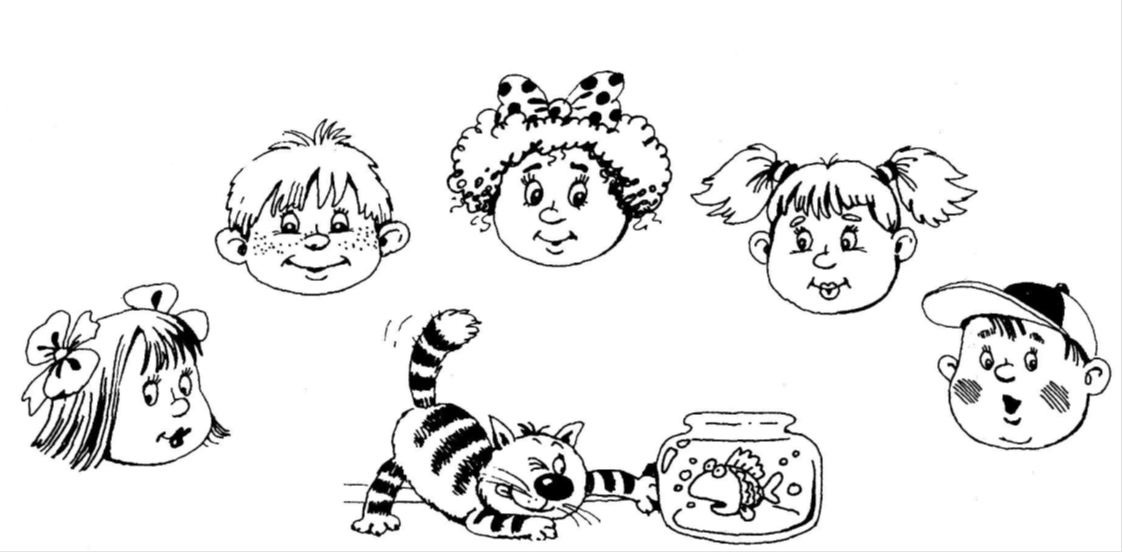 Развиваем речь(возраст 5-7 лет)_________________________________________Пяти-семи летний ребенок должен уметь: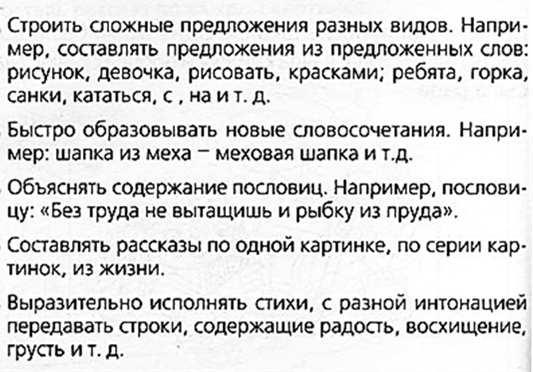 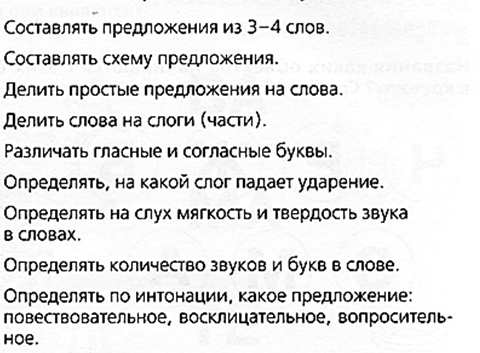 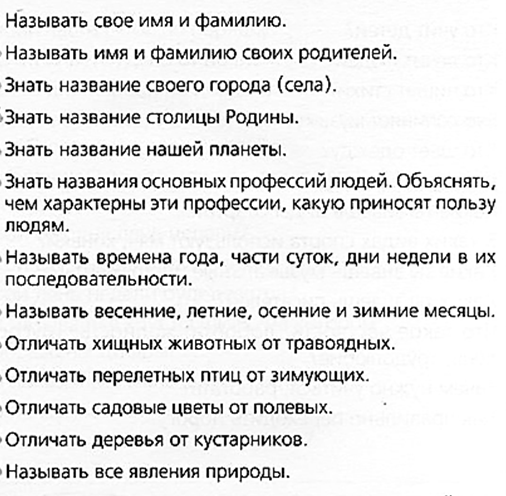 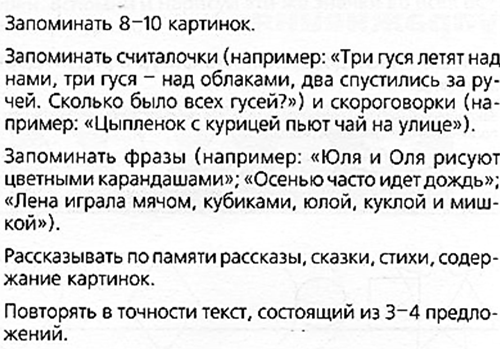 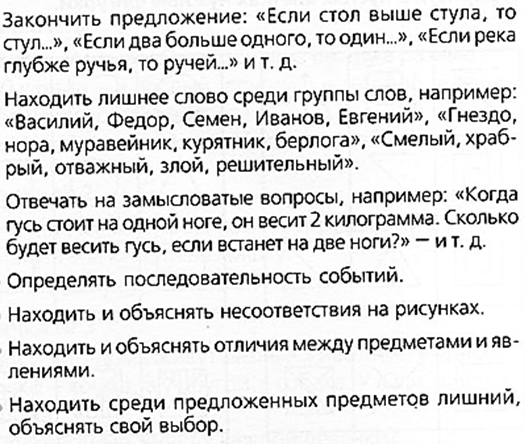 Если ваш ребенок не все еще может, позанимайтесь с ним дополнительно.1.		2.	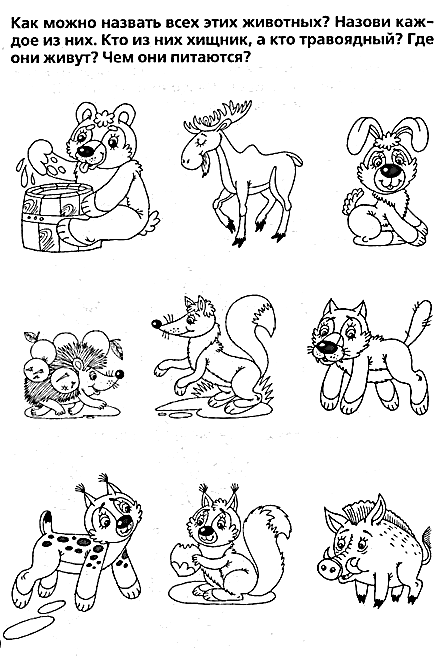 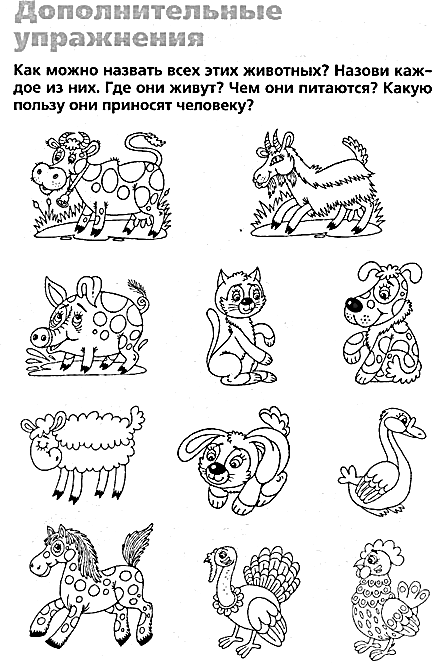 1.	2.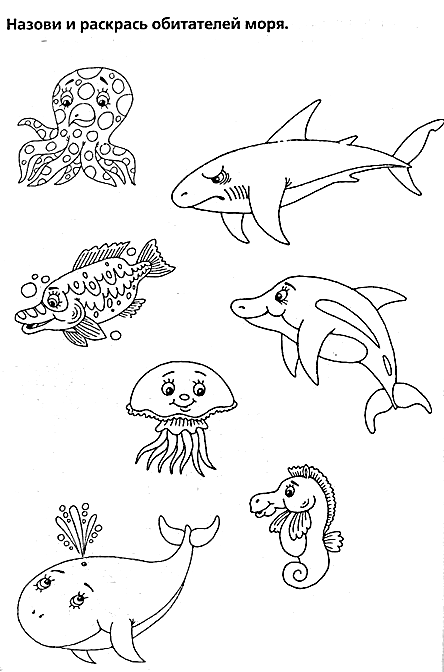 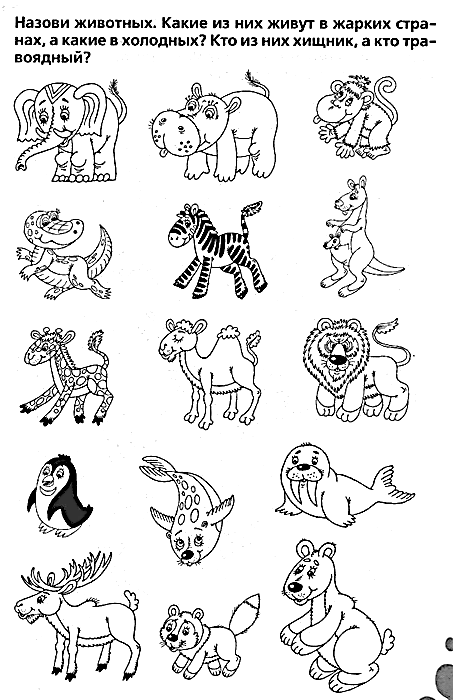 1.	2.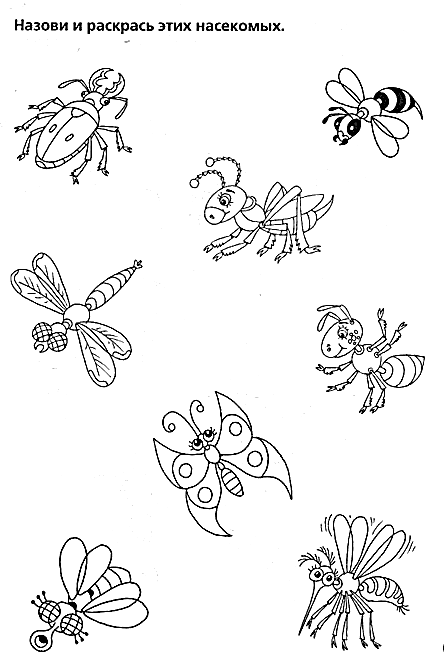 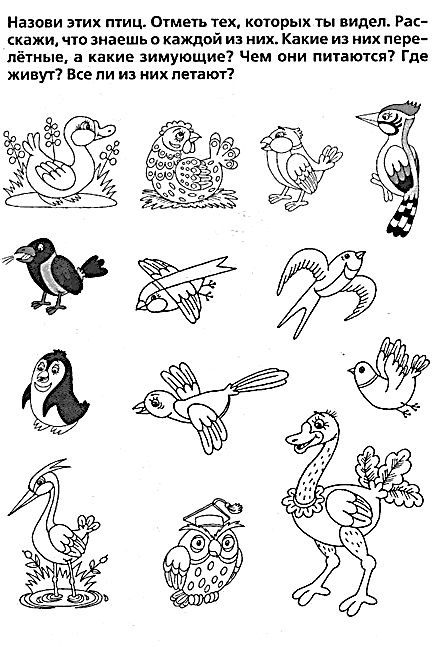                                                                                                                                       2.     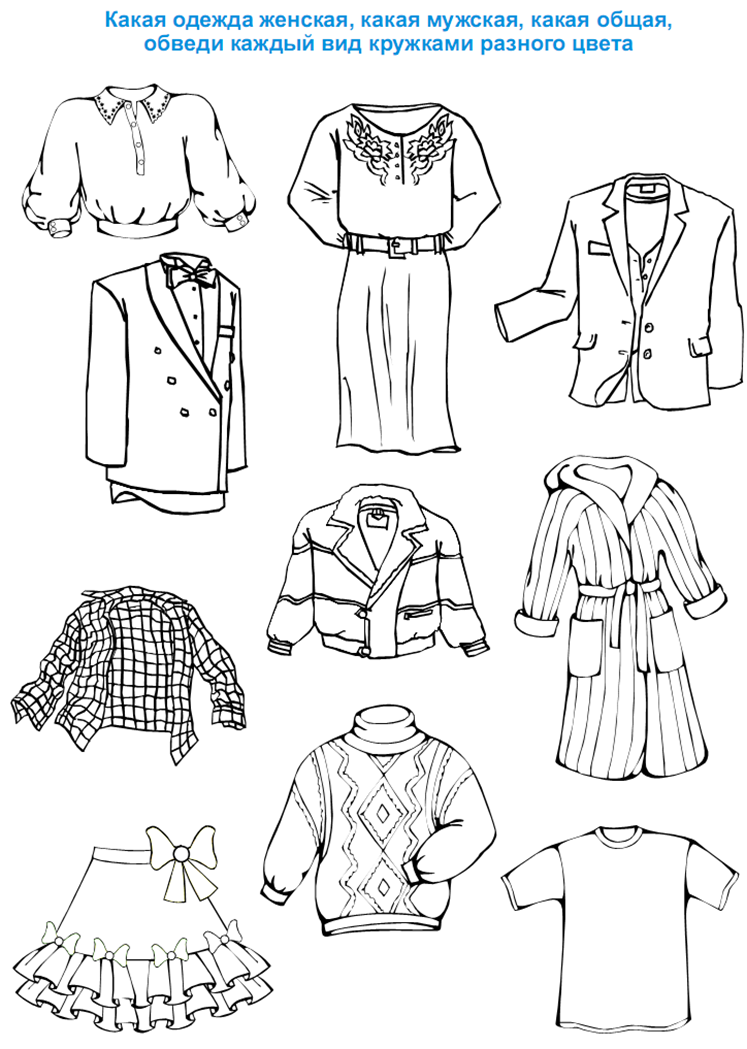 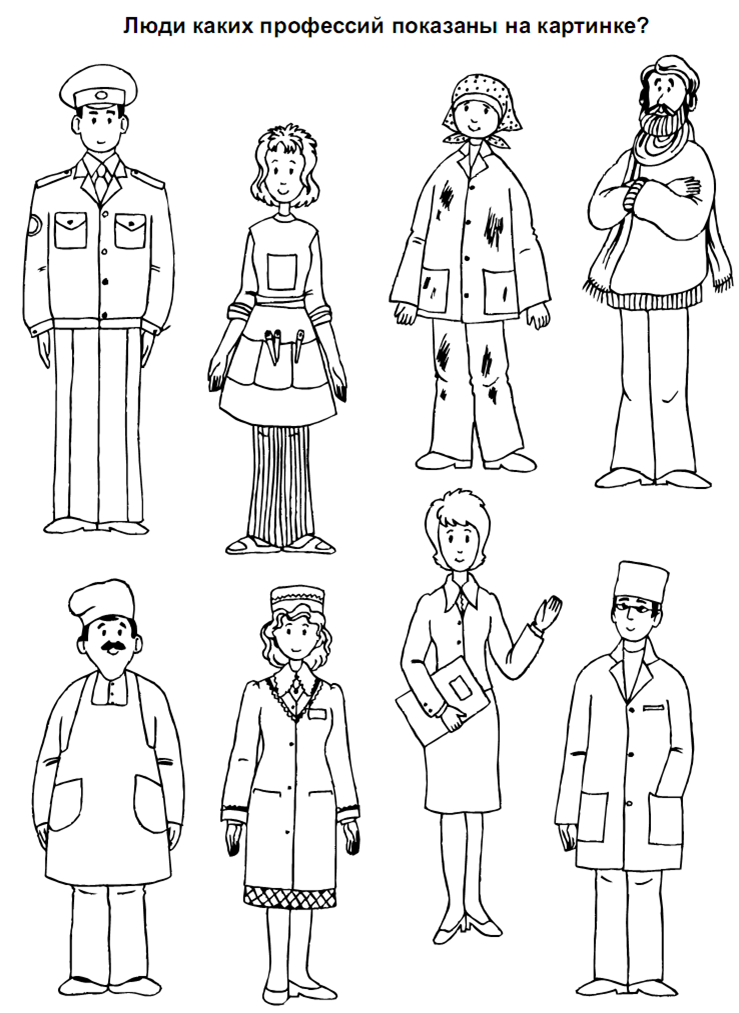 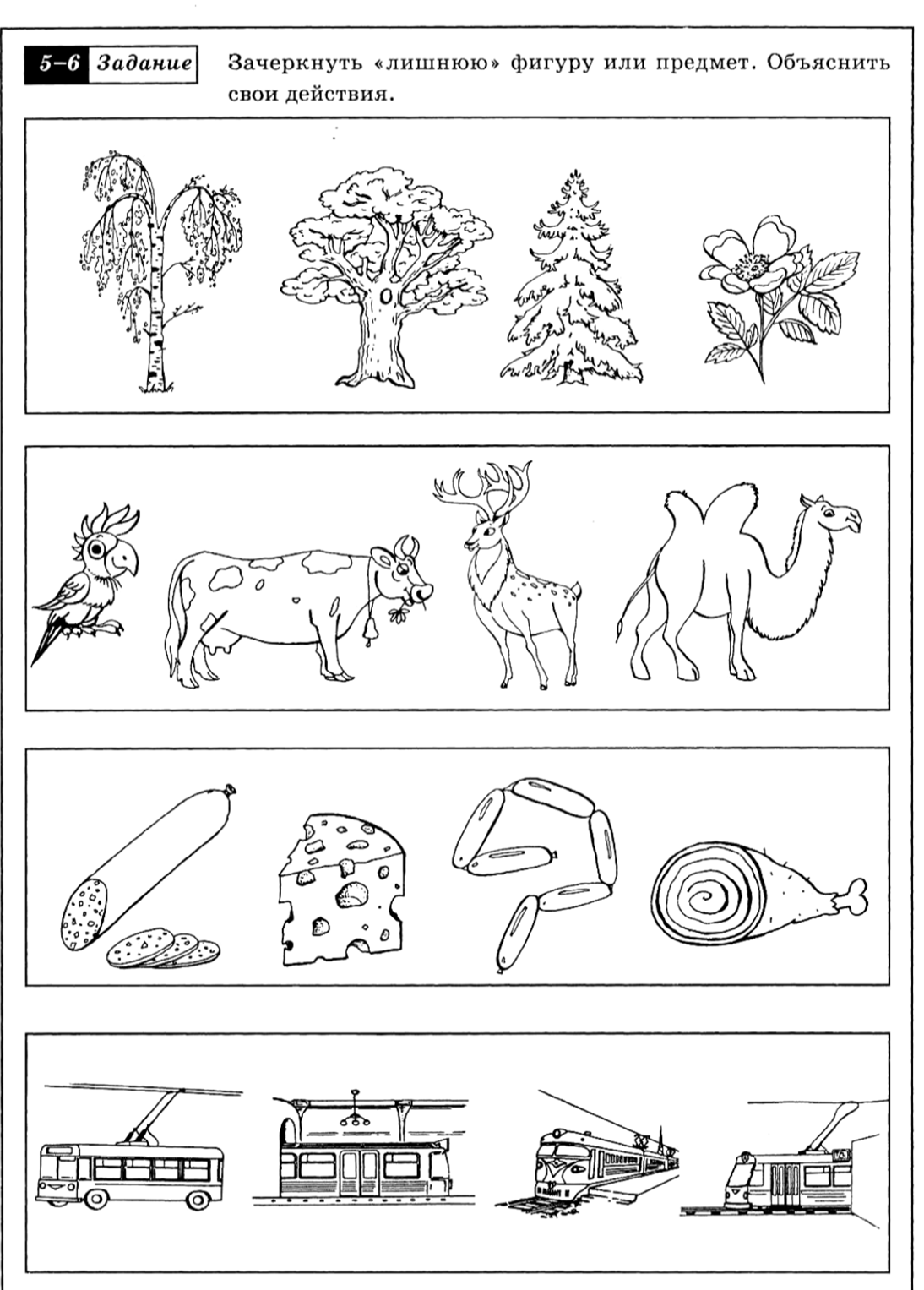 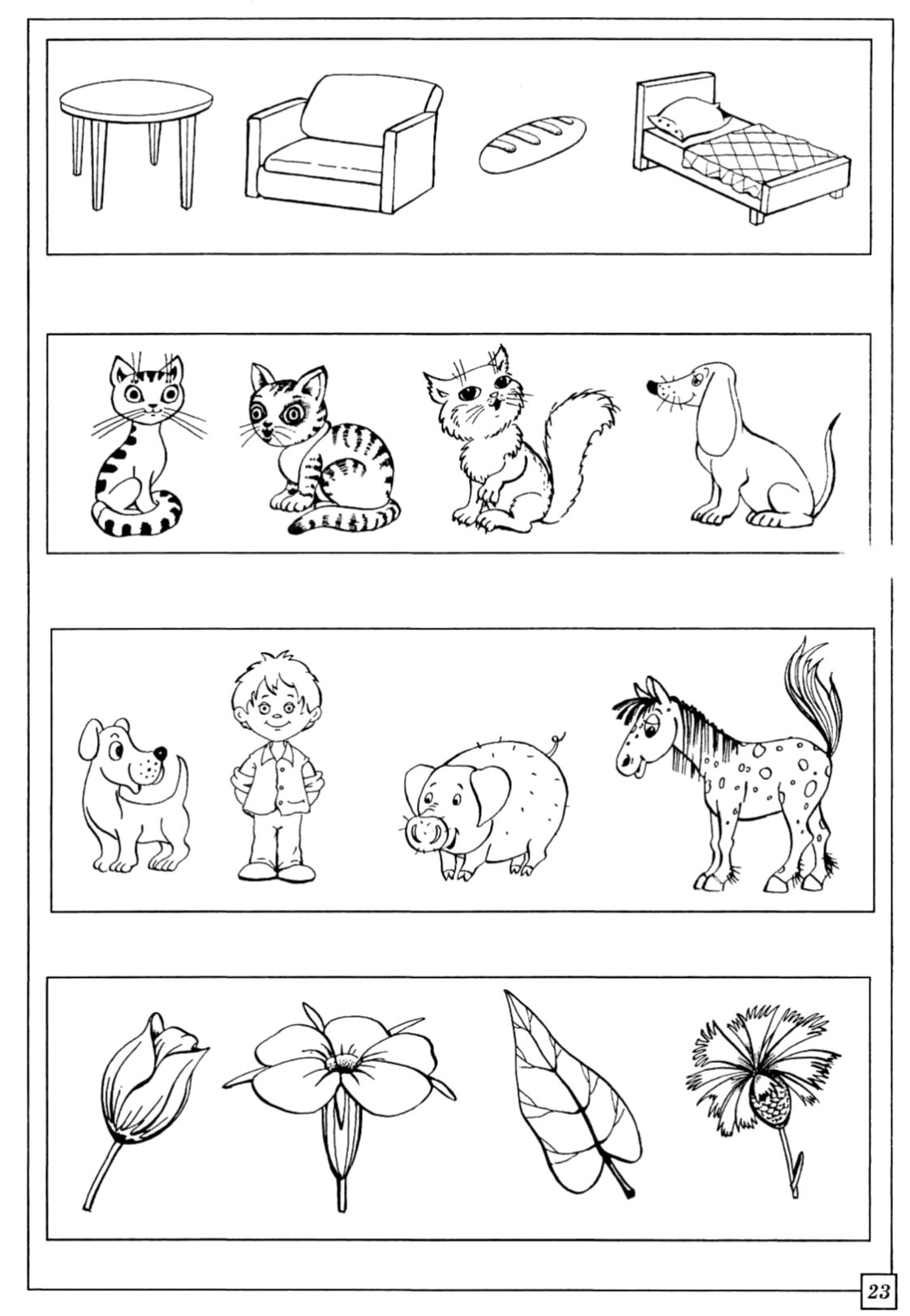 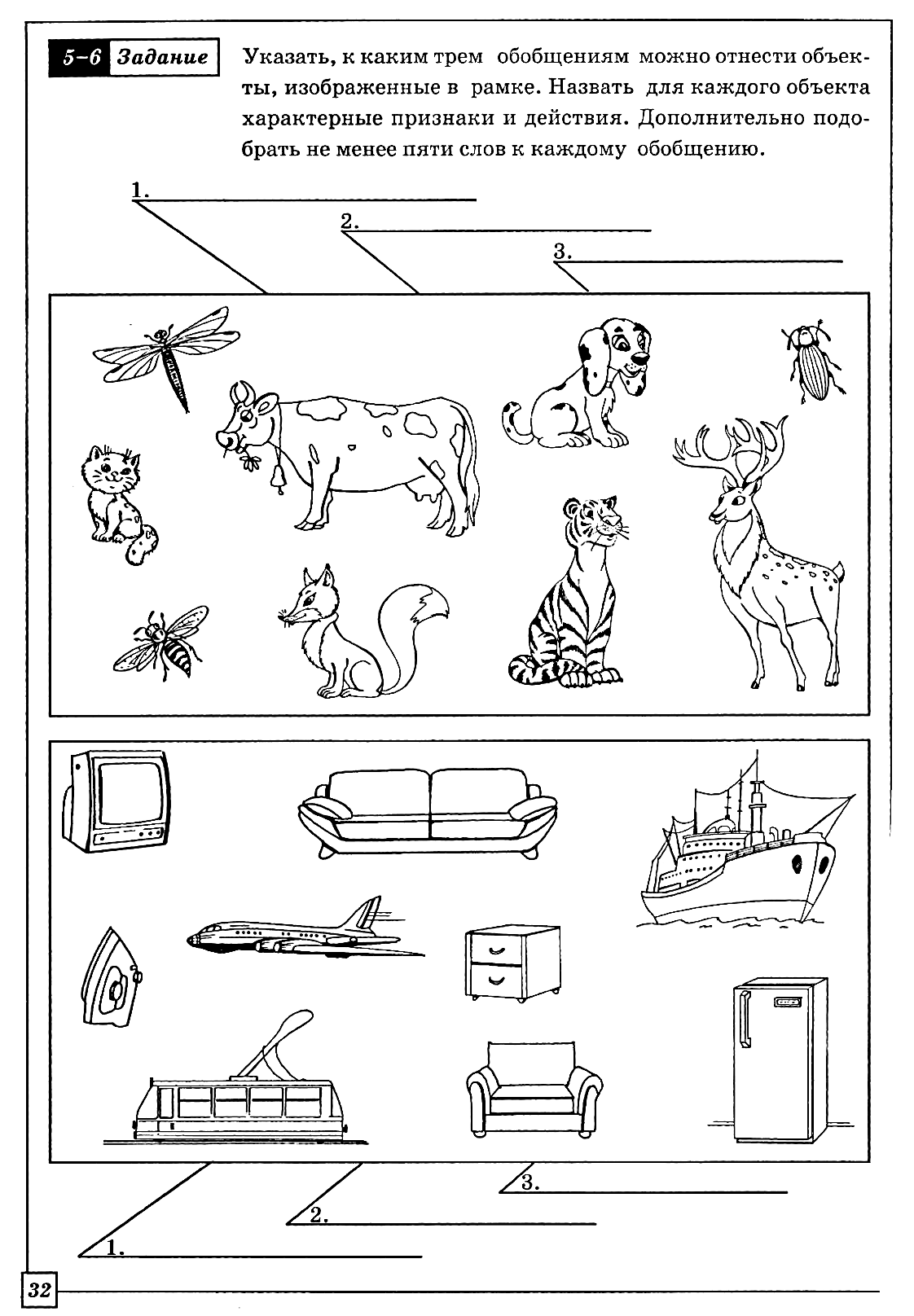   В каждой рамке нарисовано по четыре предмета.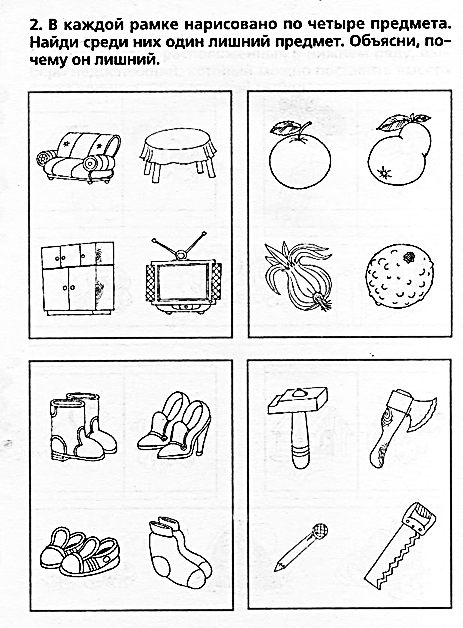 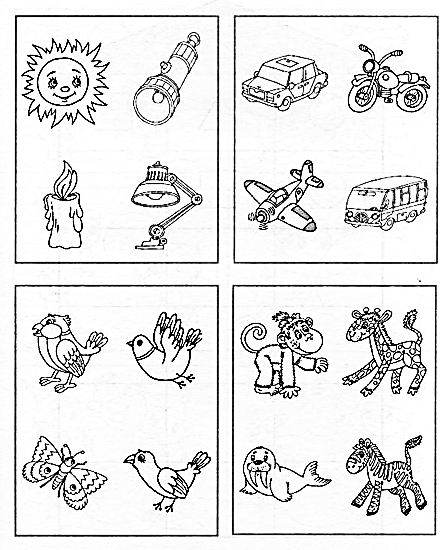 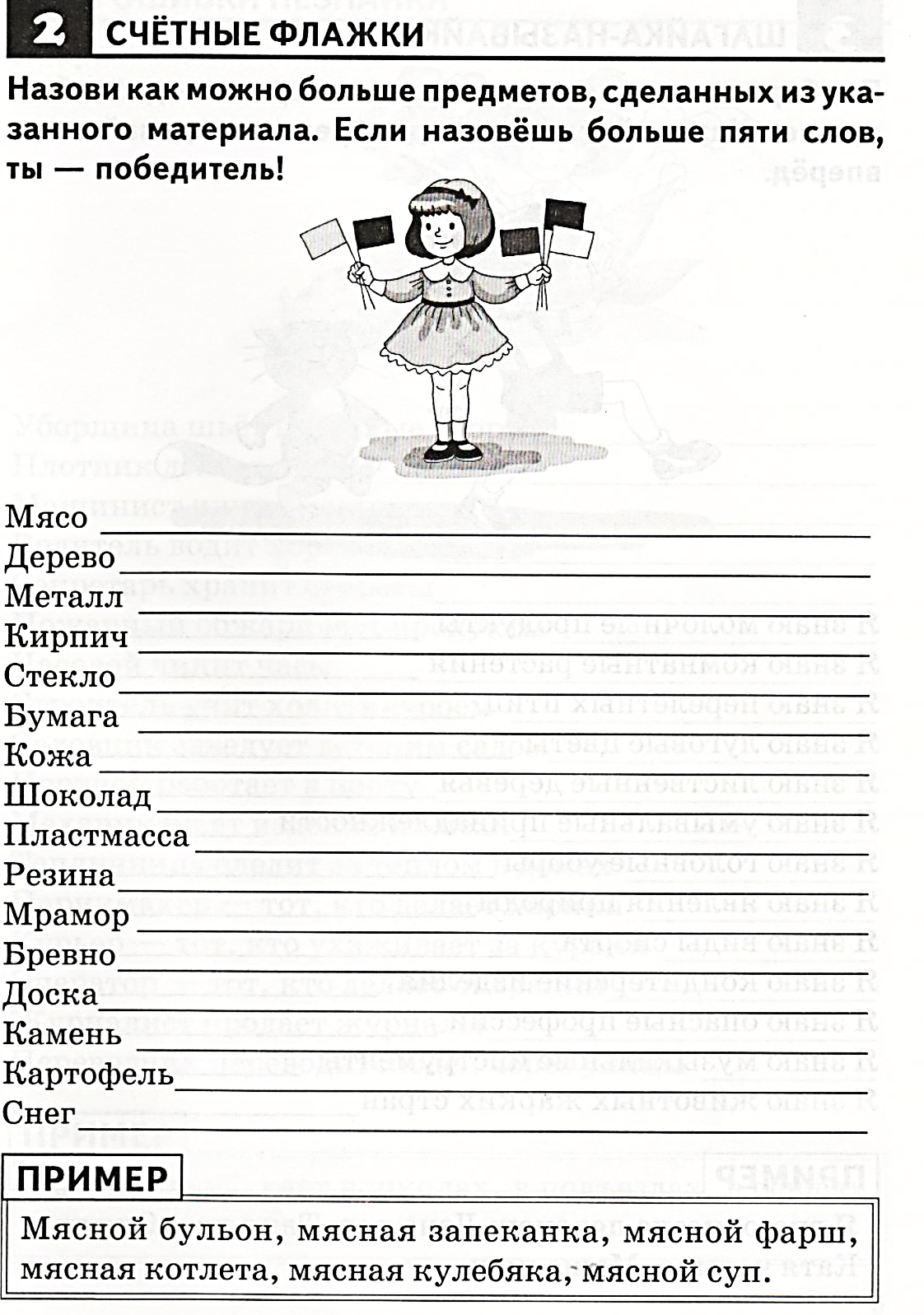 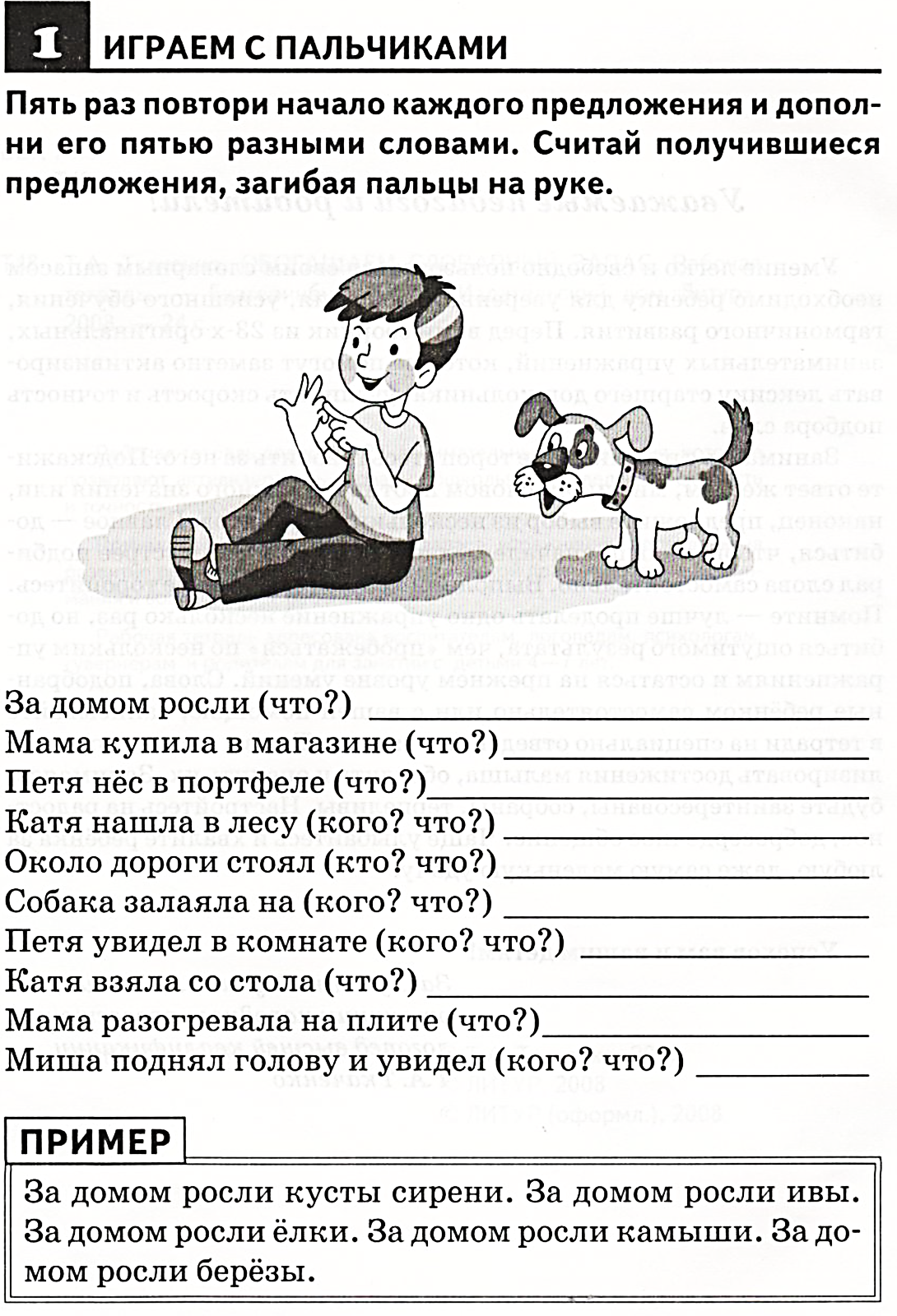 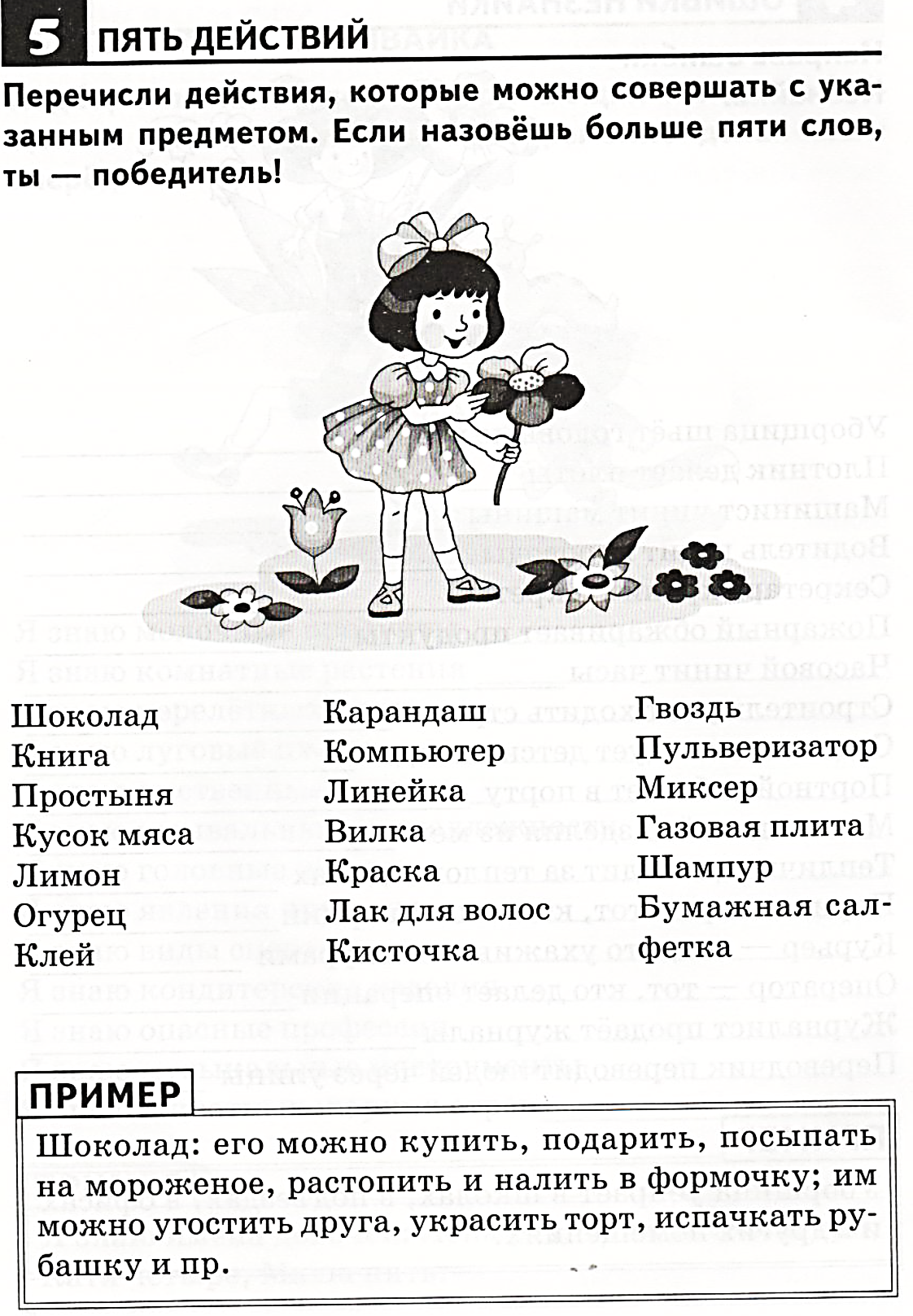 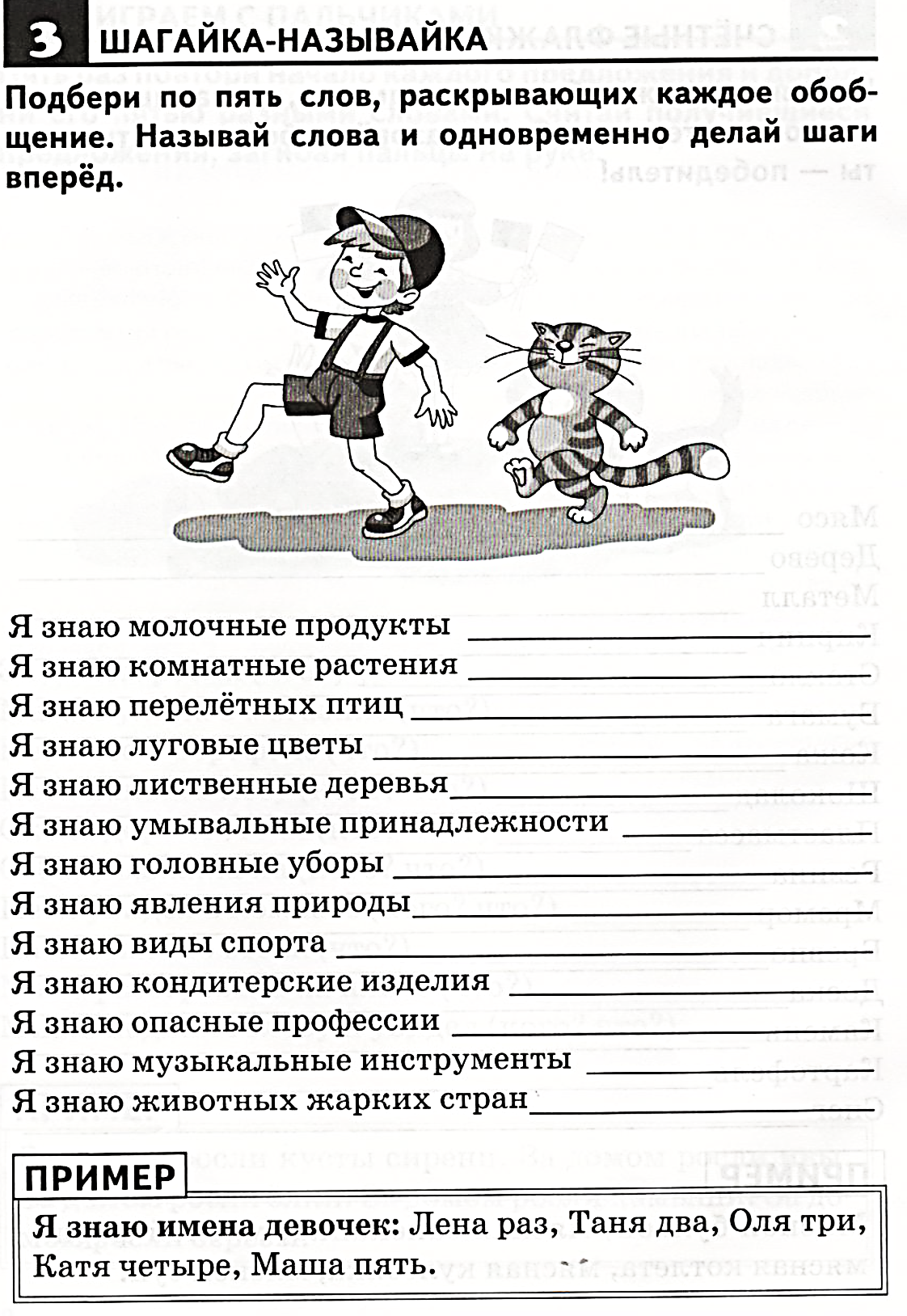 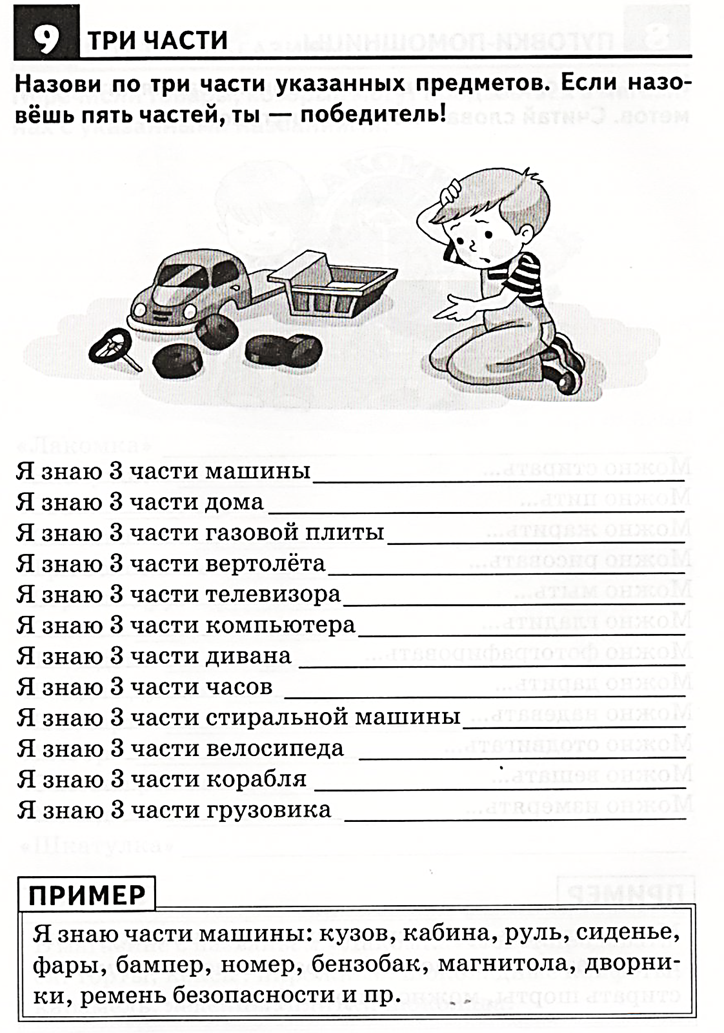 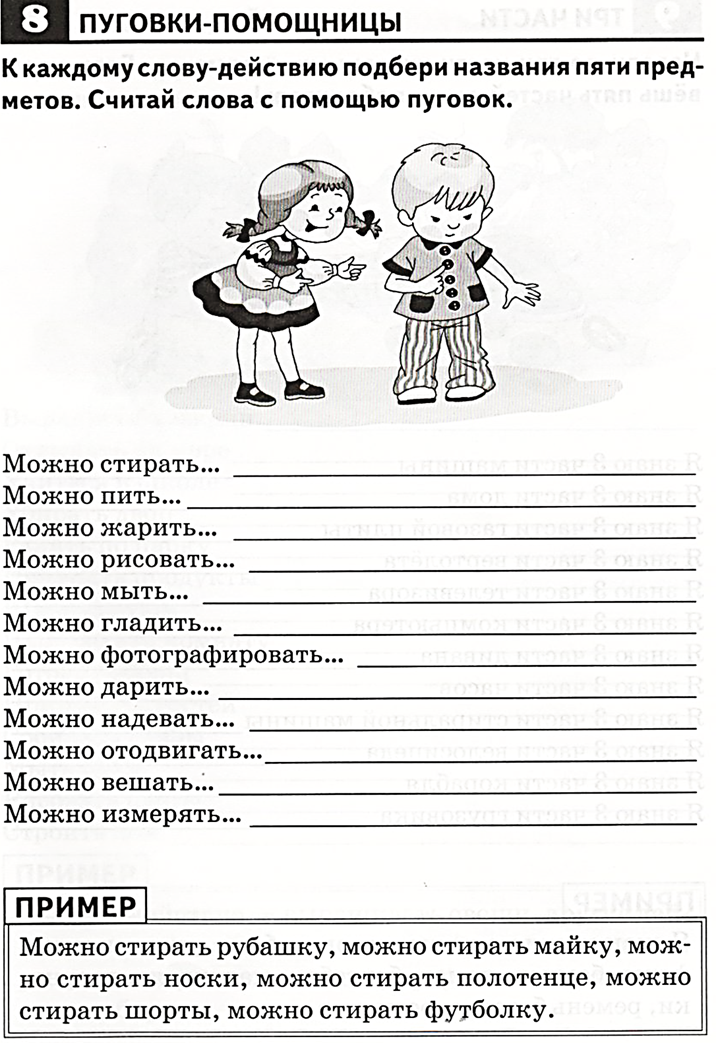 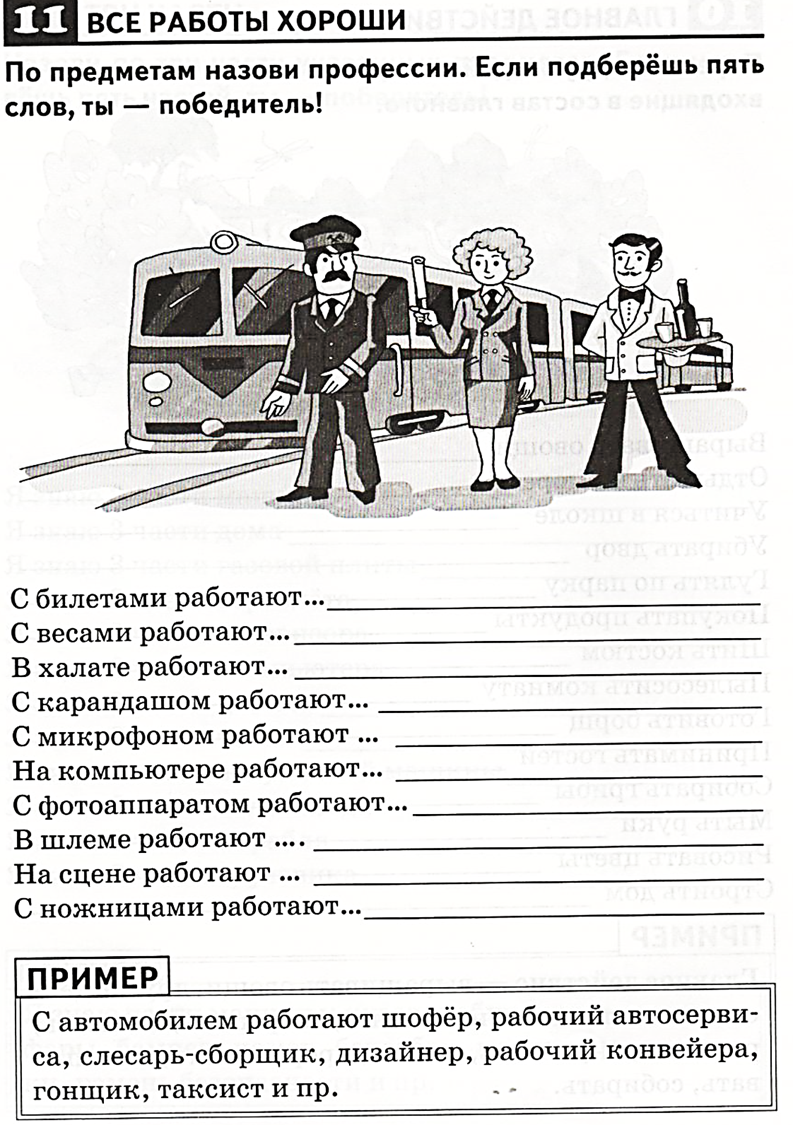 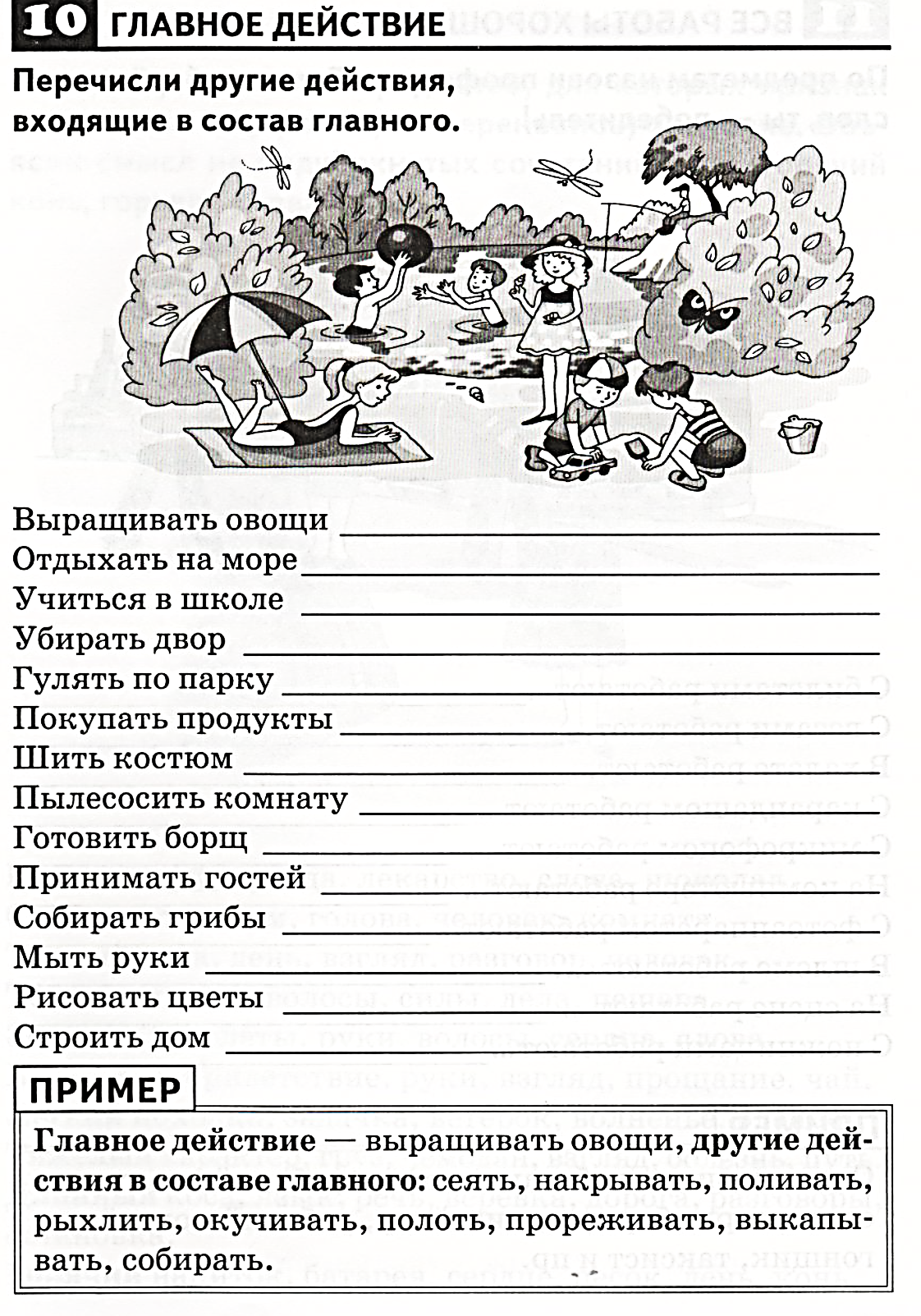 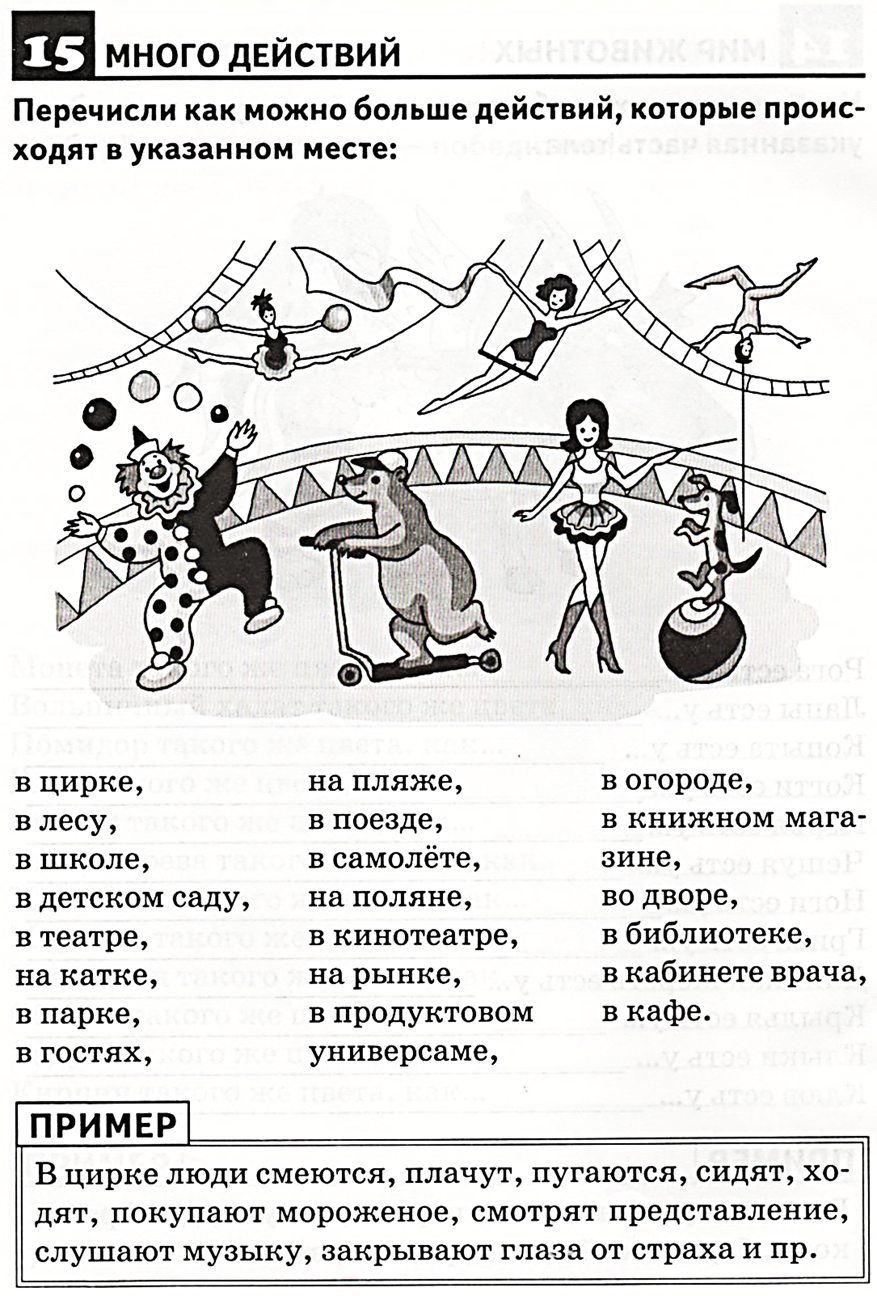 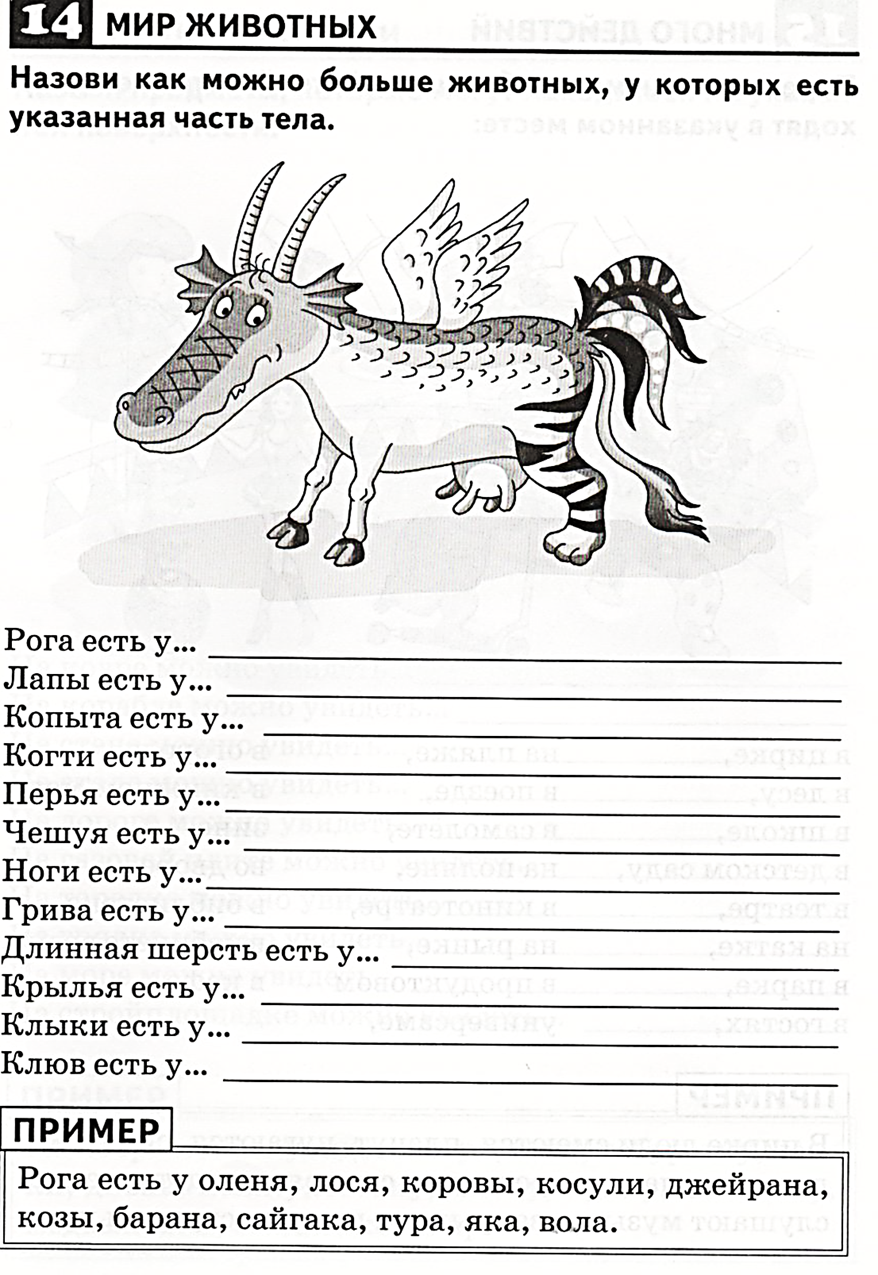 17.1)Каждый знает						17. 2)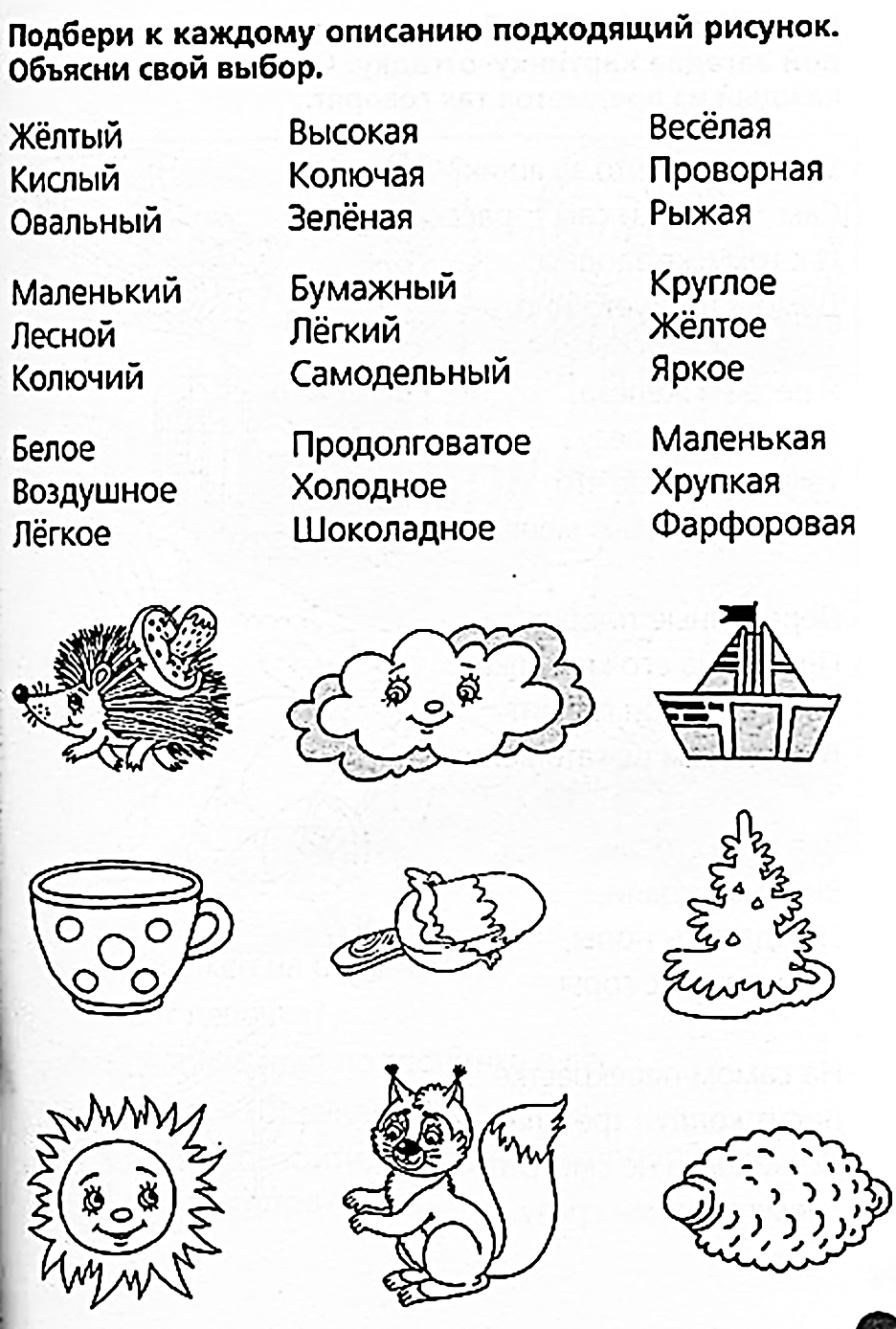 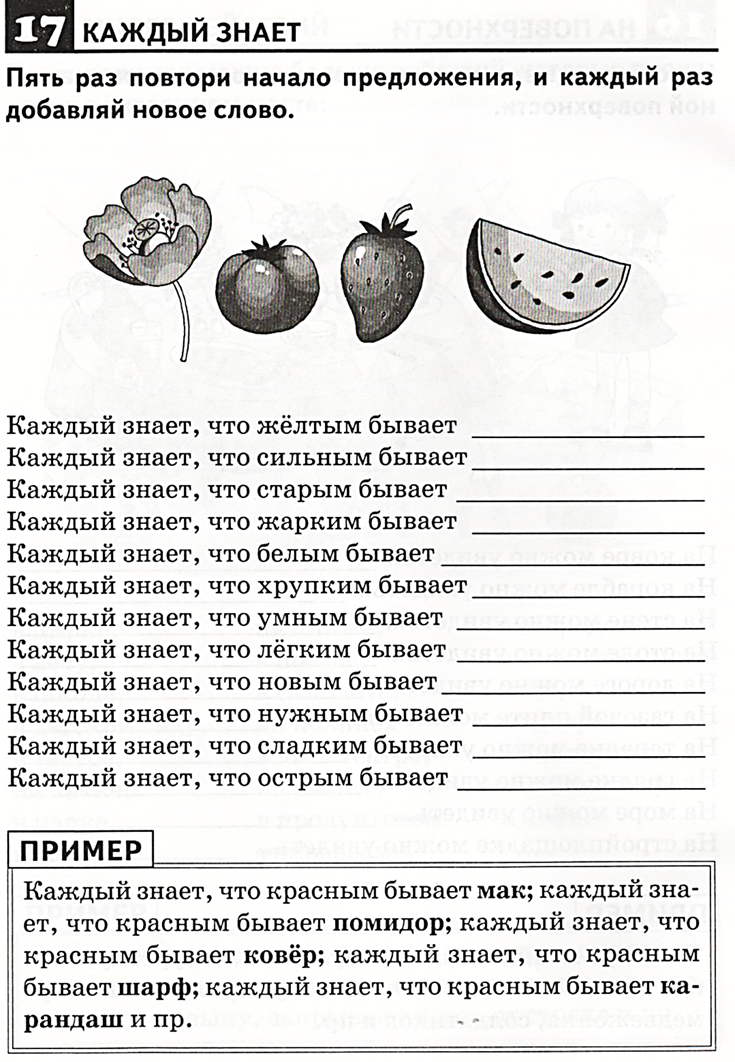 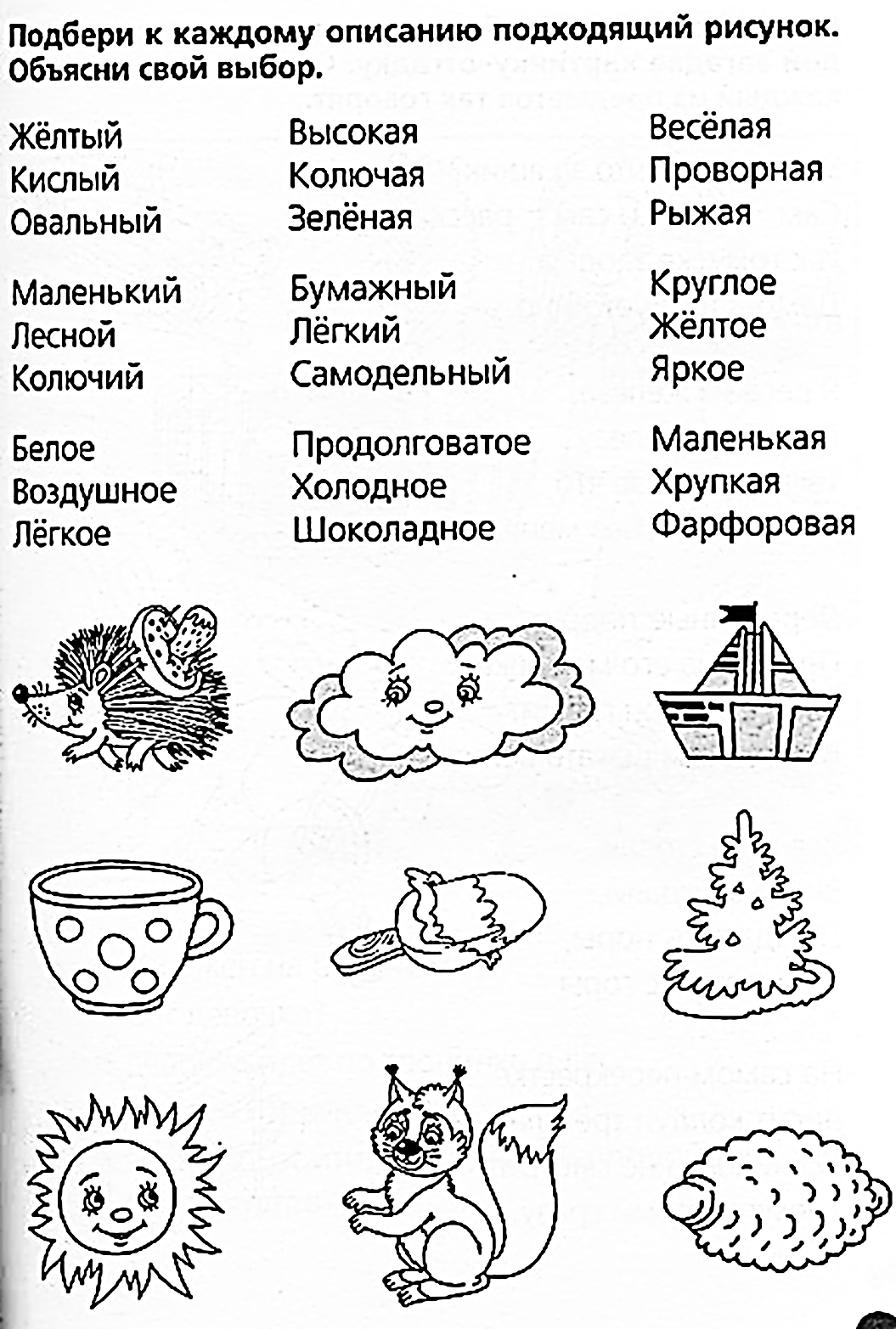 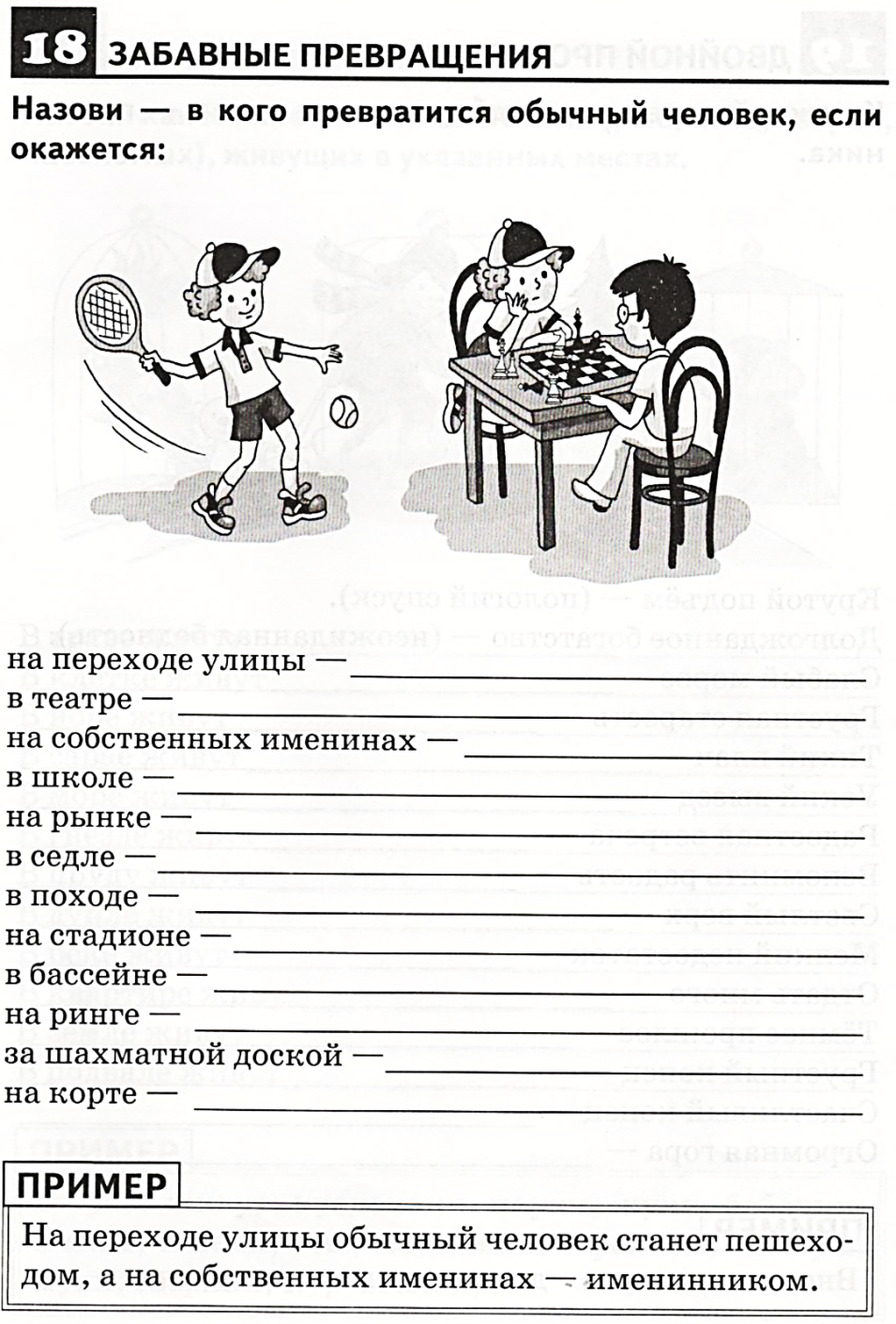 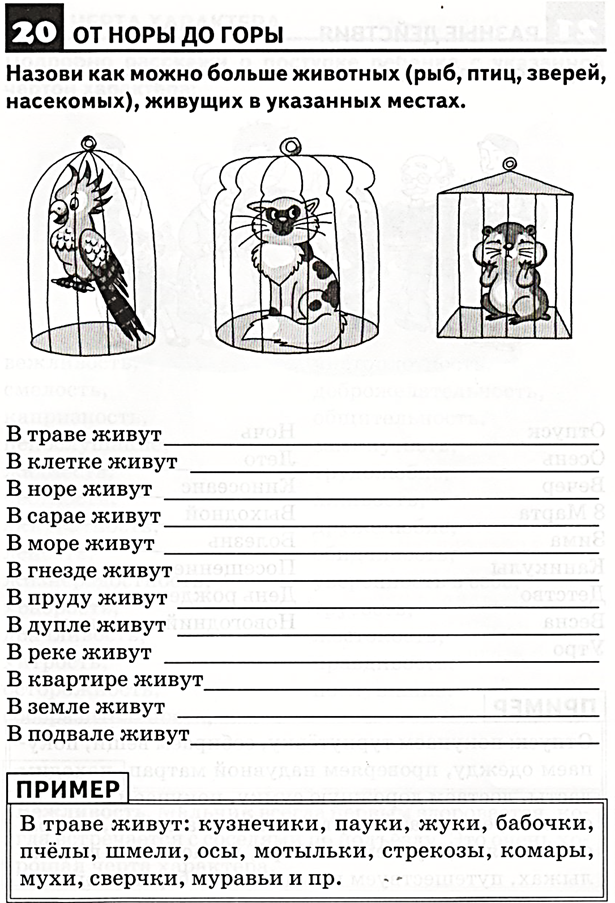 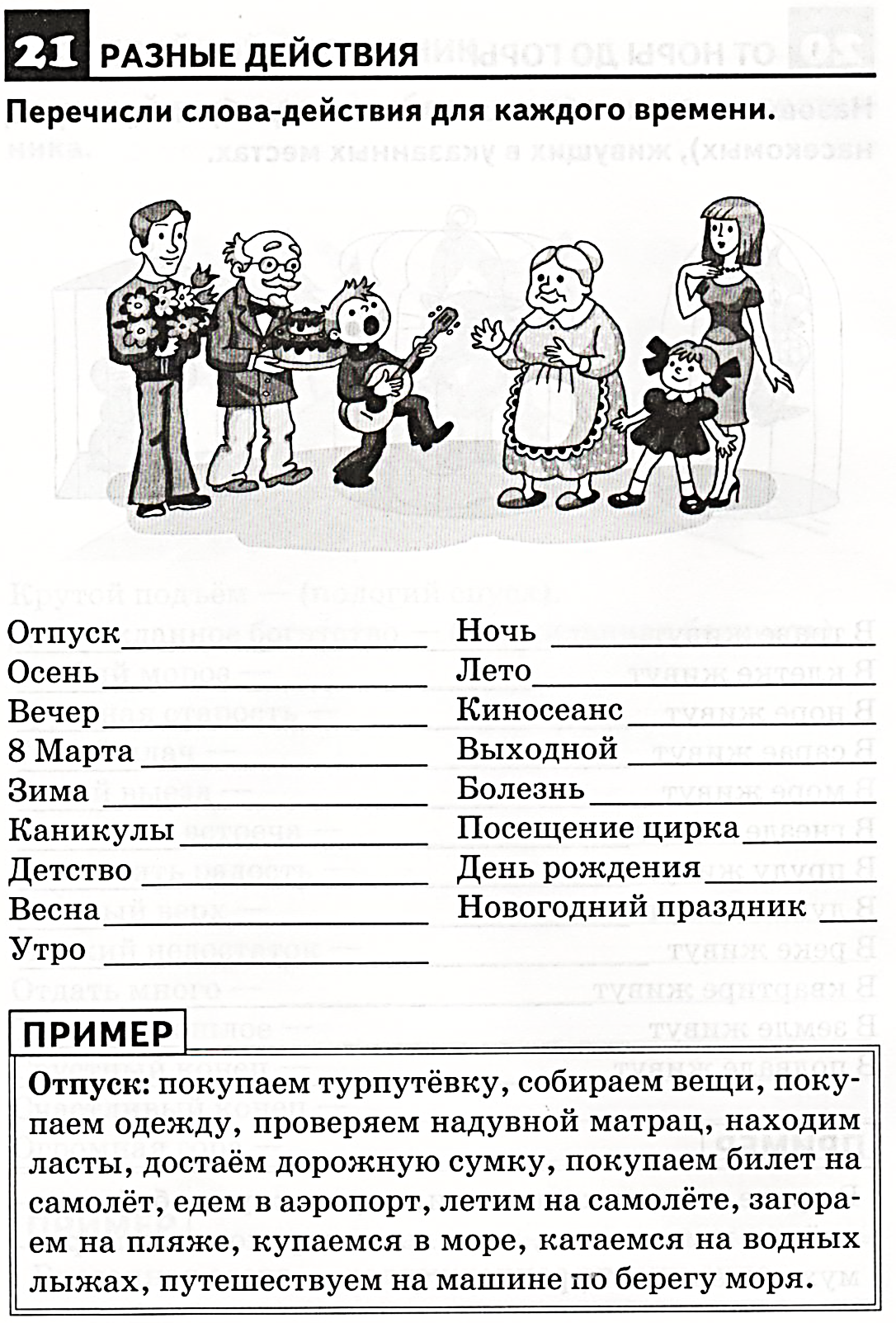 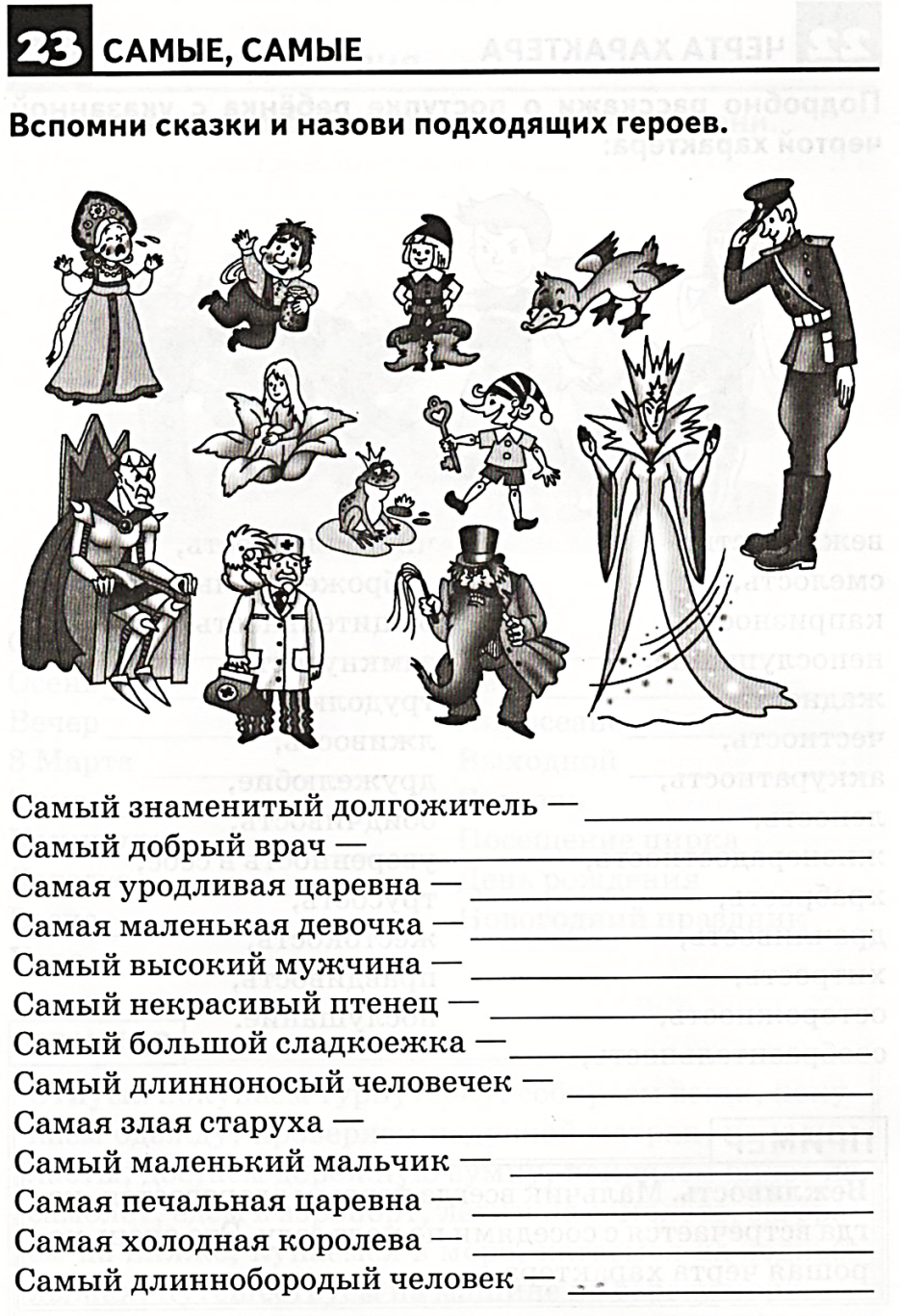 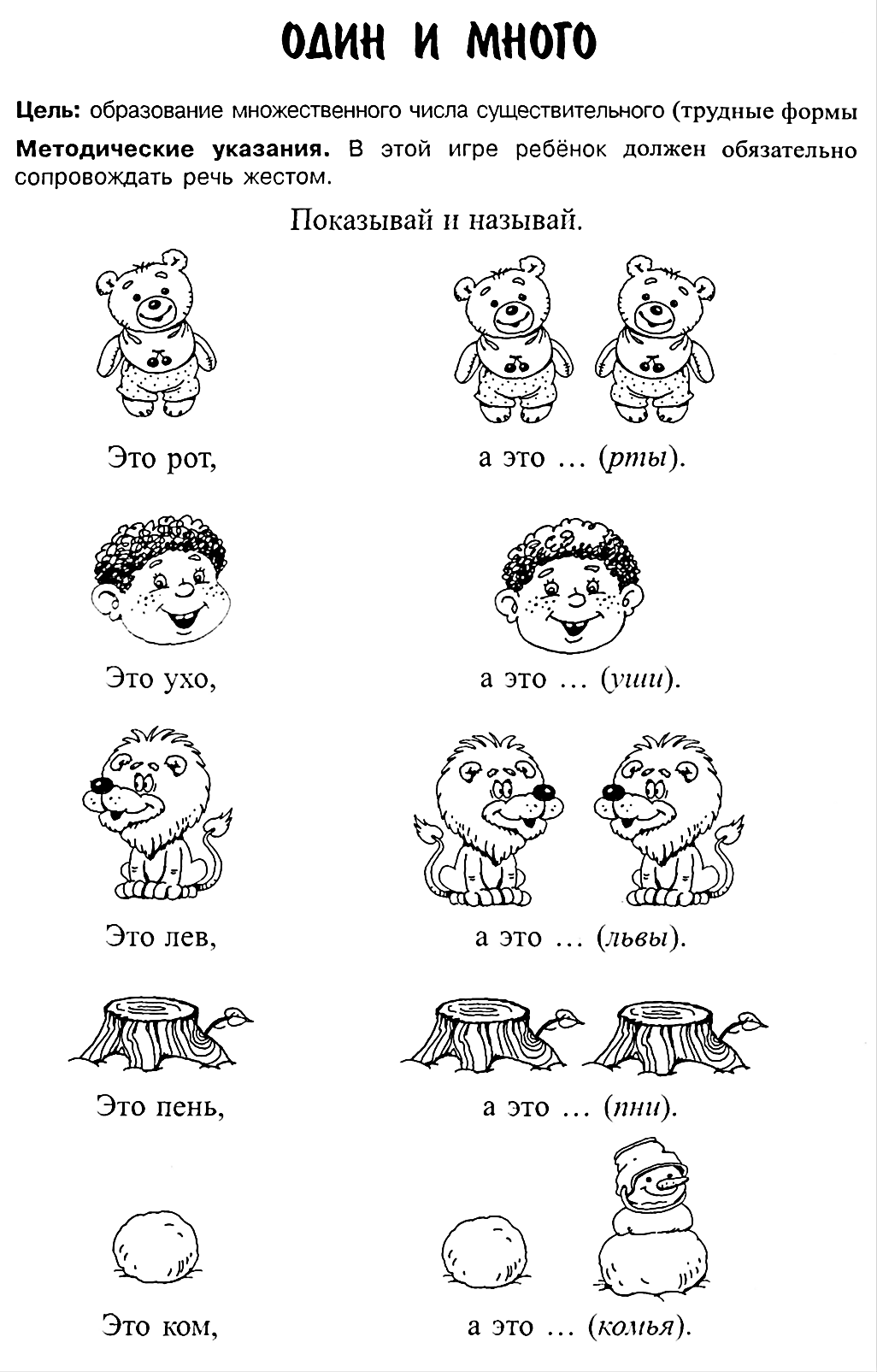 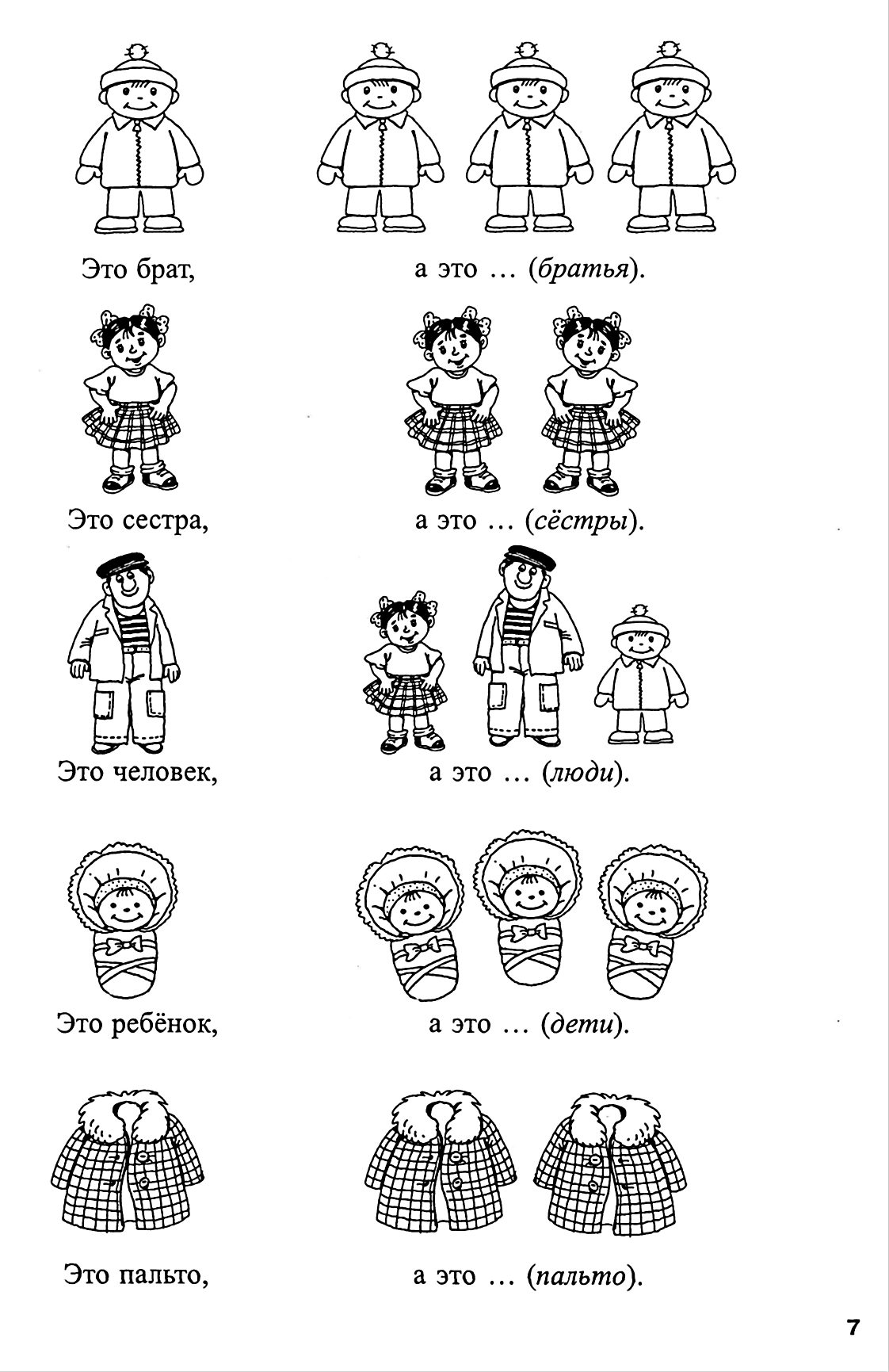 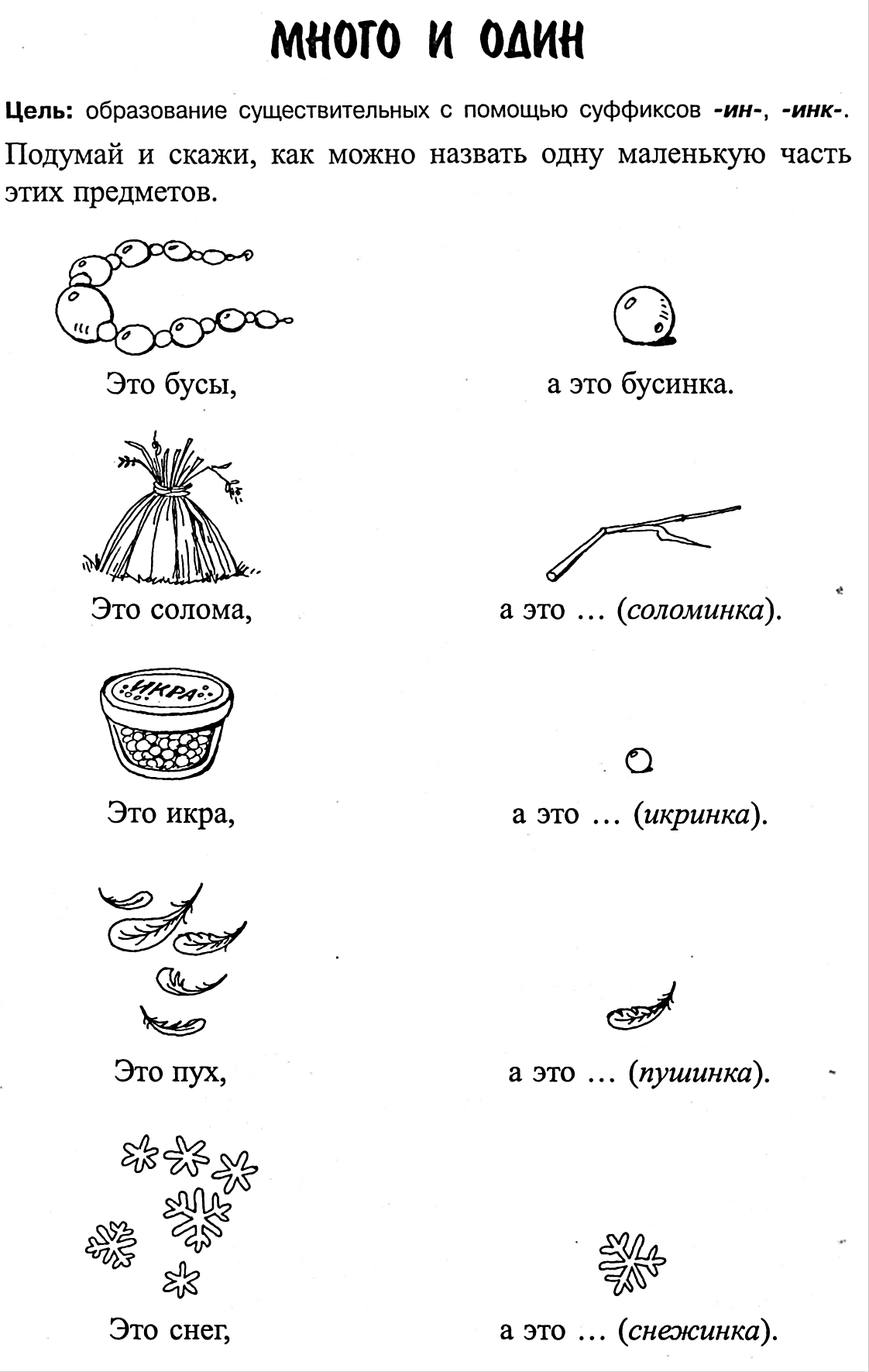 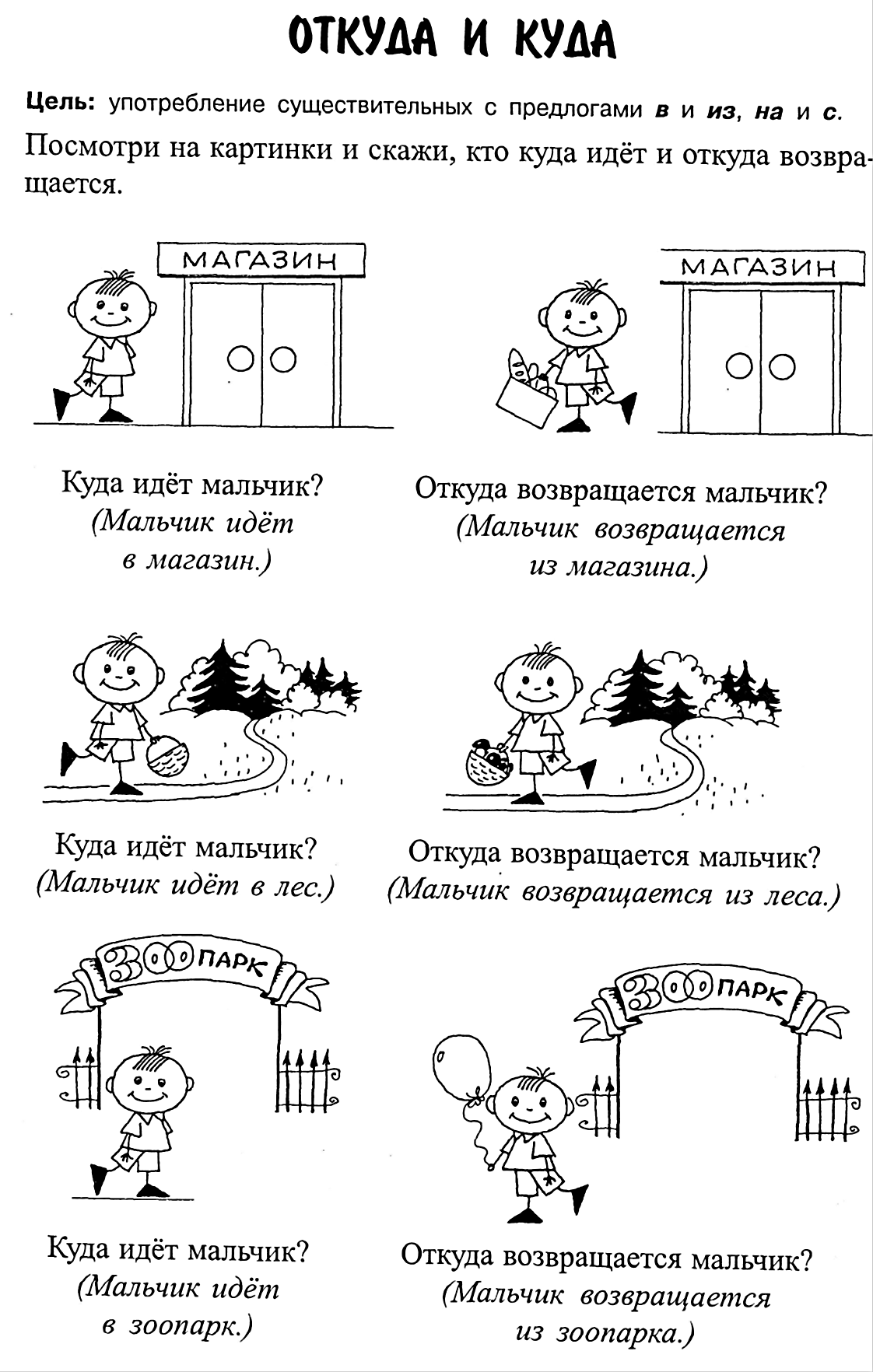 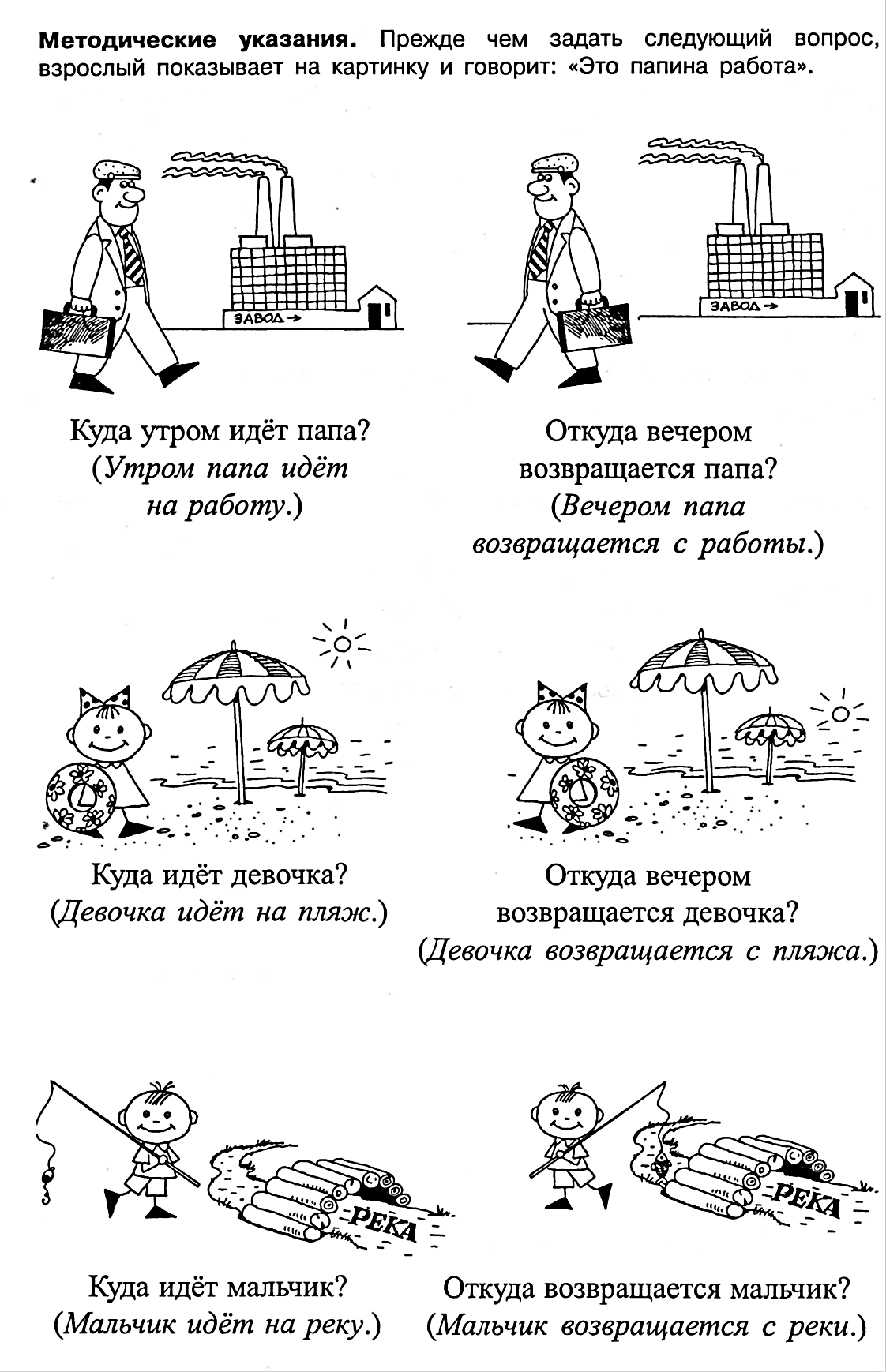 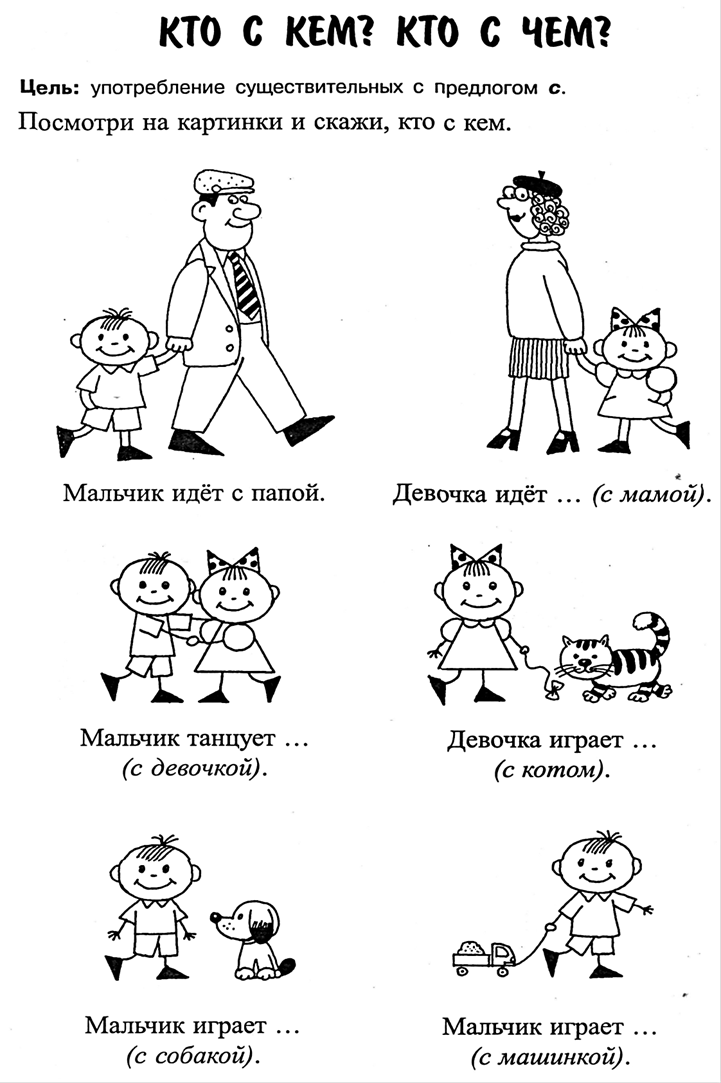 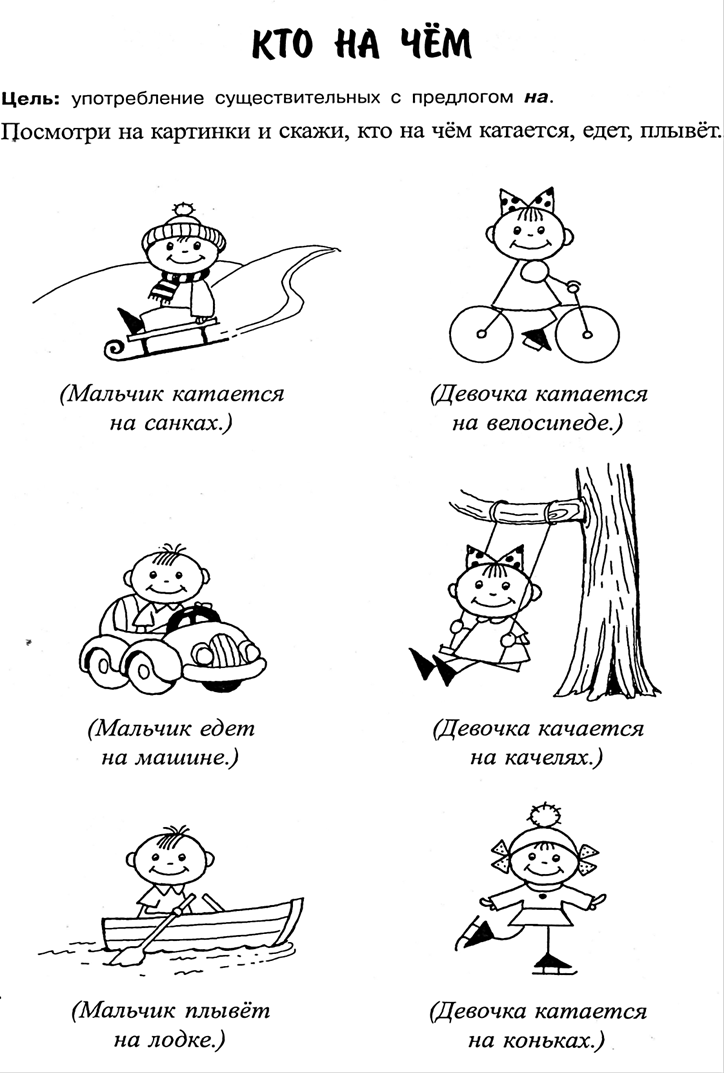 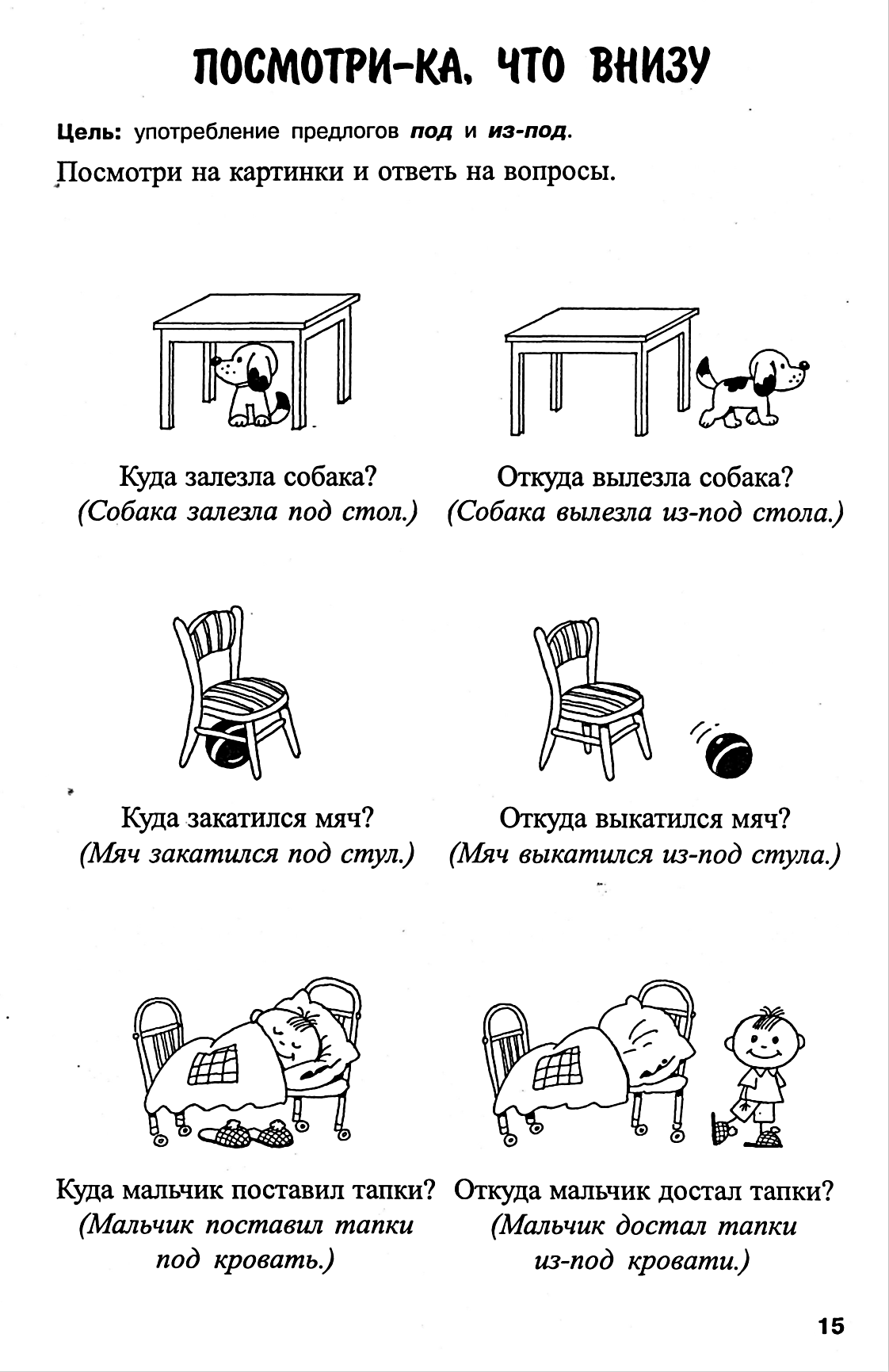 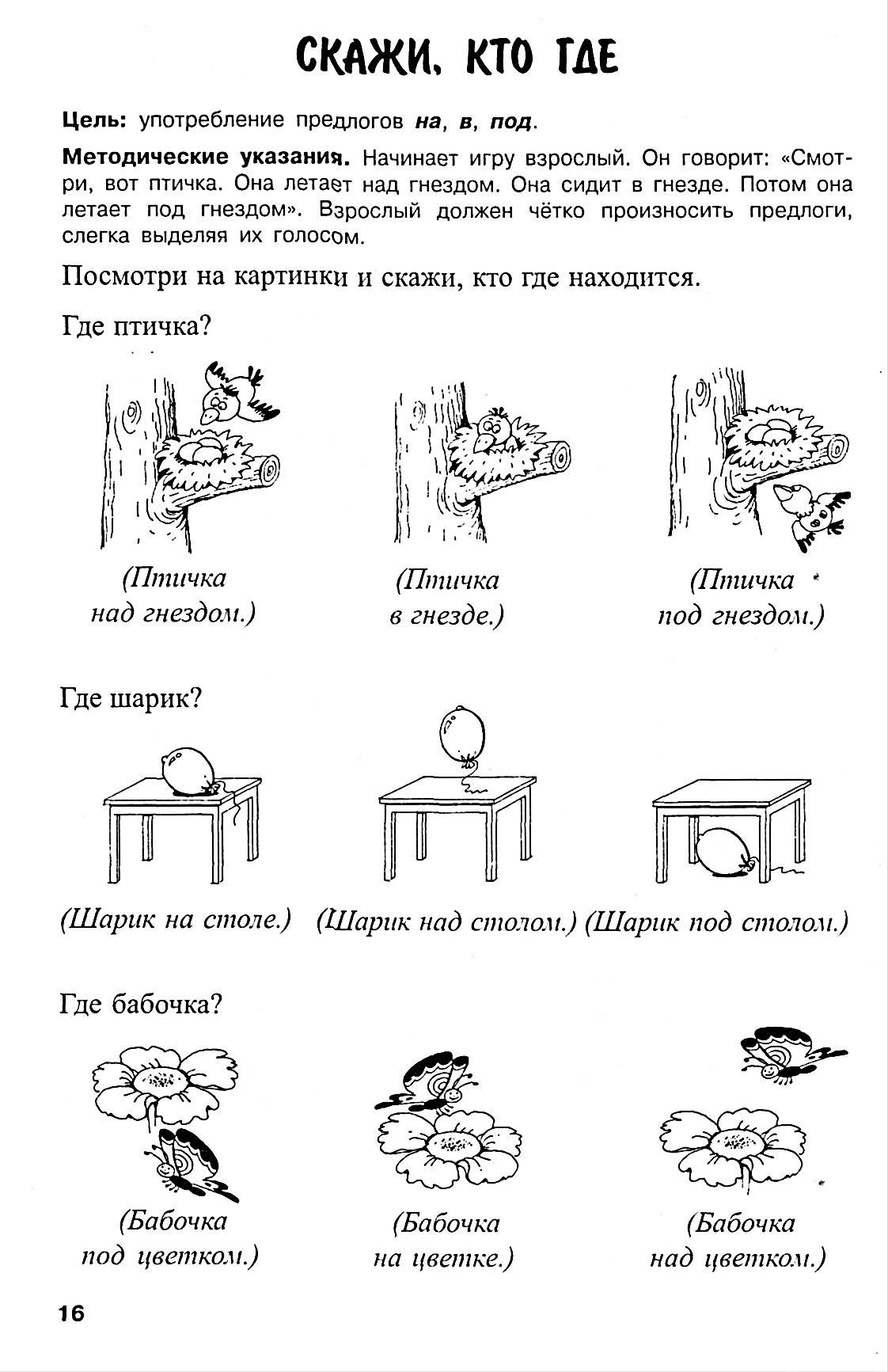 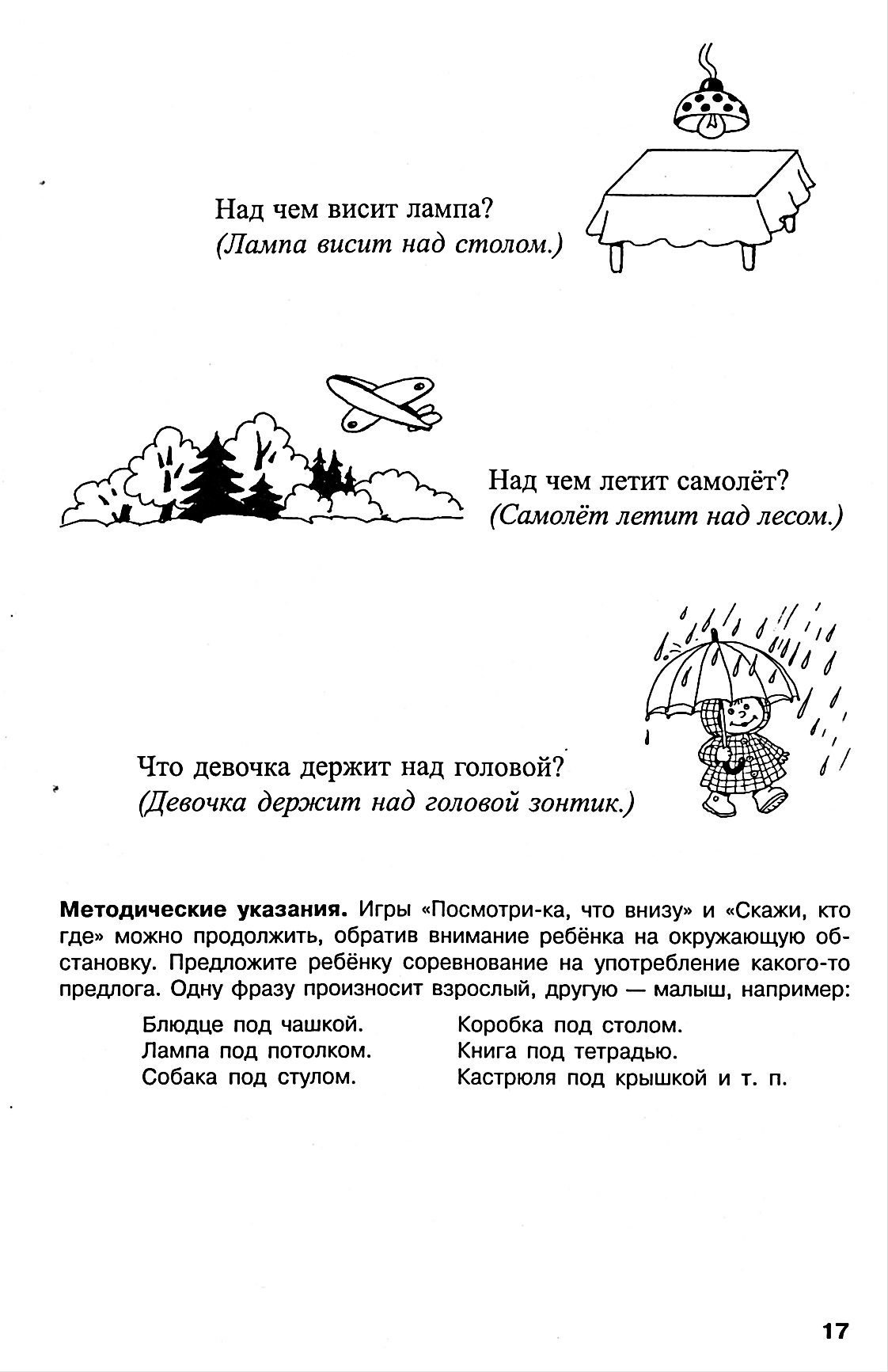 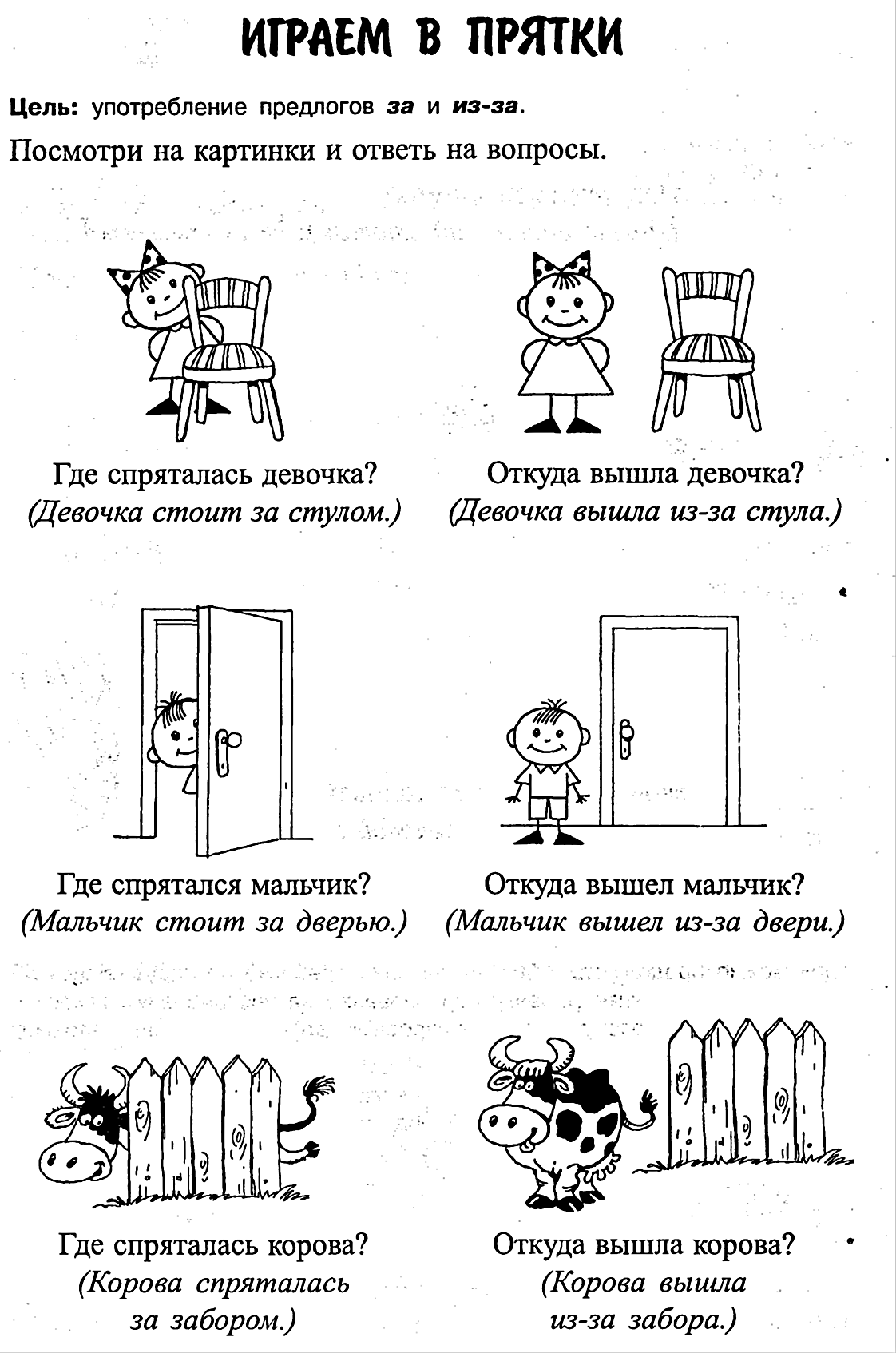 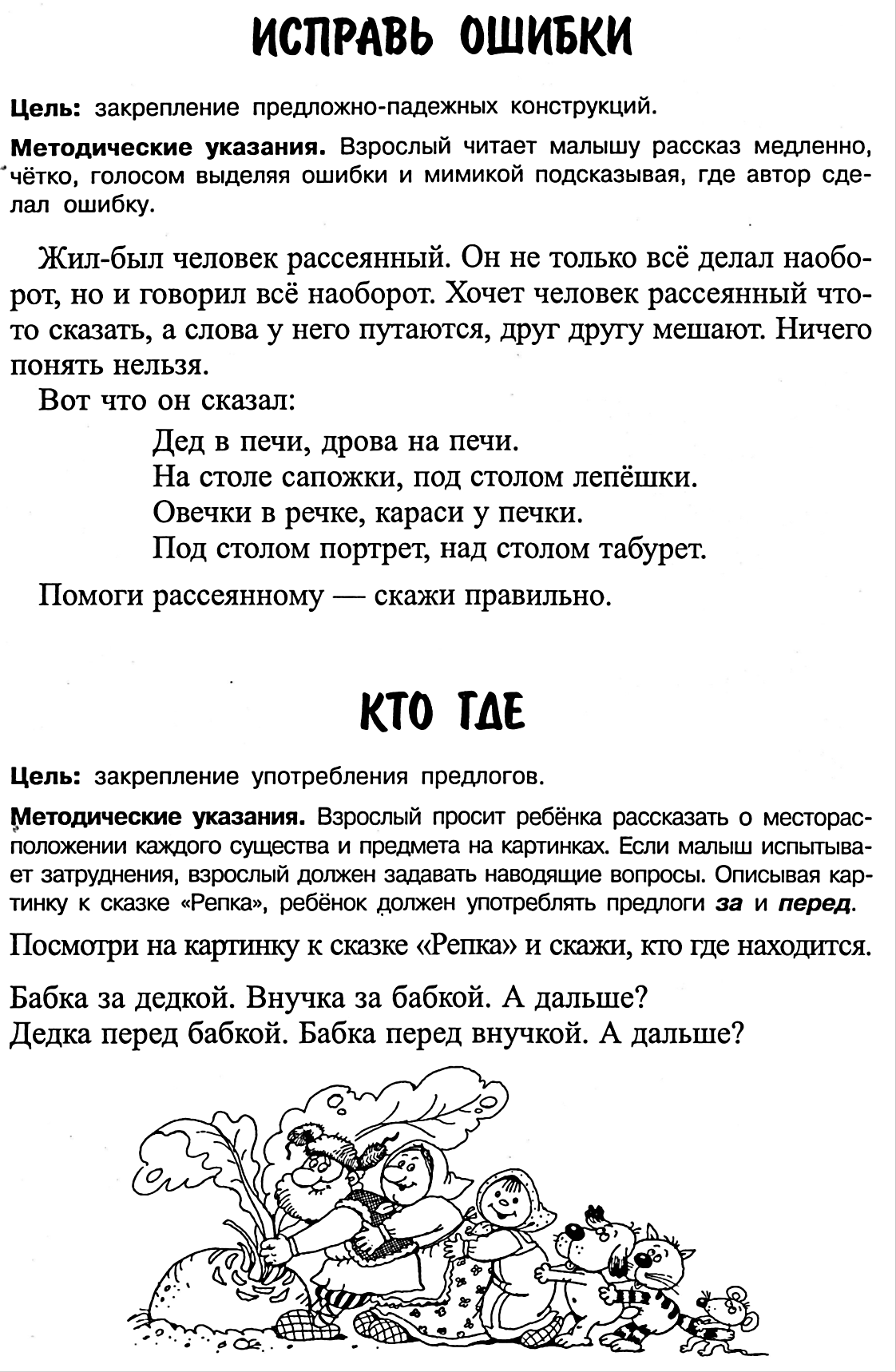 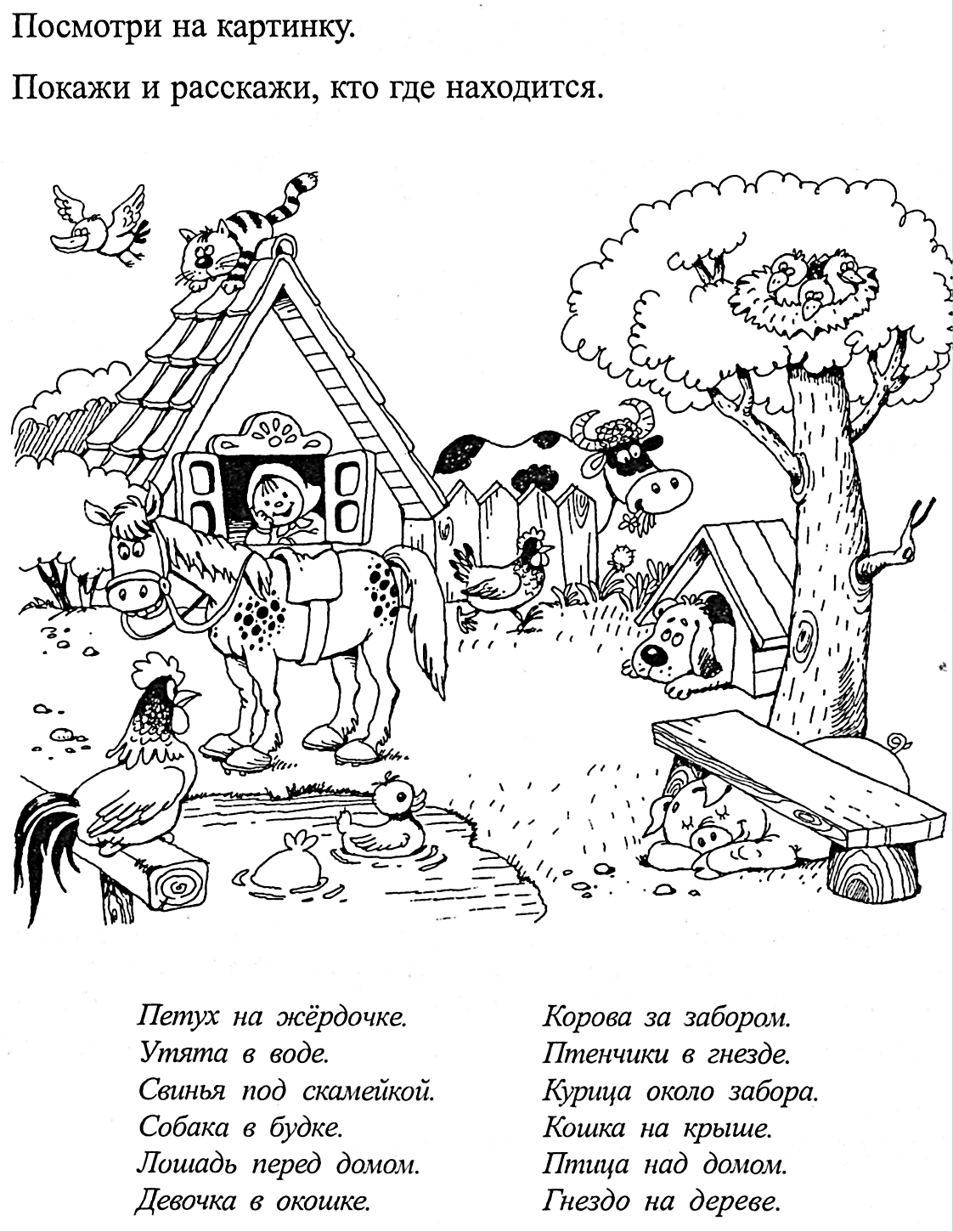 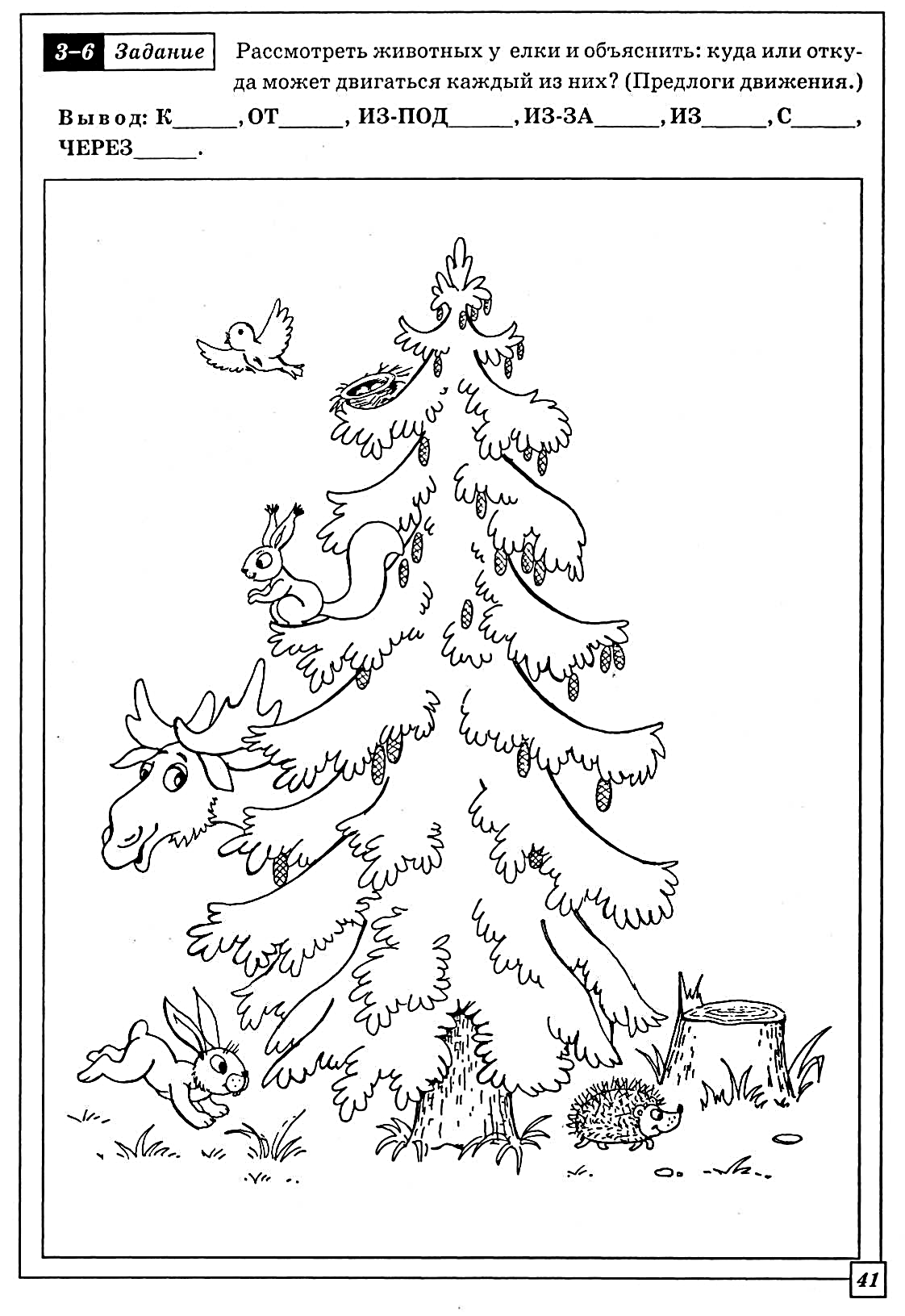 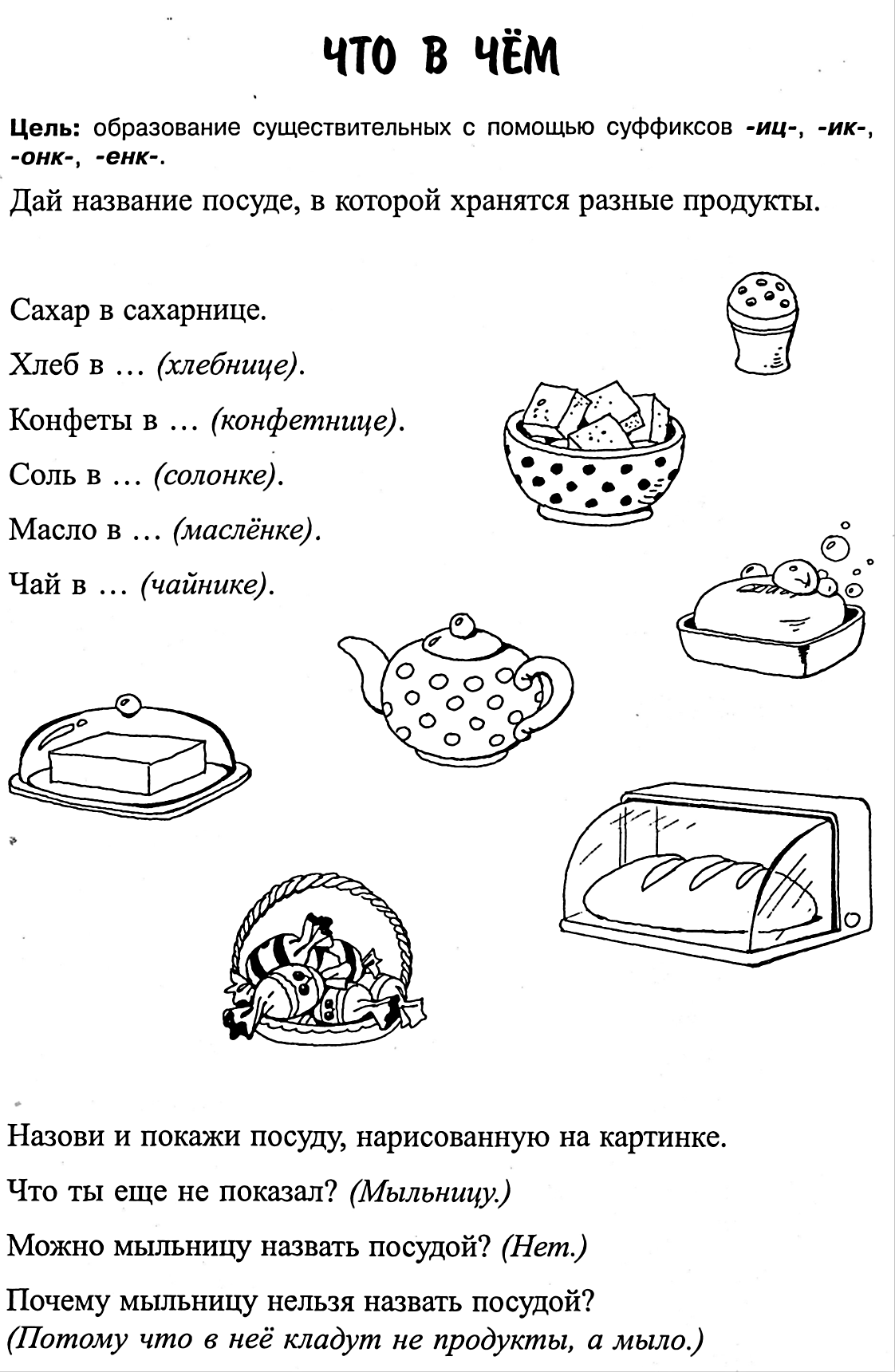 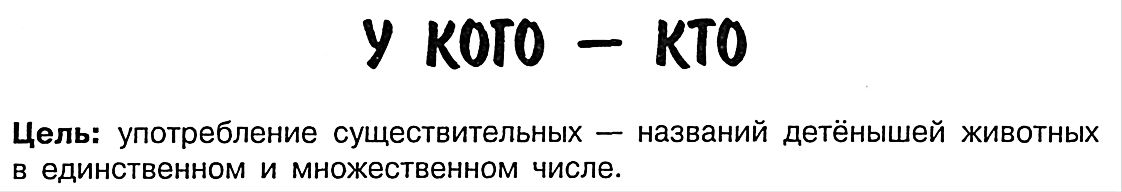 Методические указания: Первый раз ребенок называет детенышей только в единственном числе (первый столбик), второй- в единственном и множественном числе.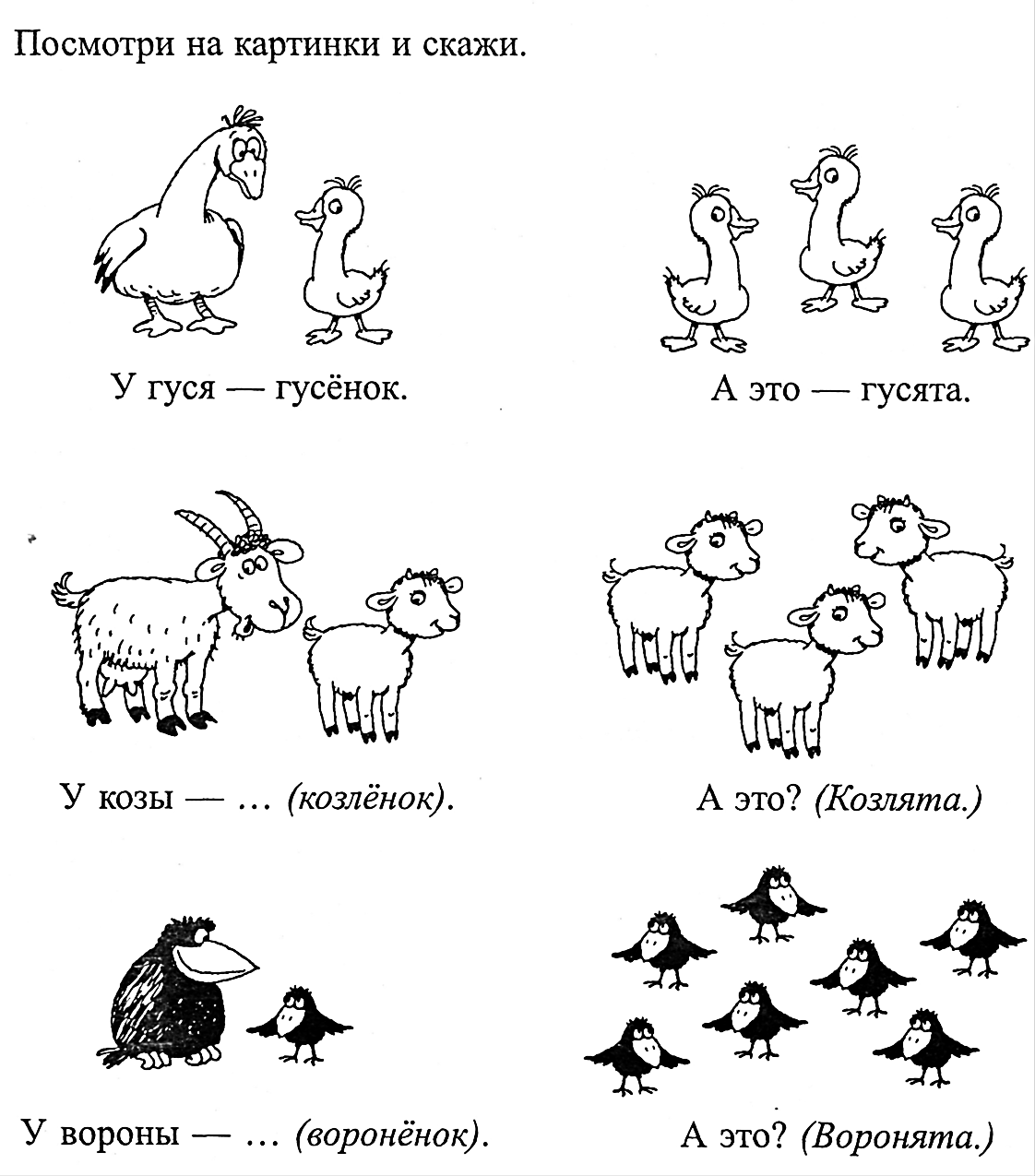 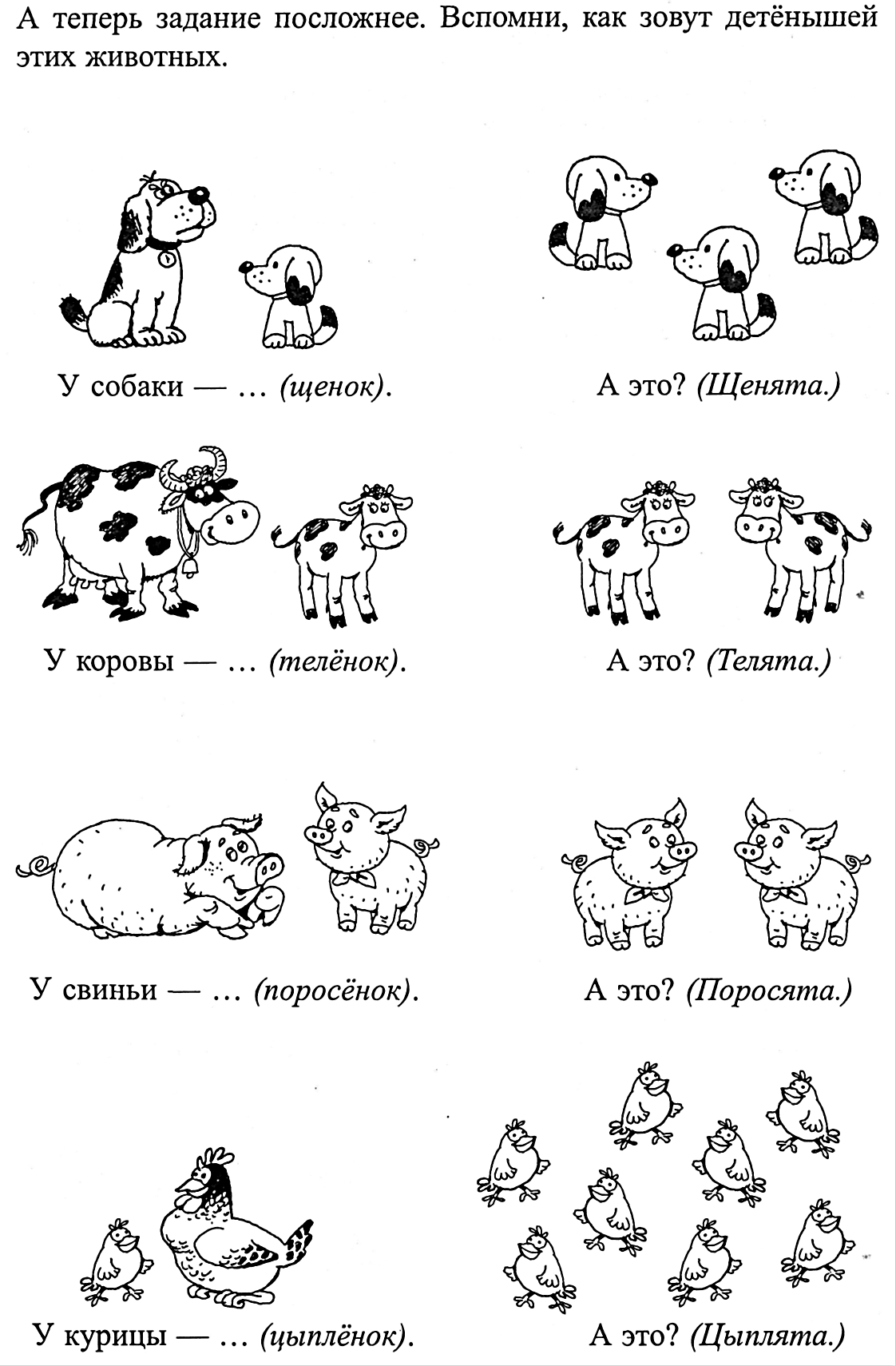 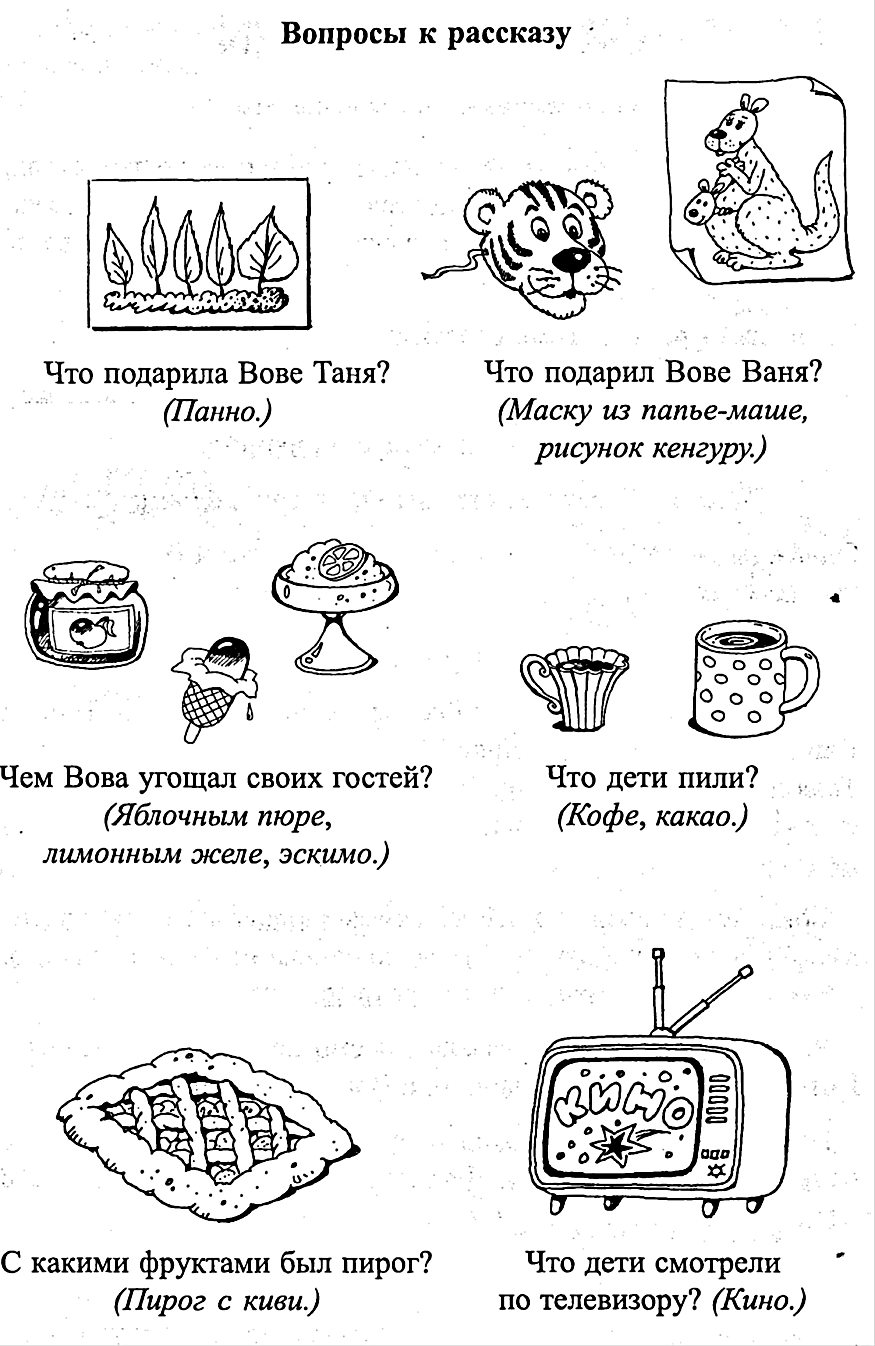 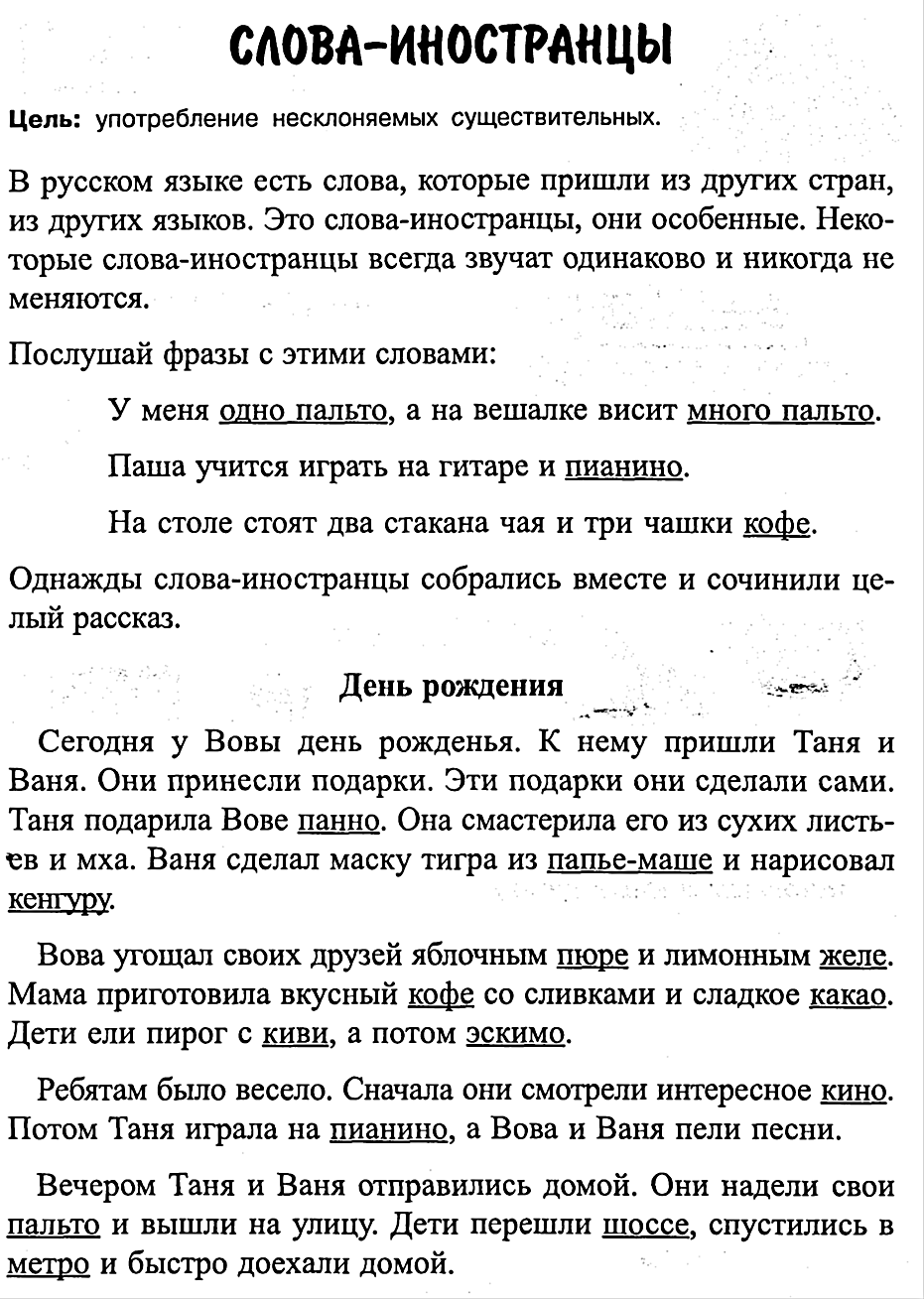 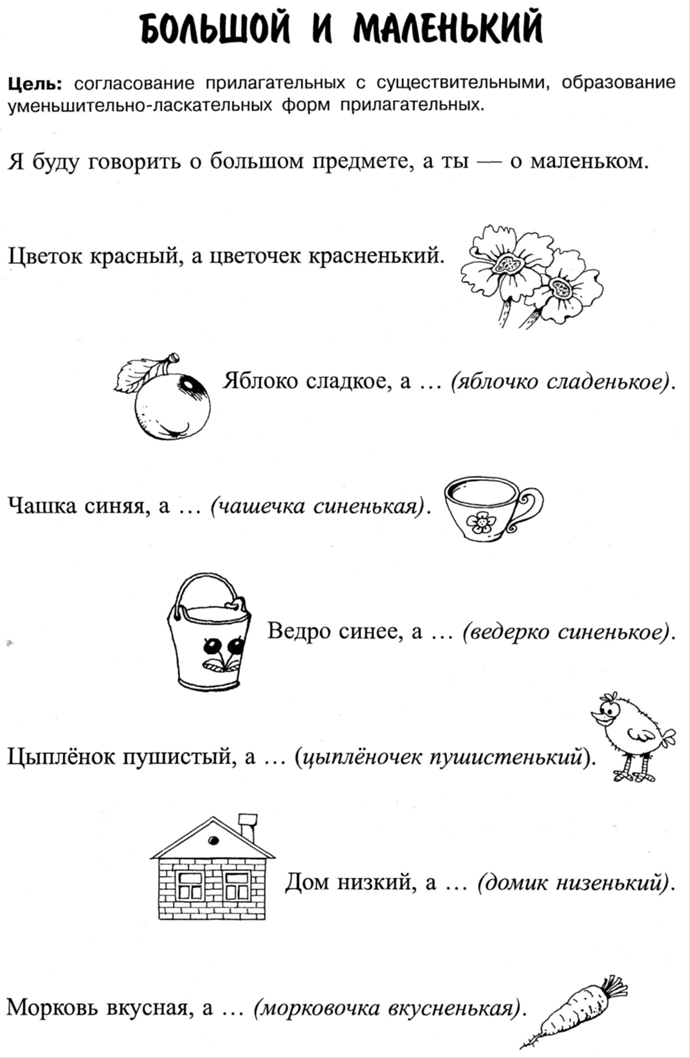 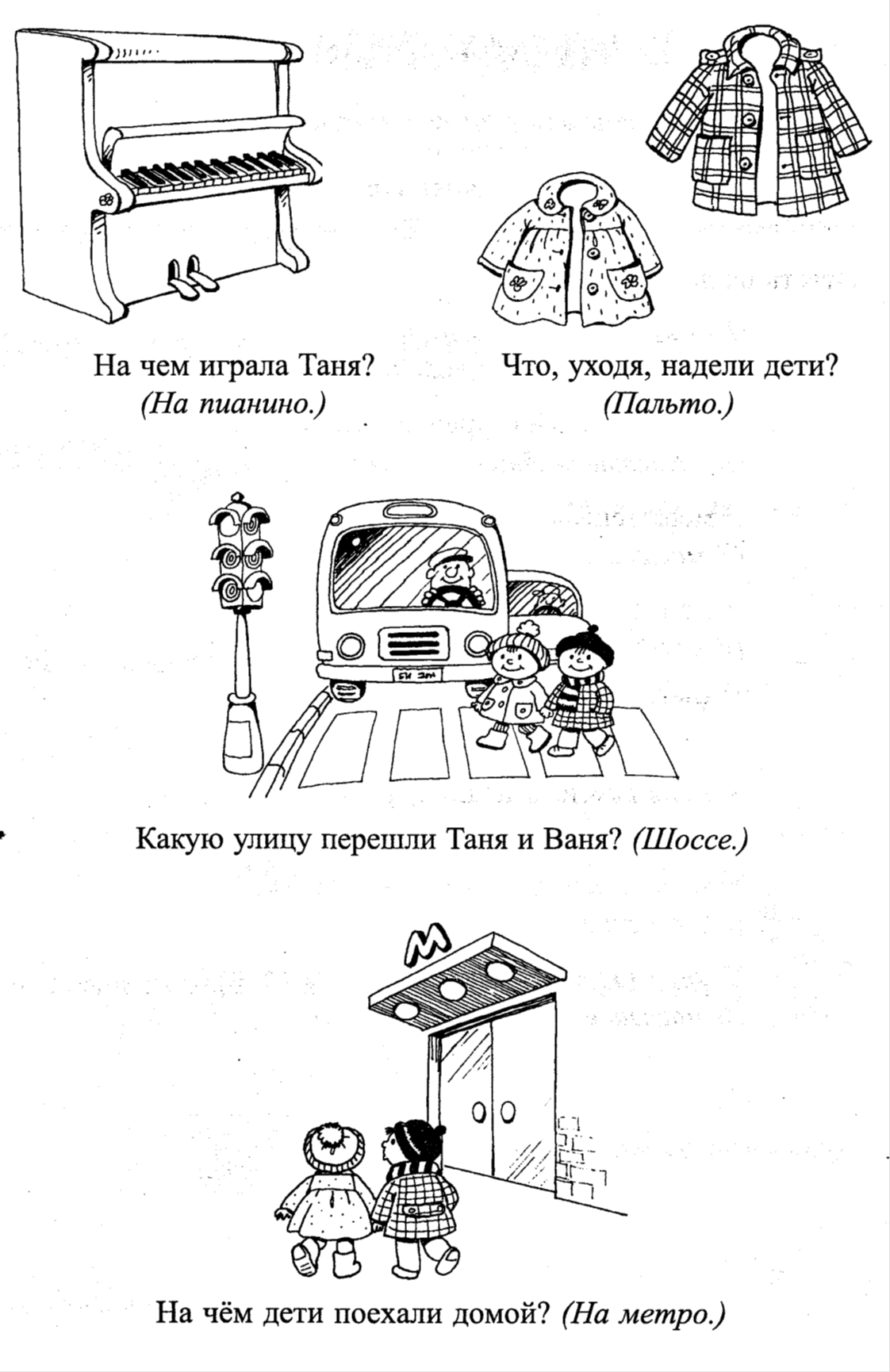 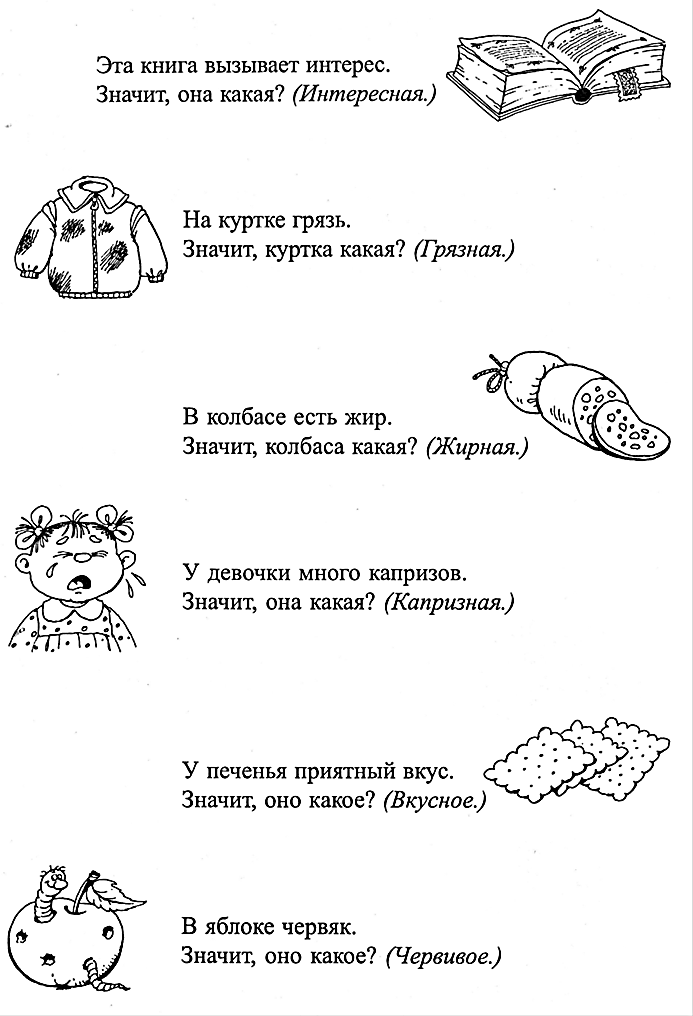 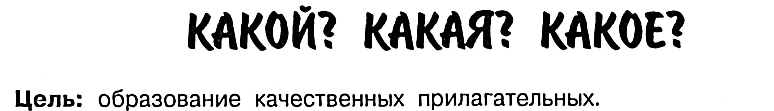 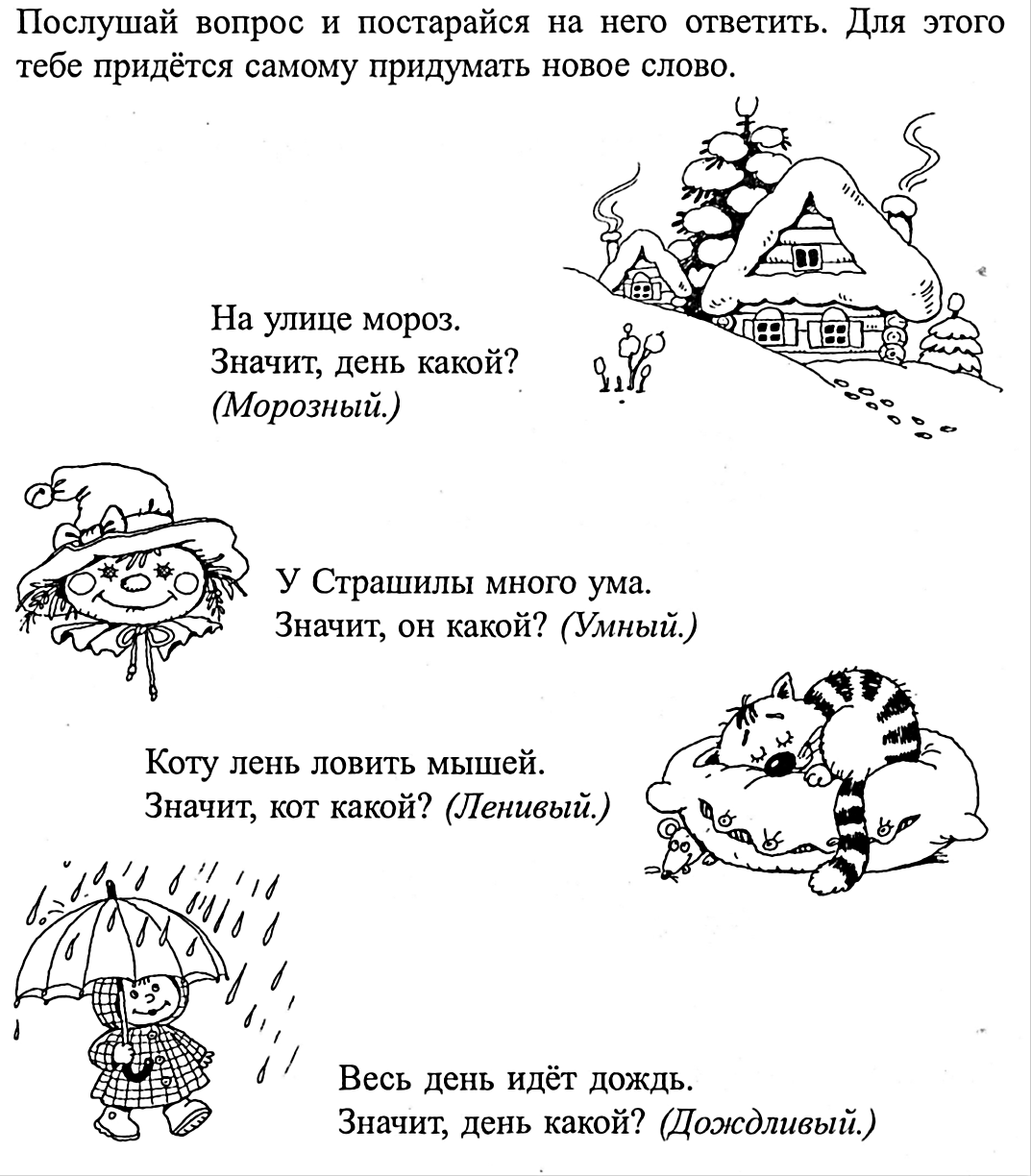 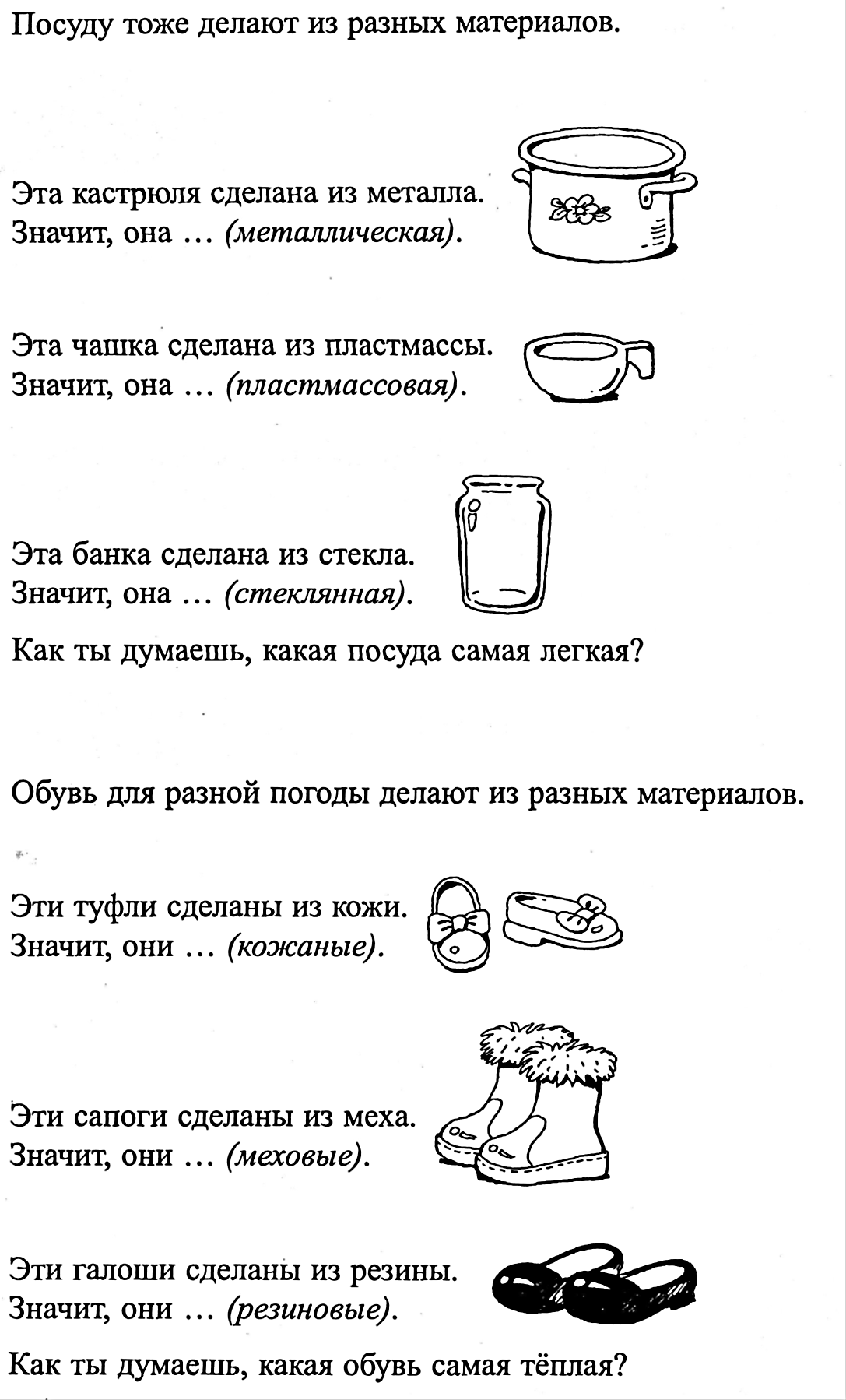 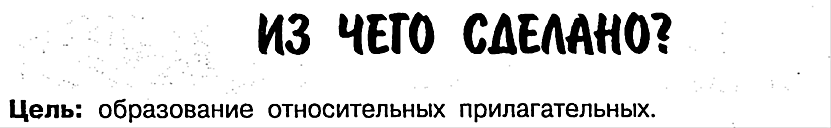 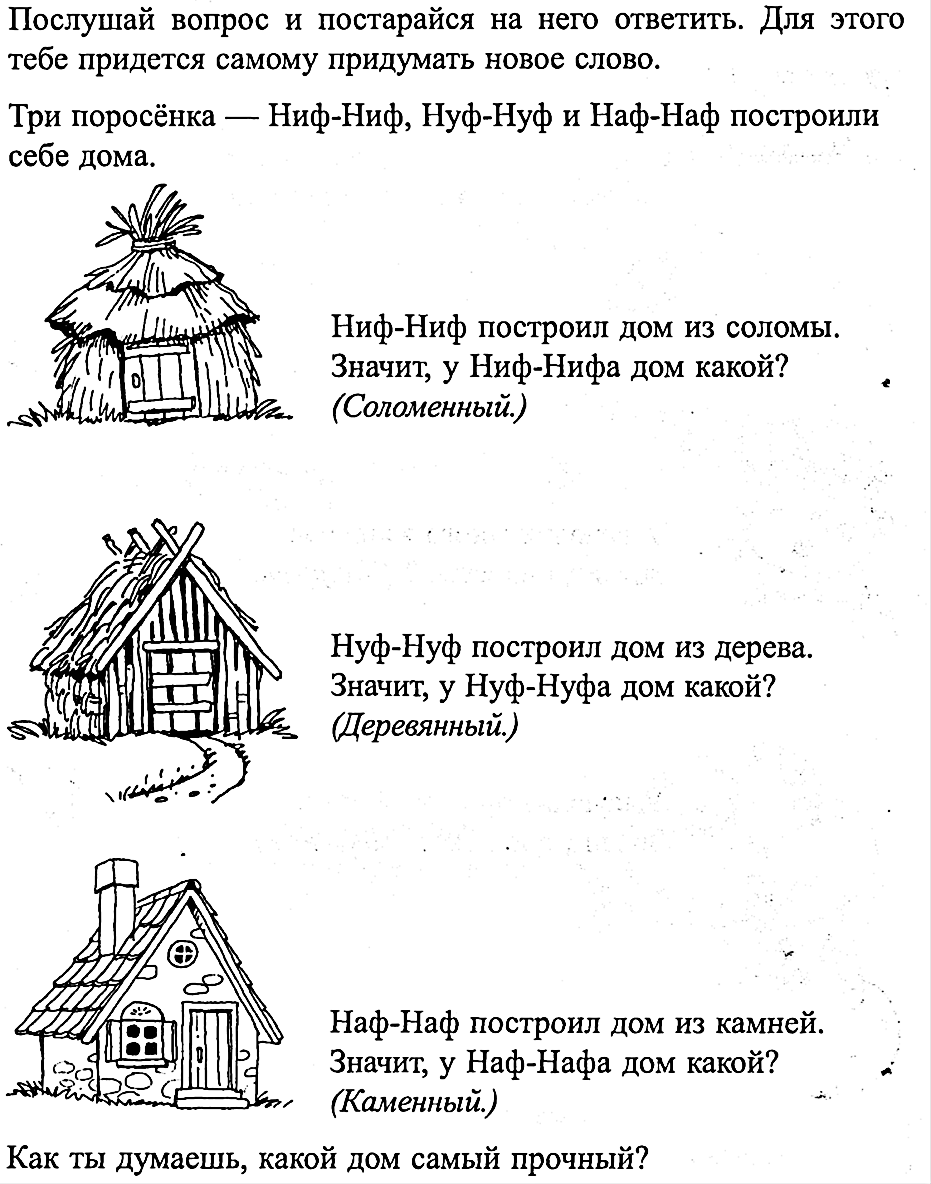 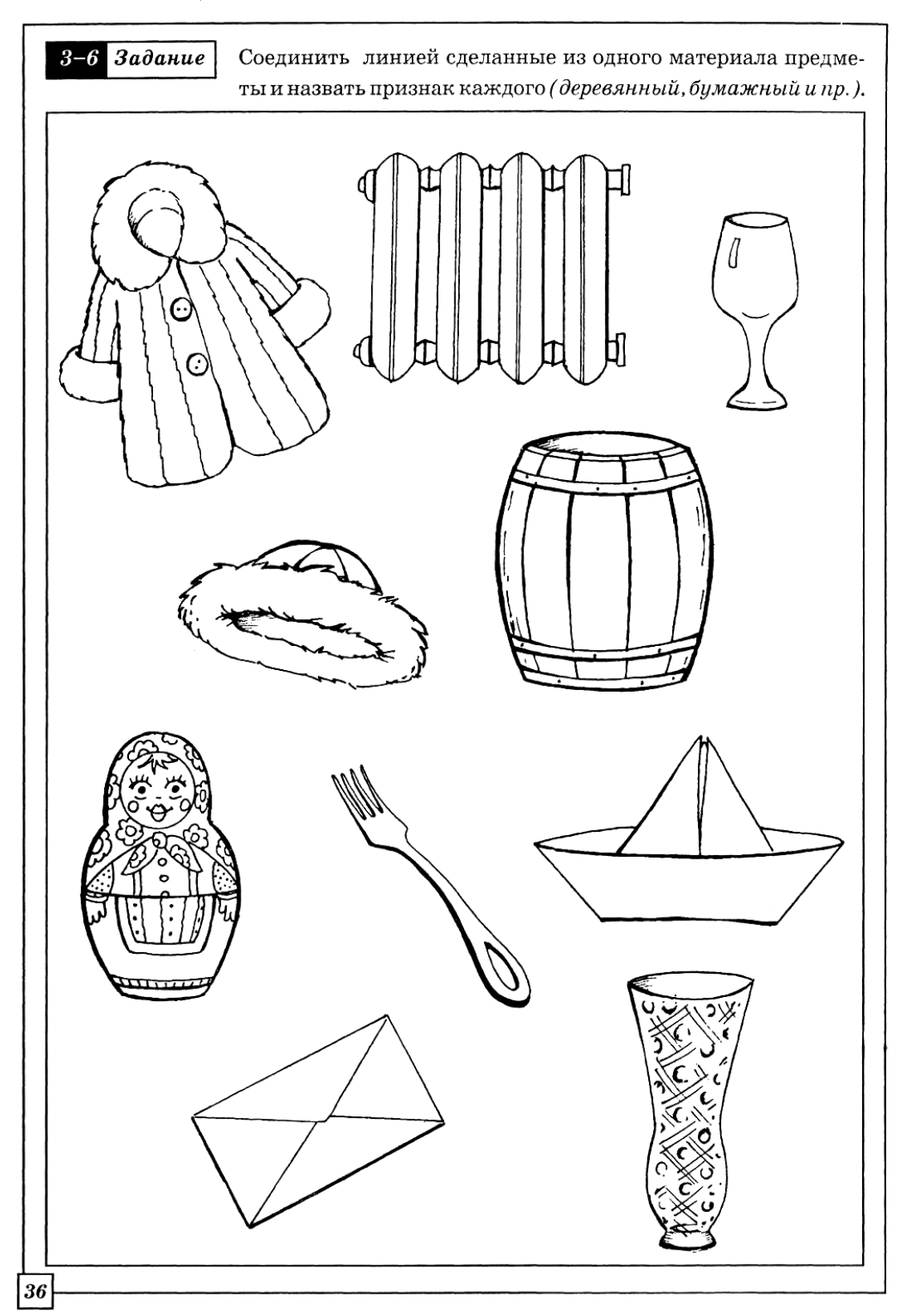 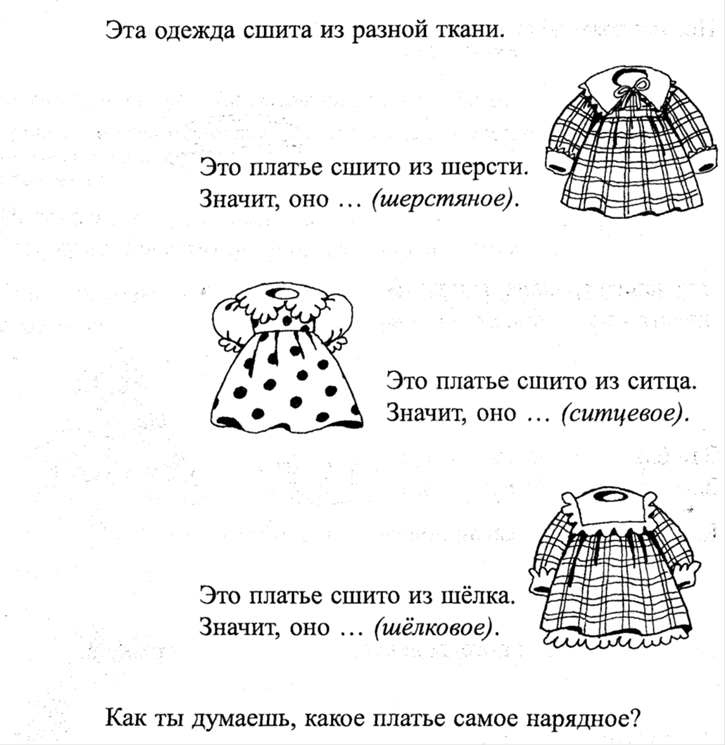 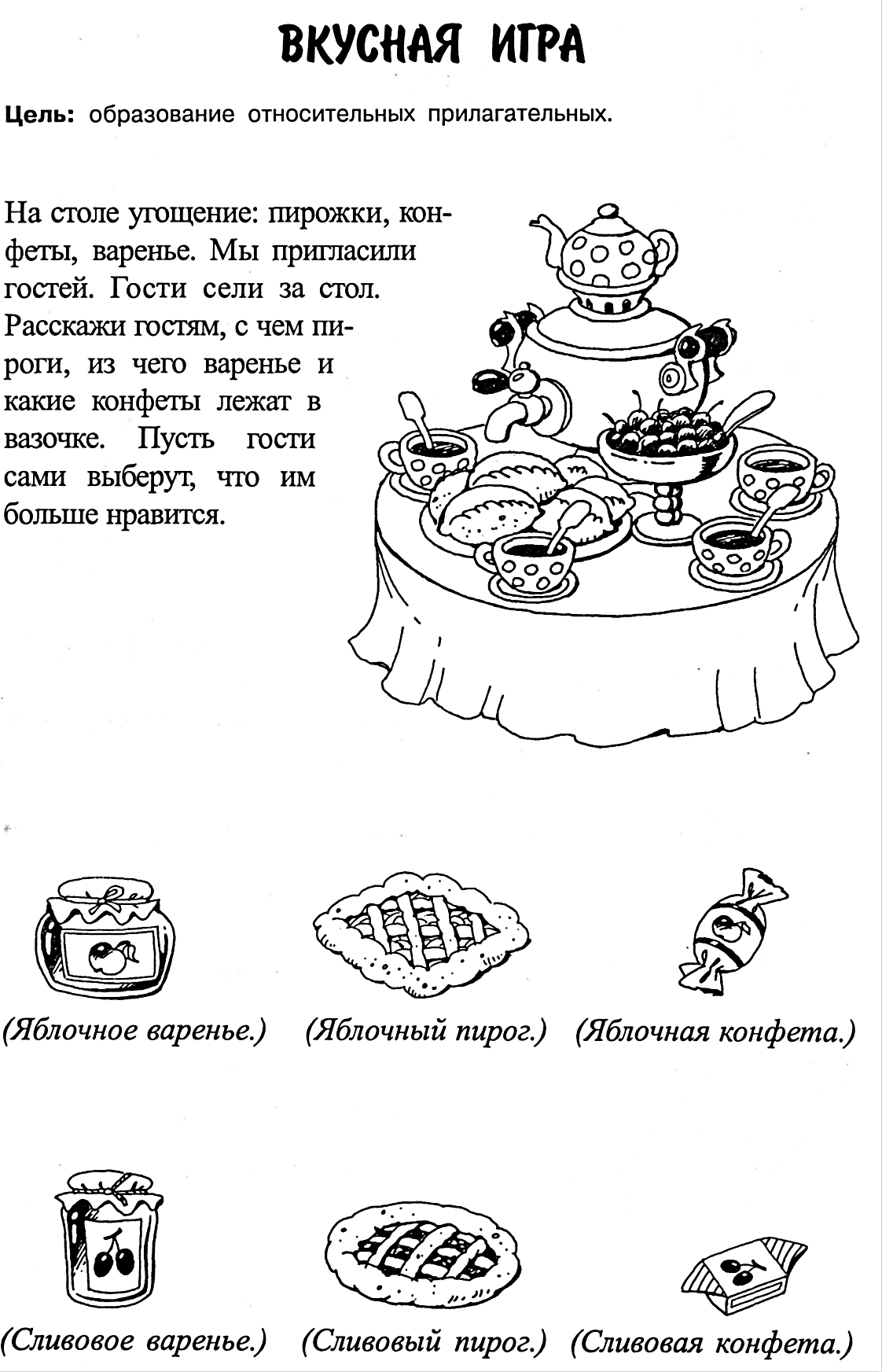 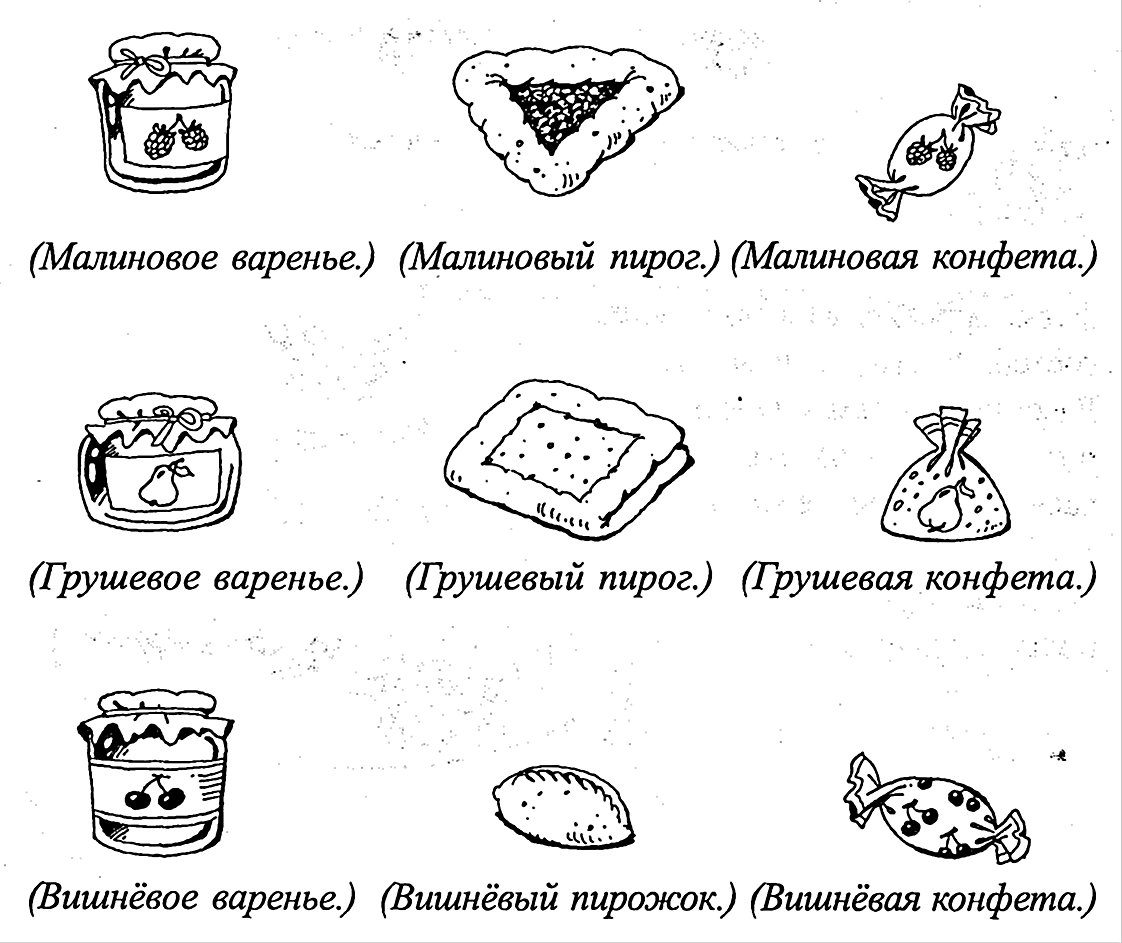 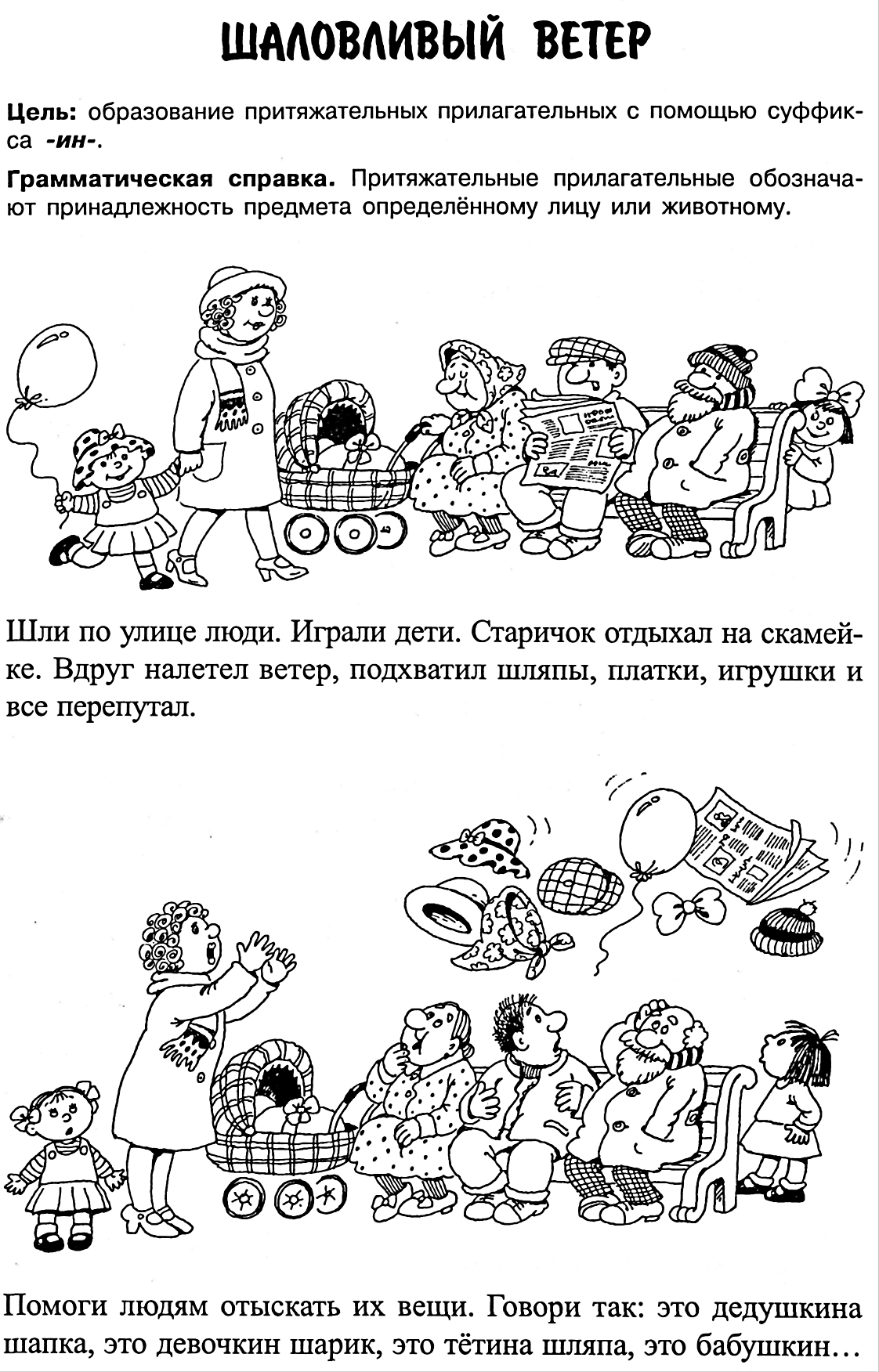 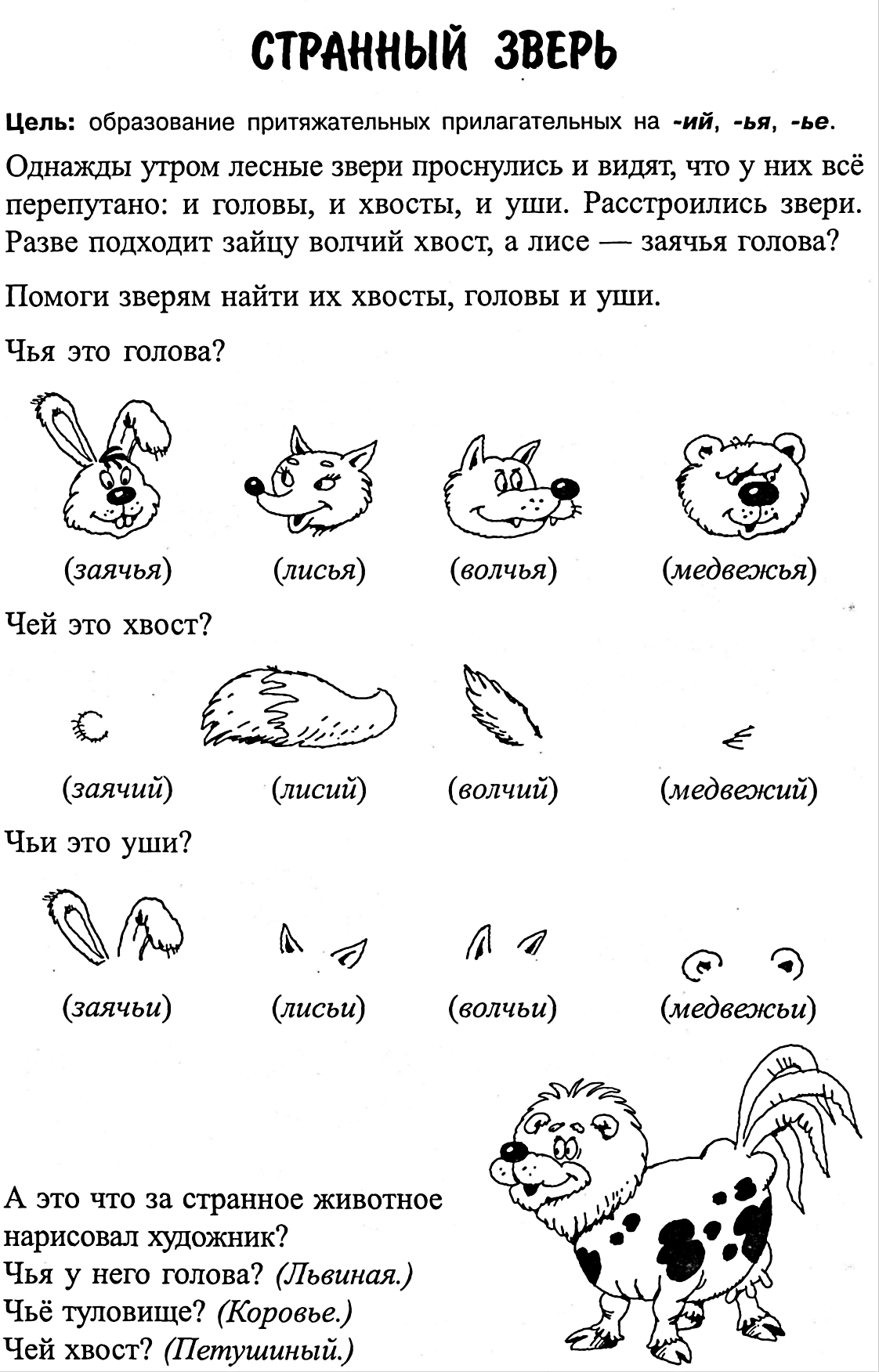 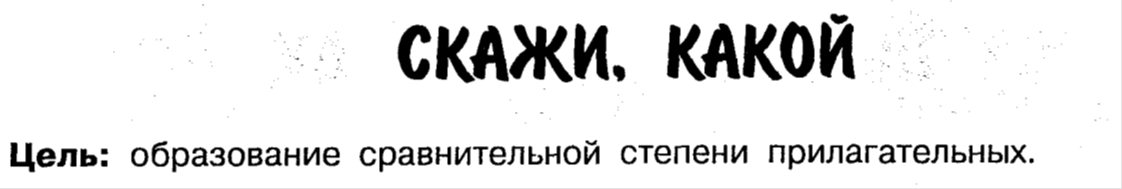 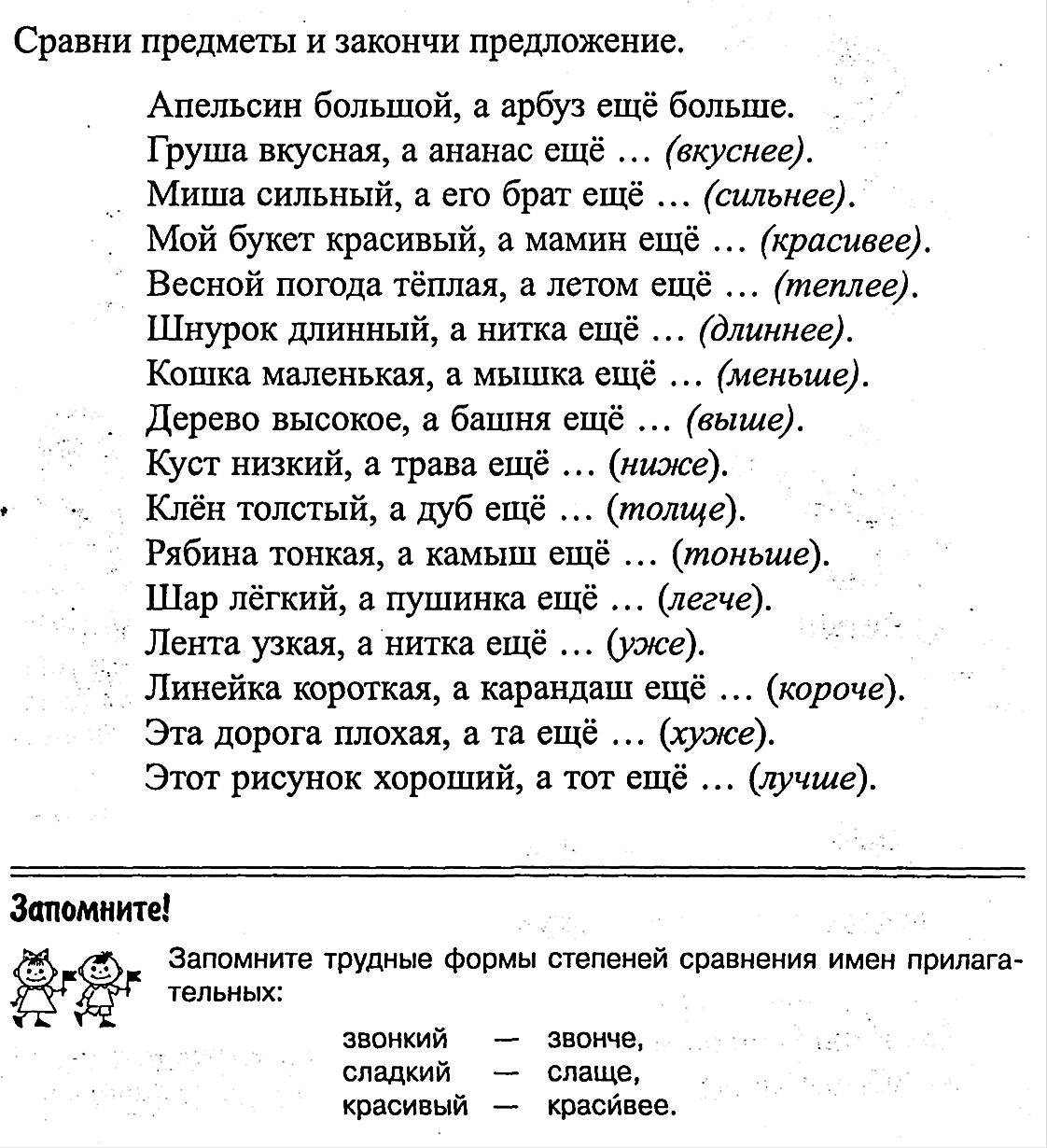 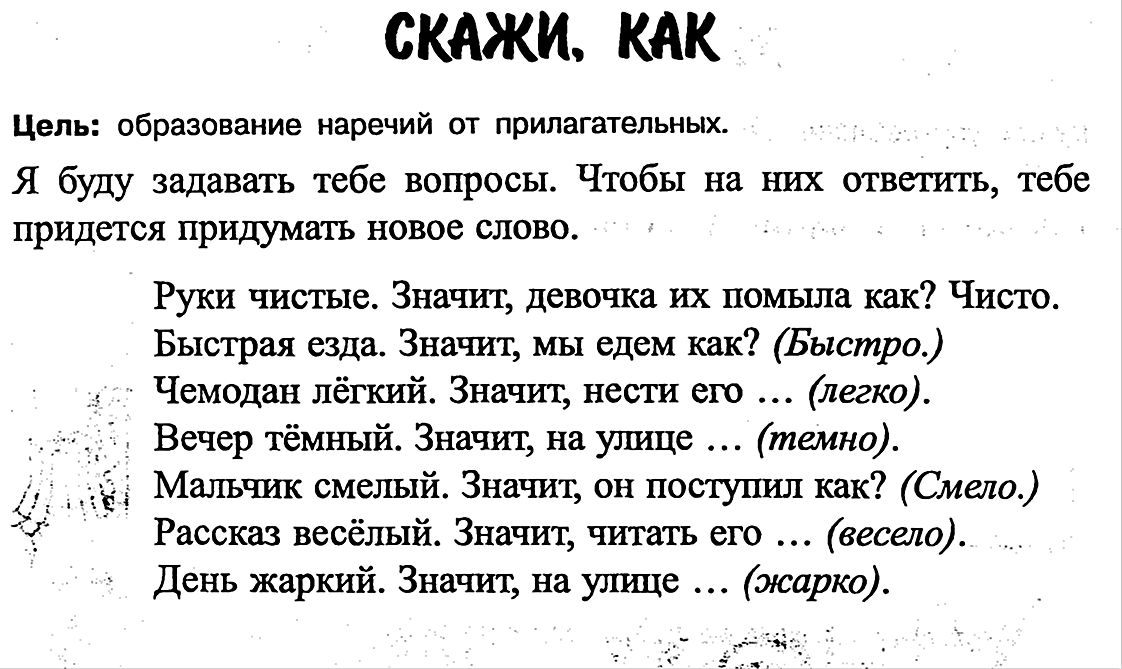 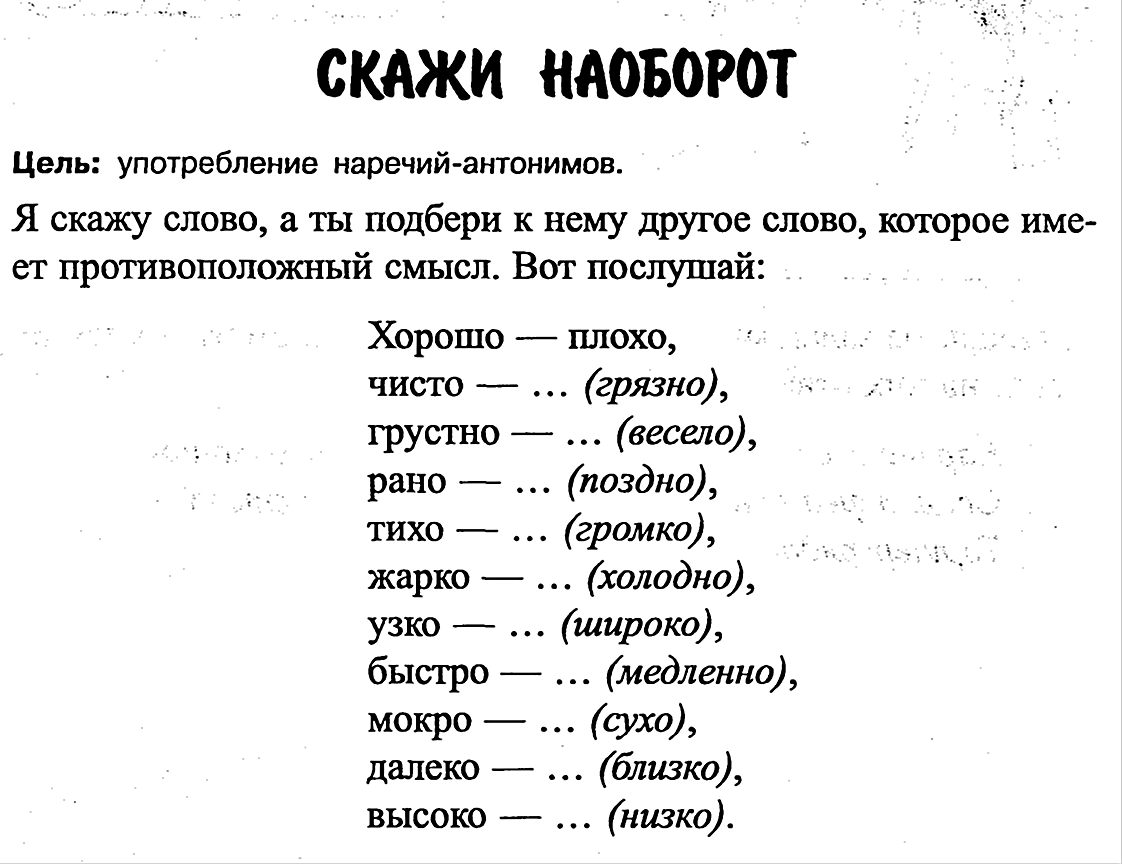 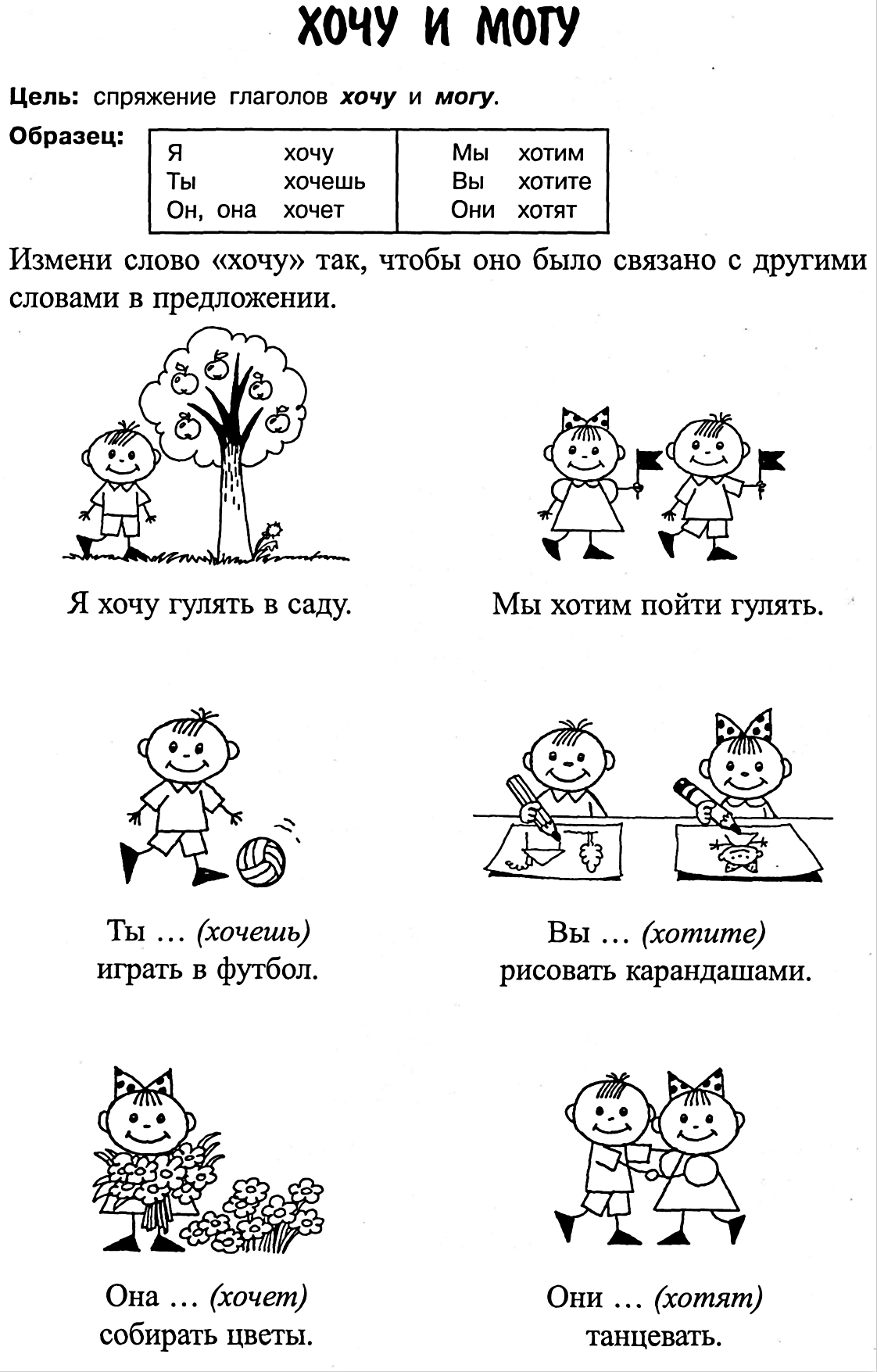 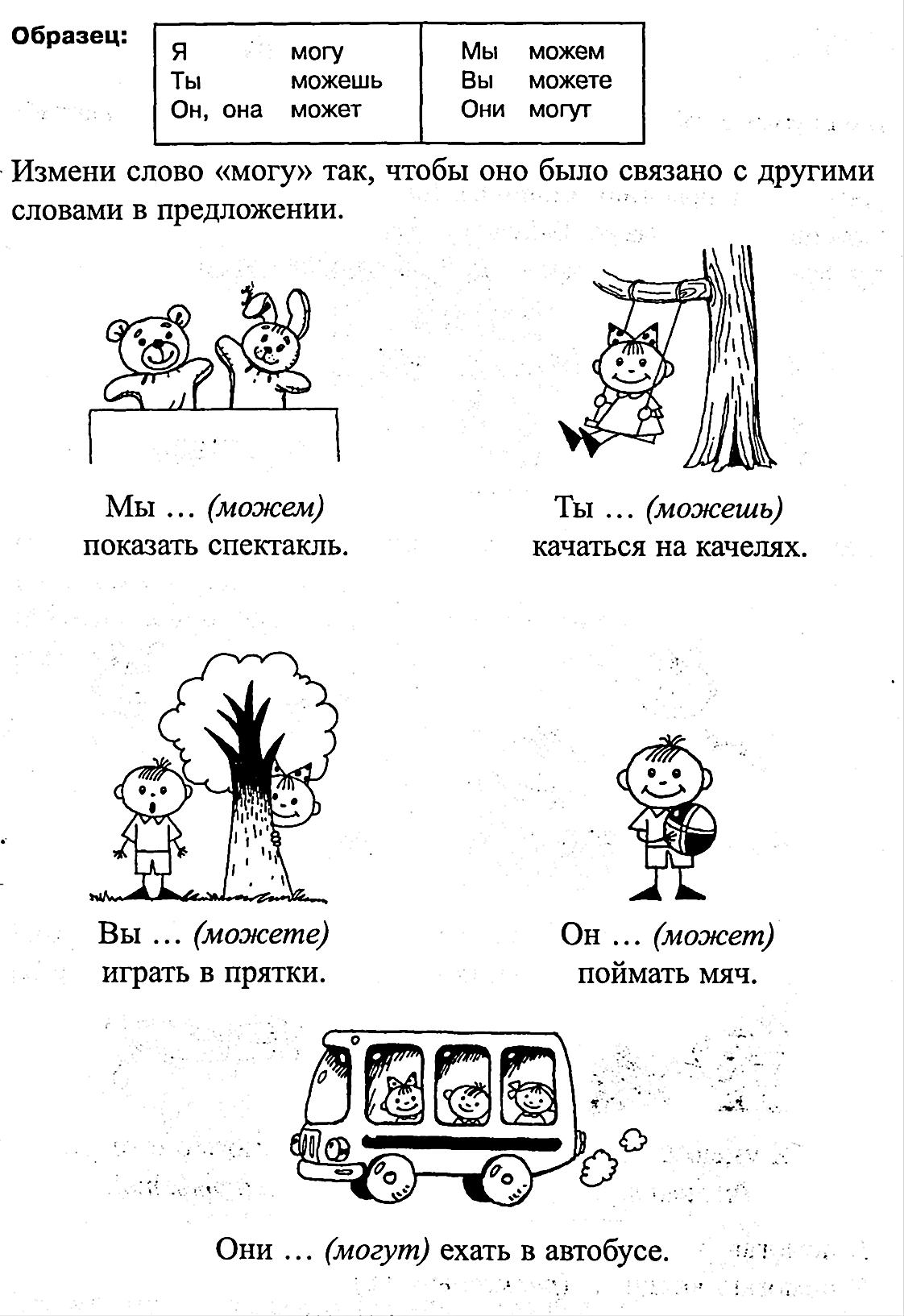 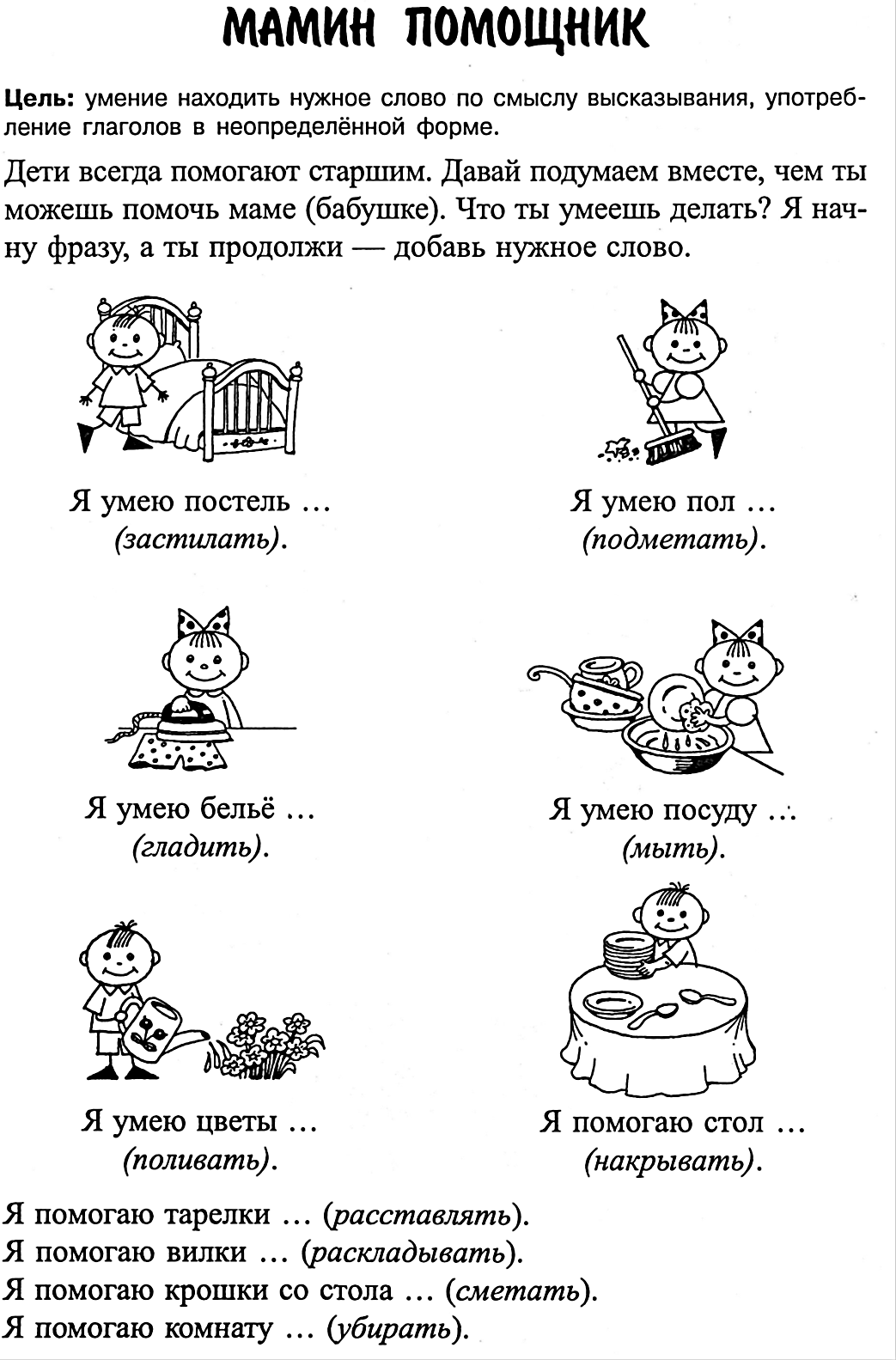 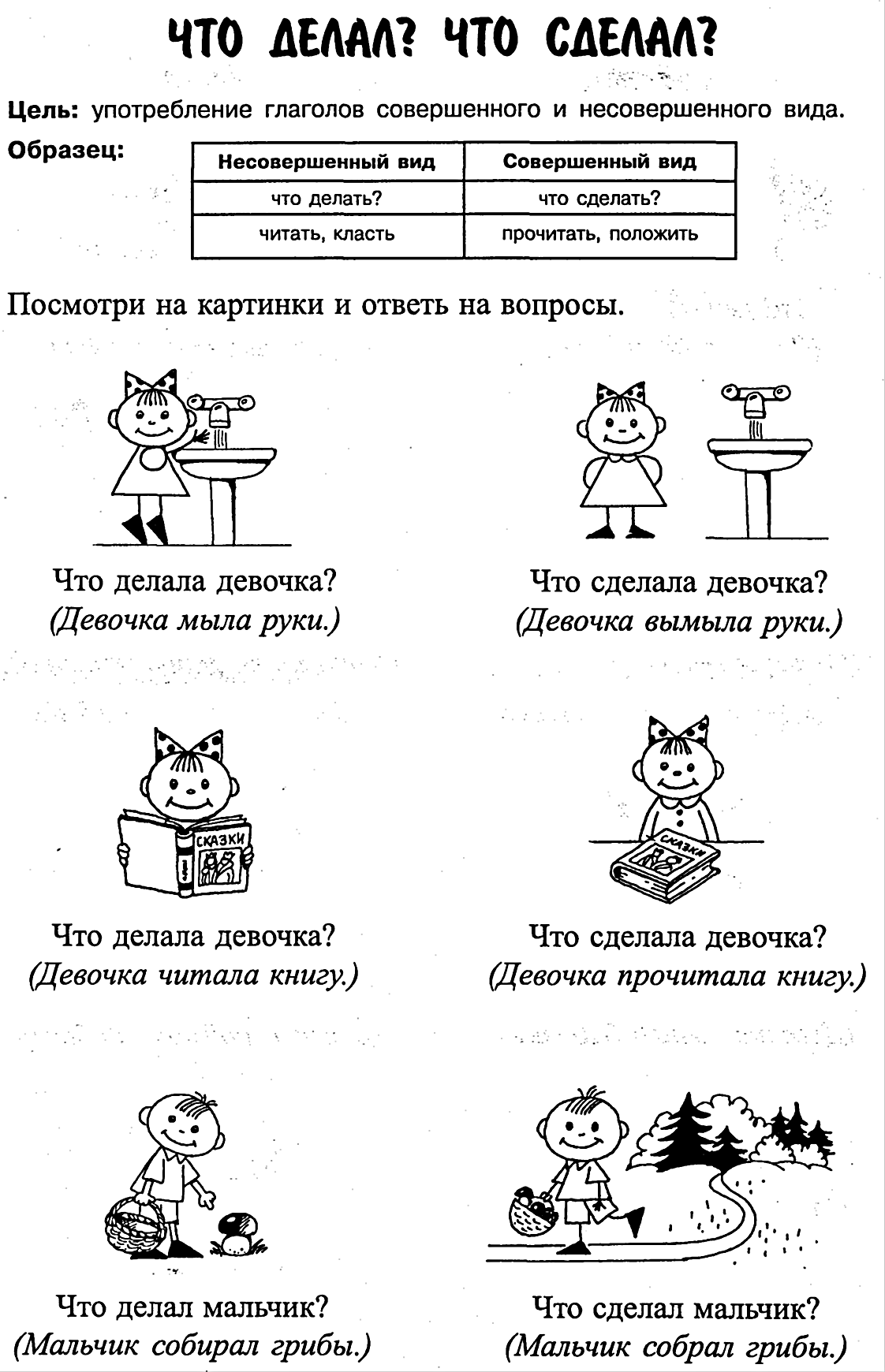 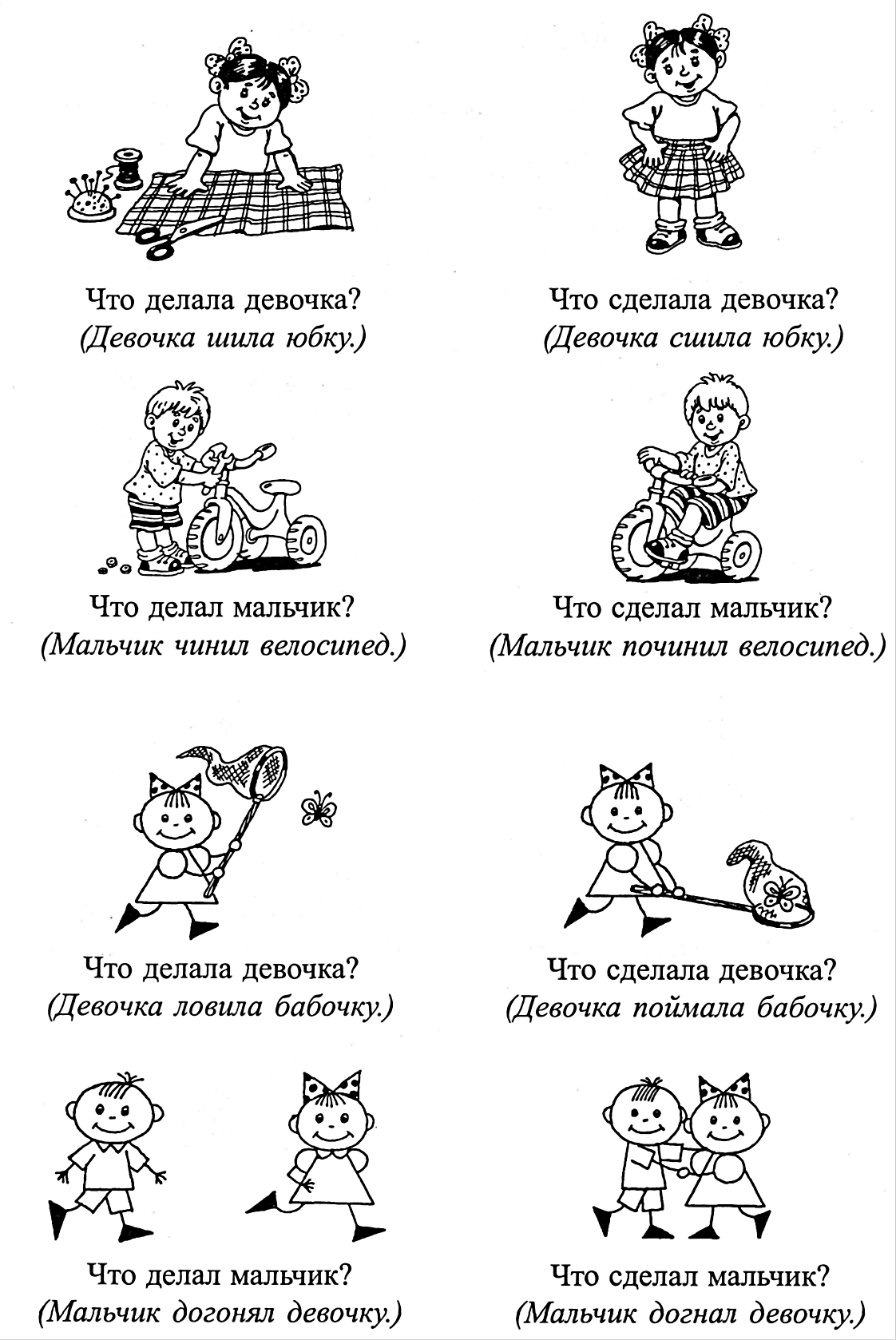 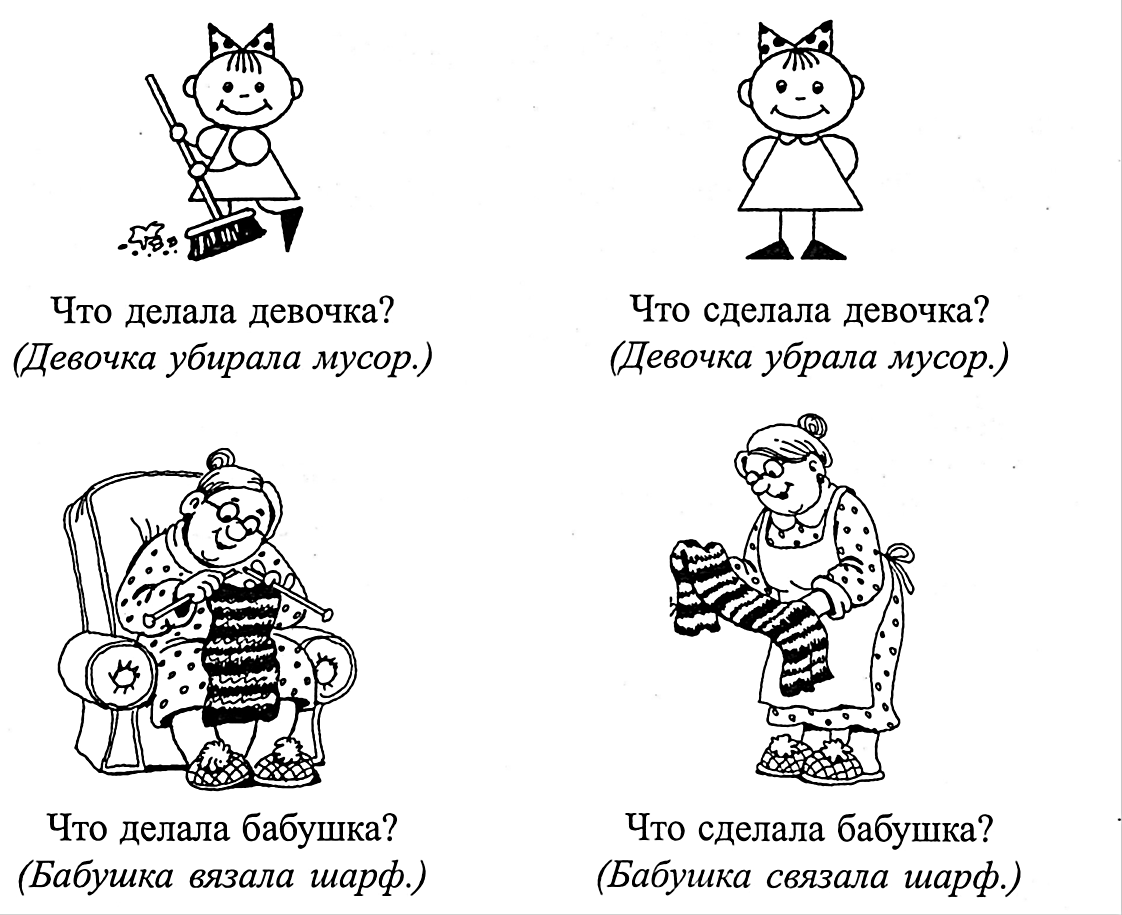 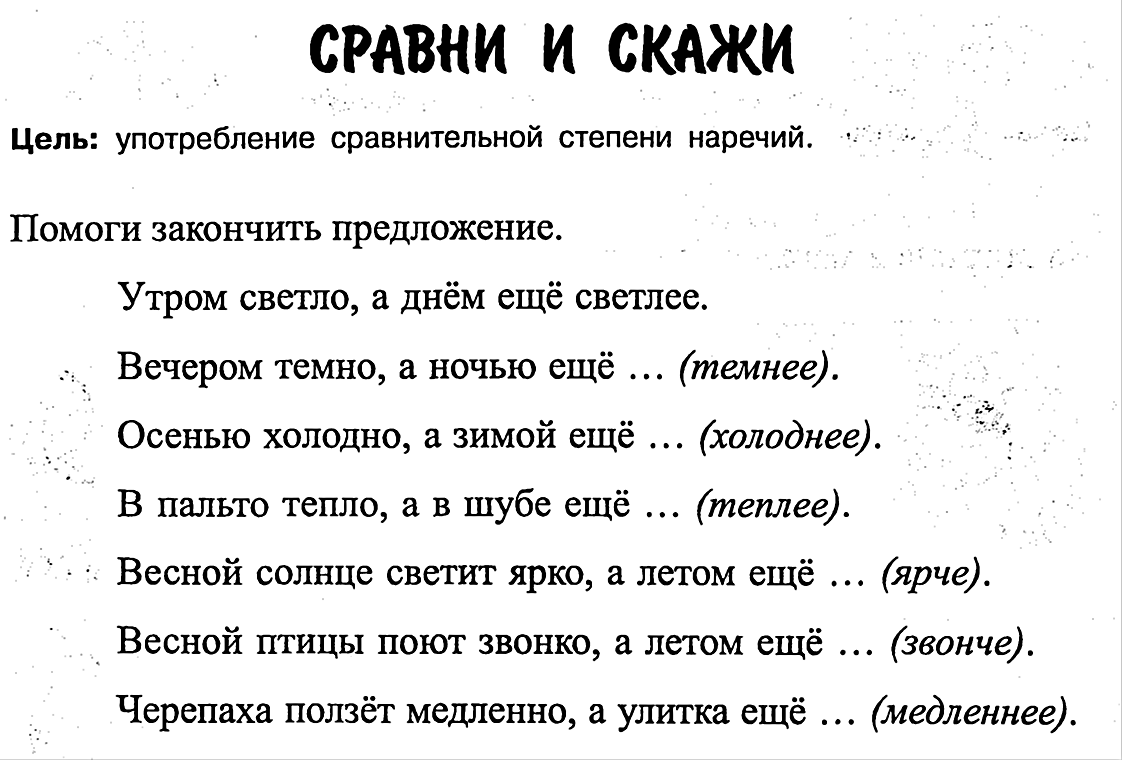 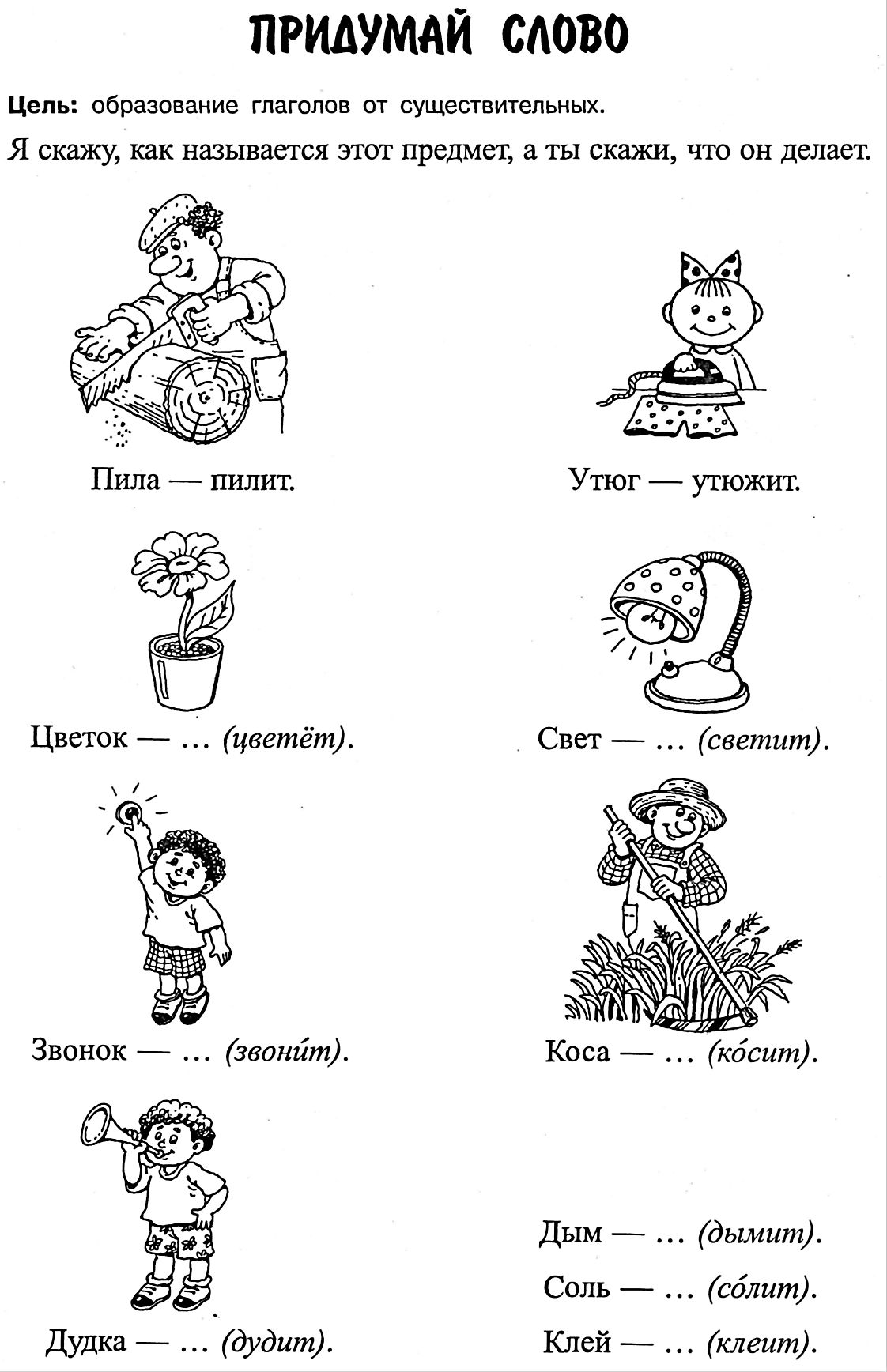 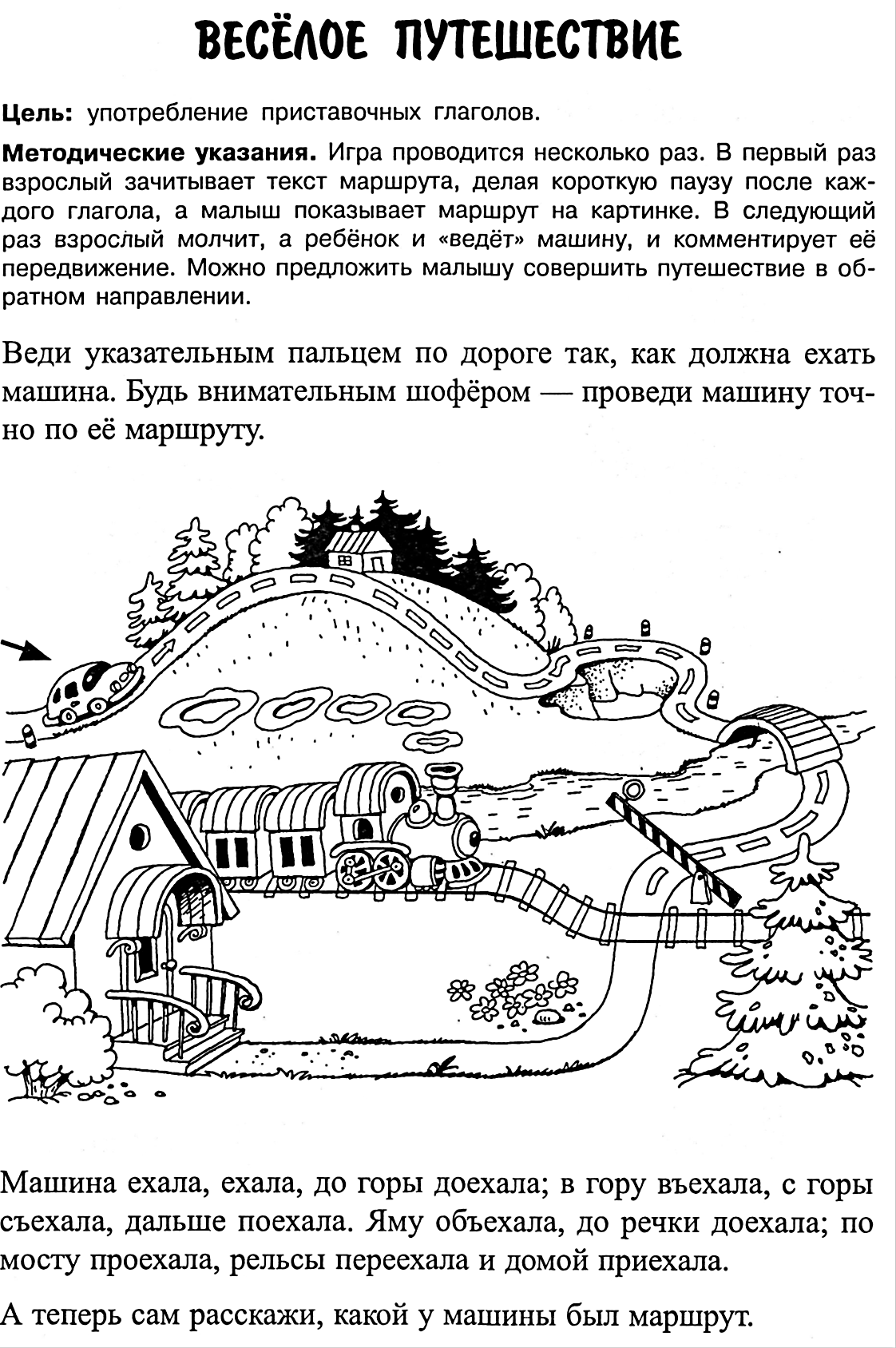 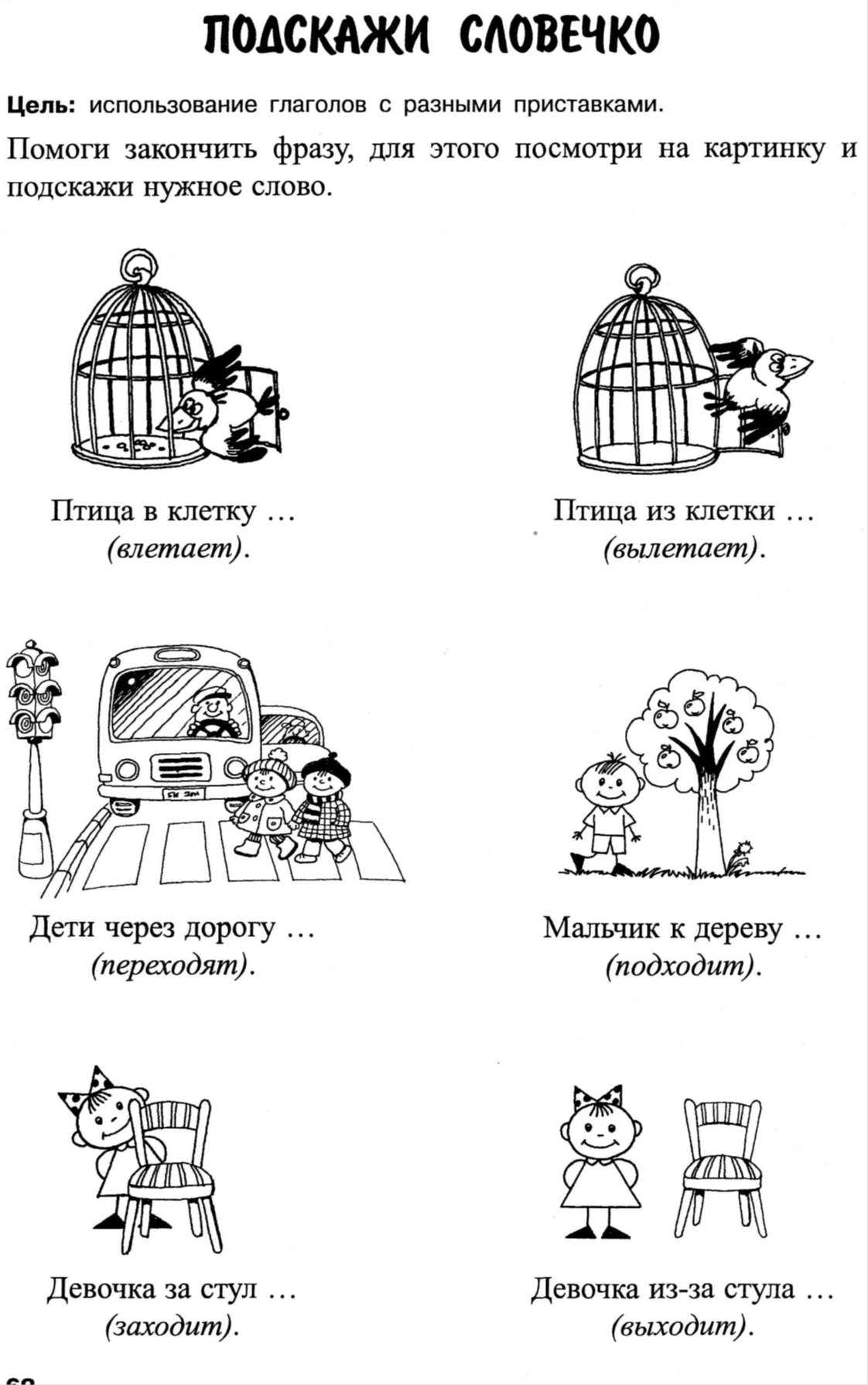 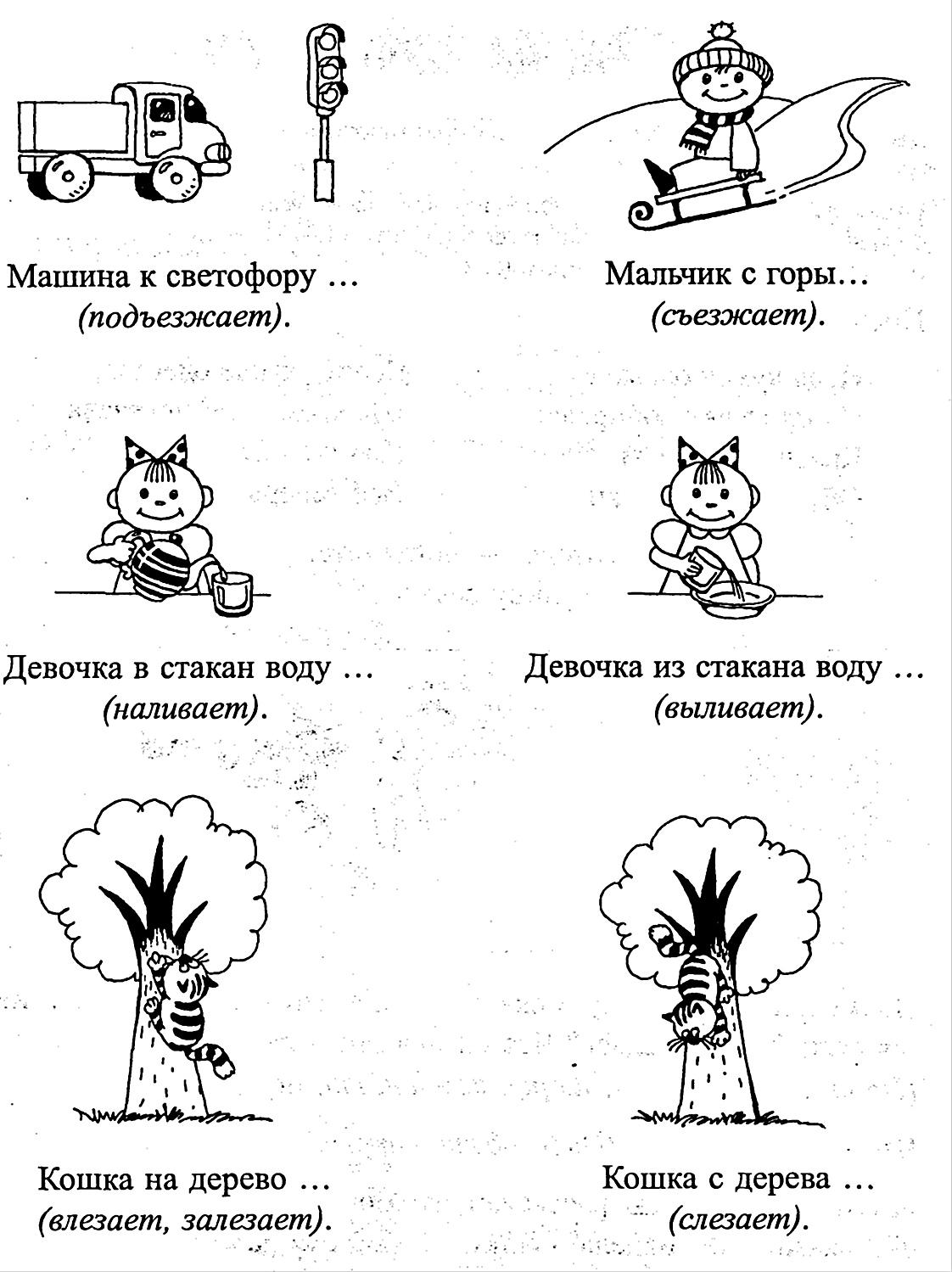 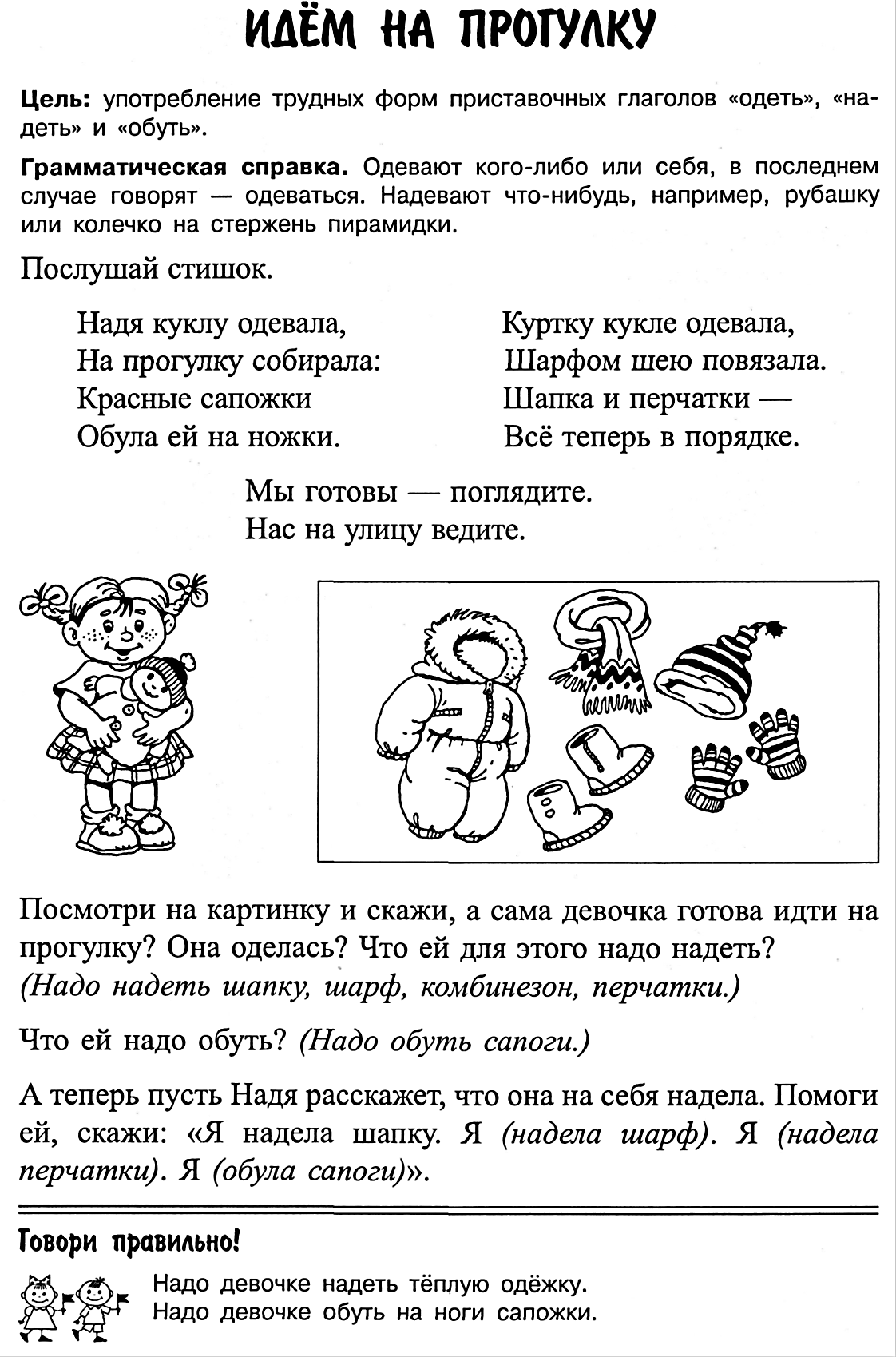 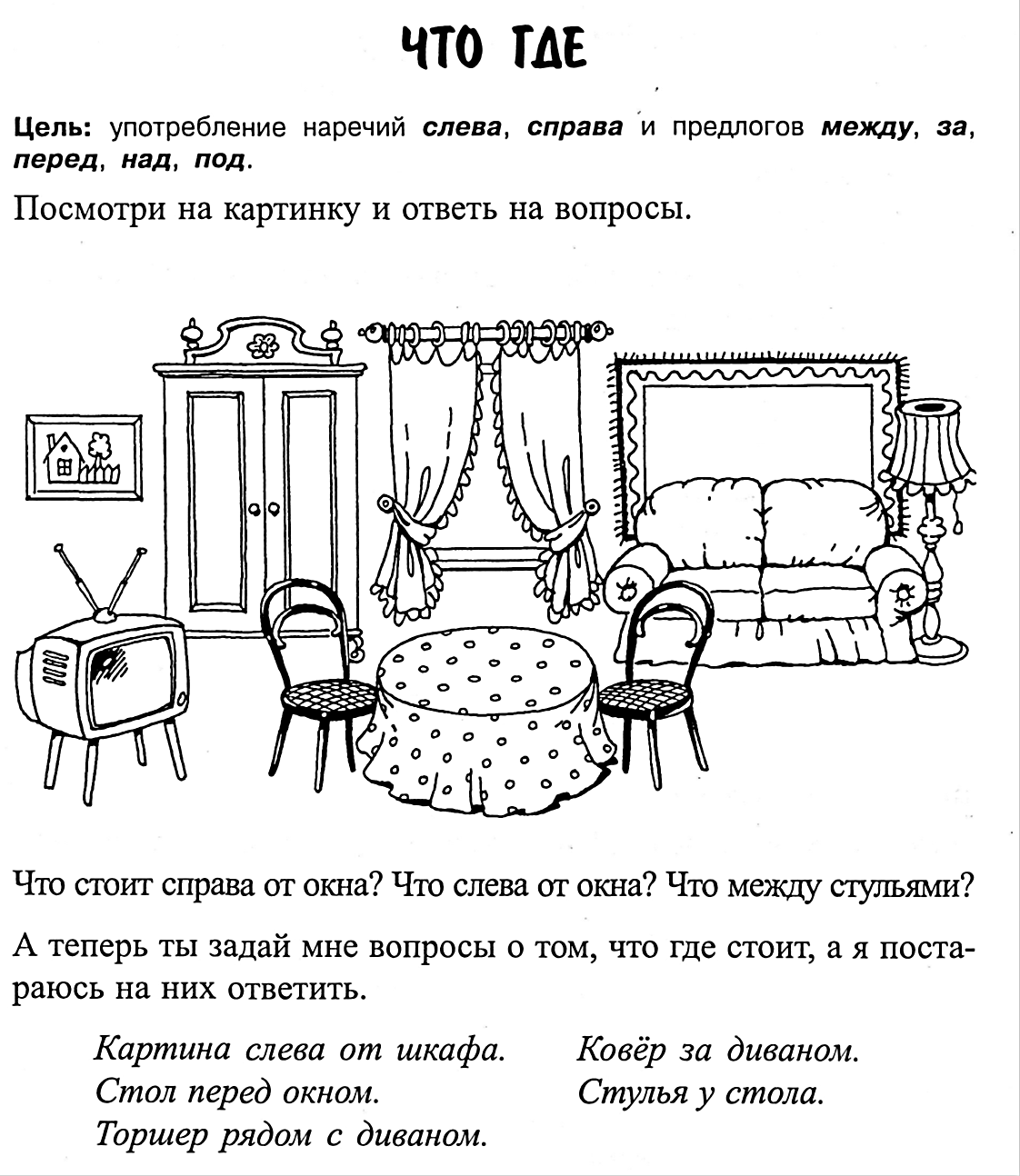 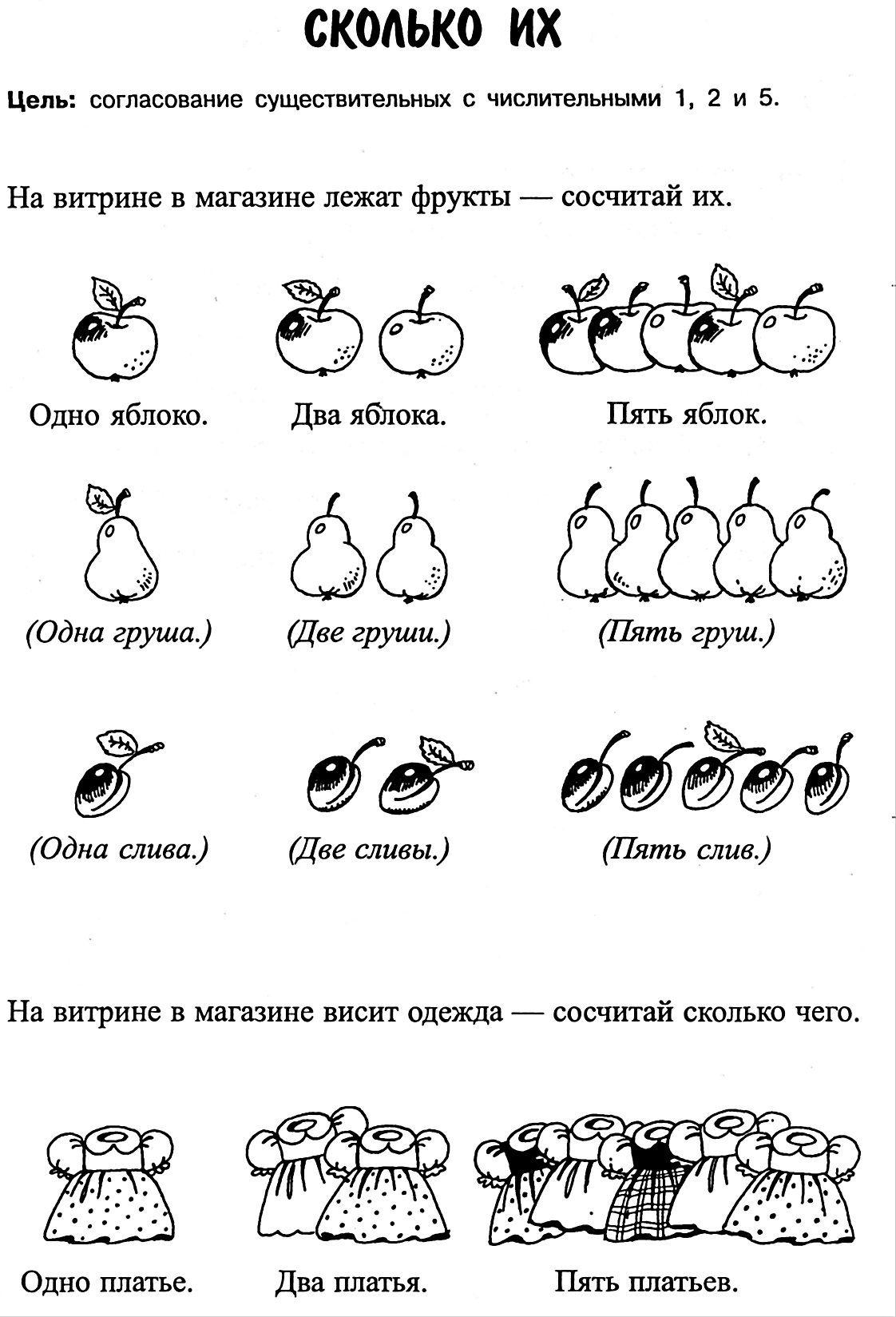 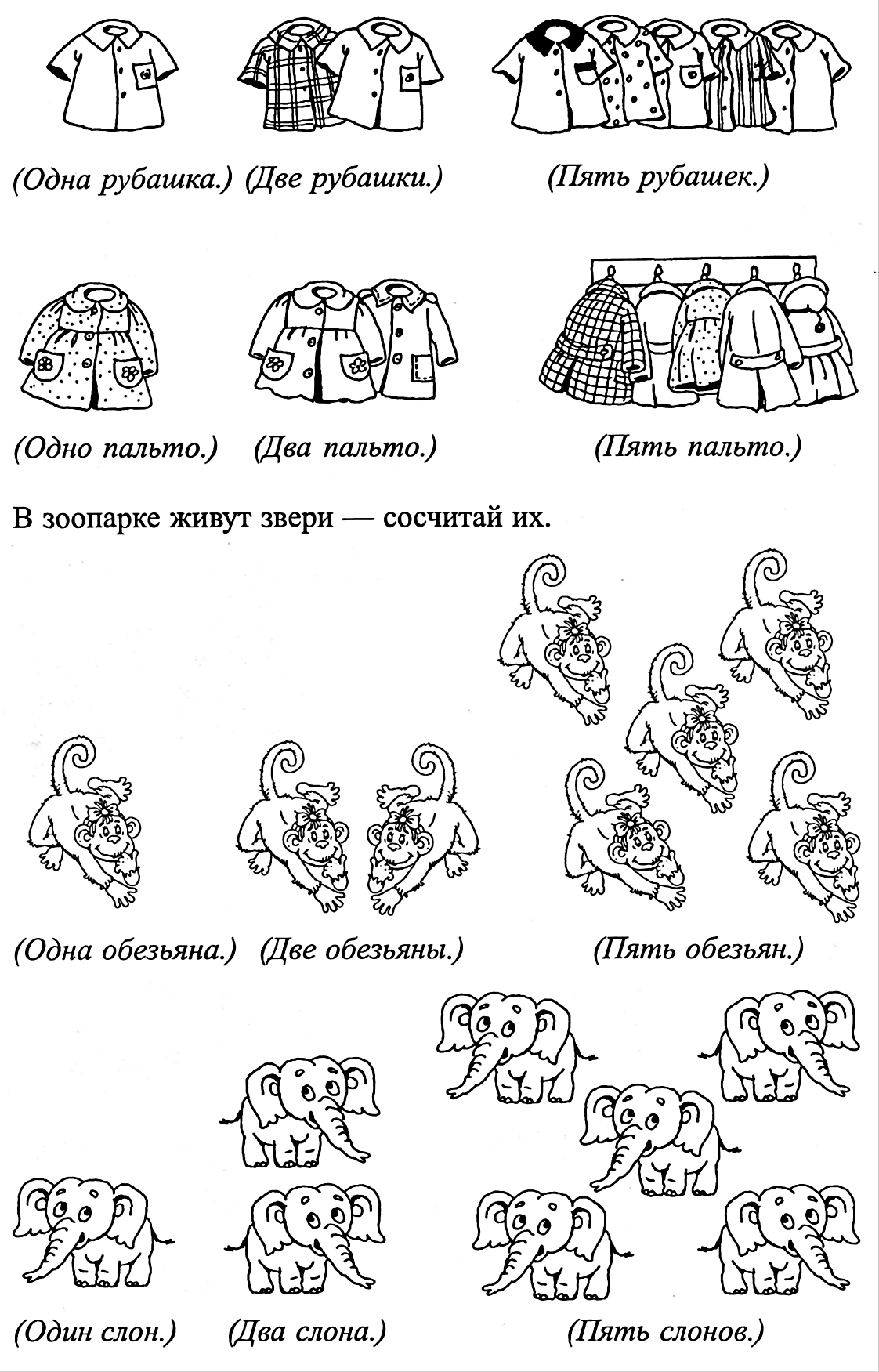 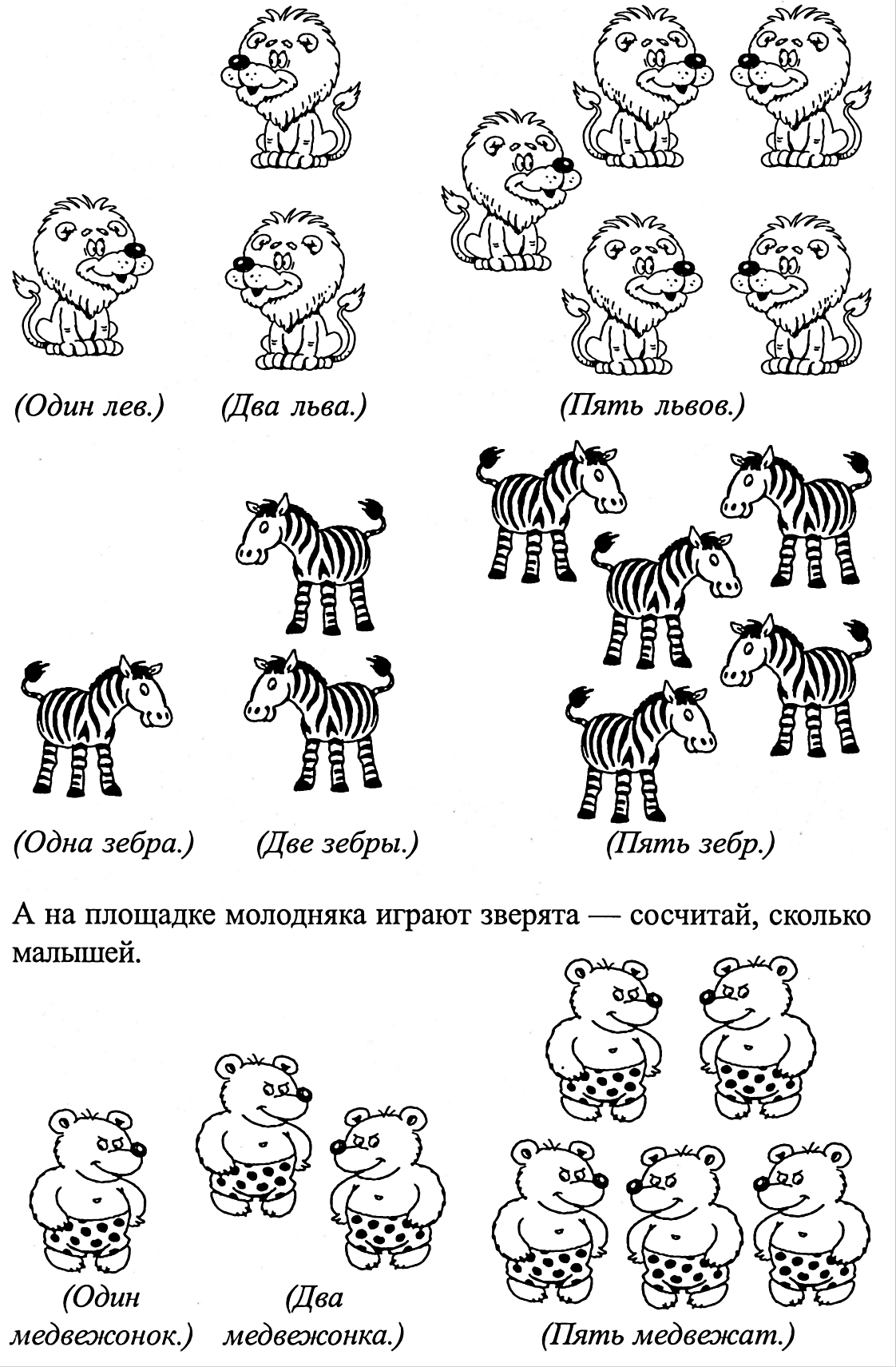 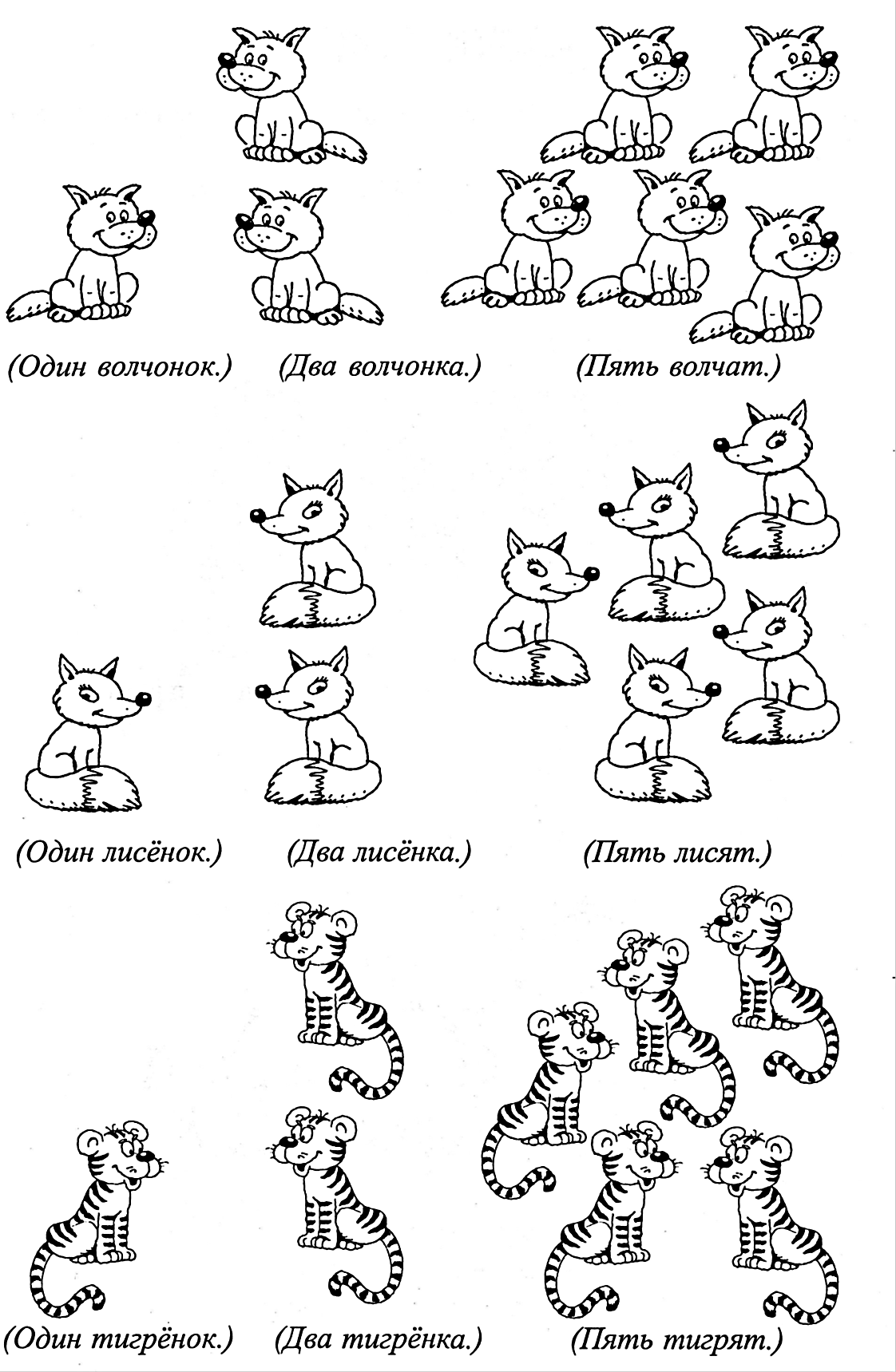 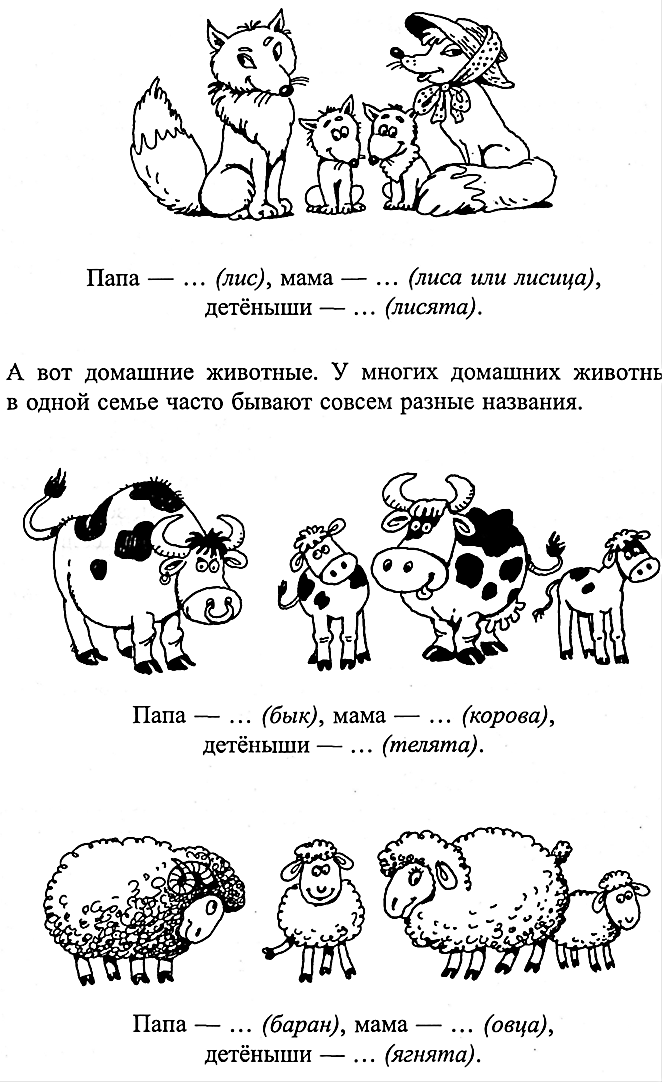 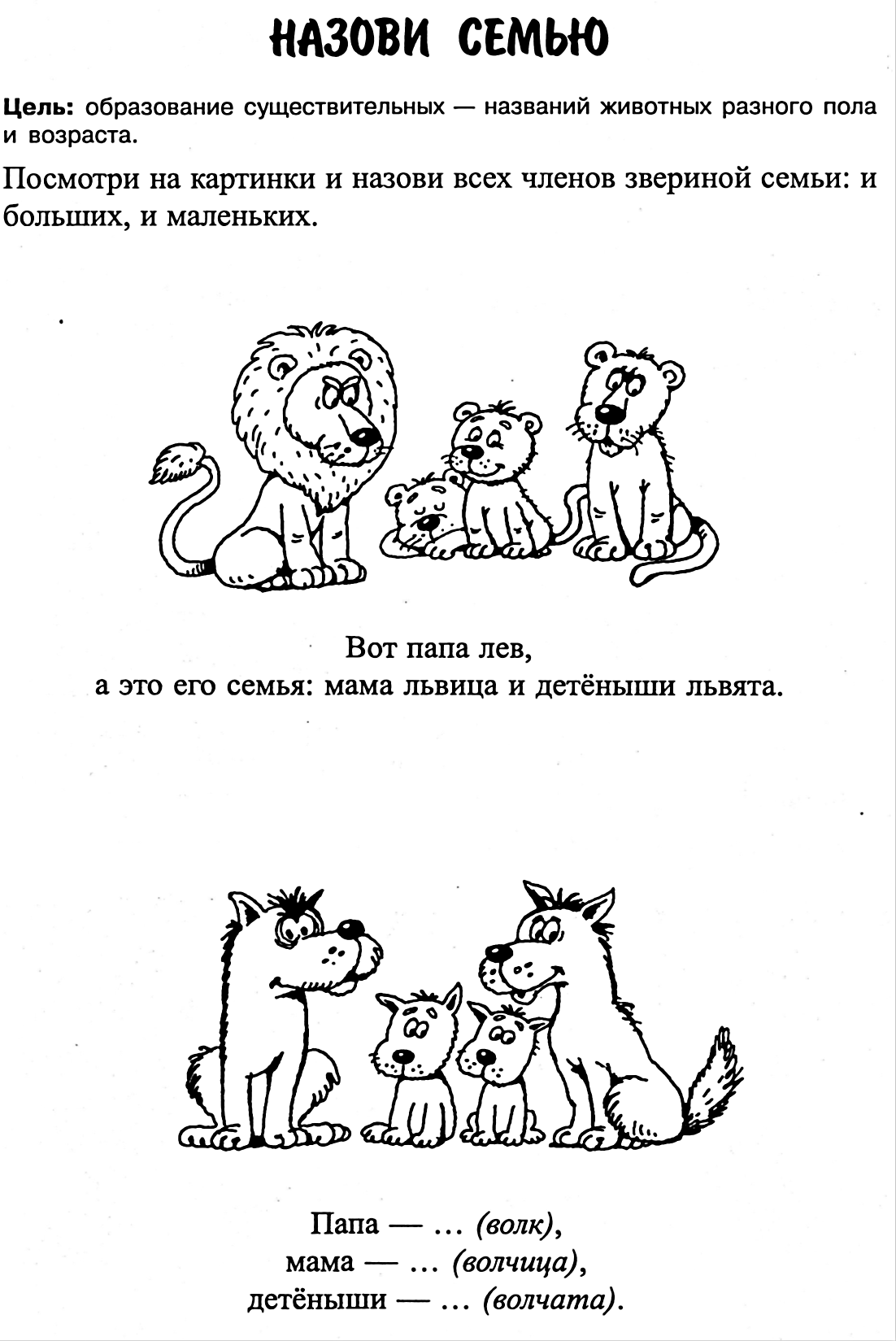 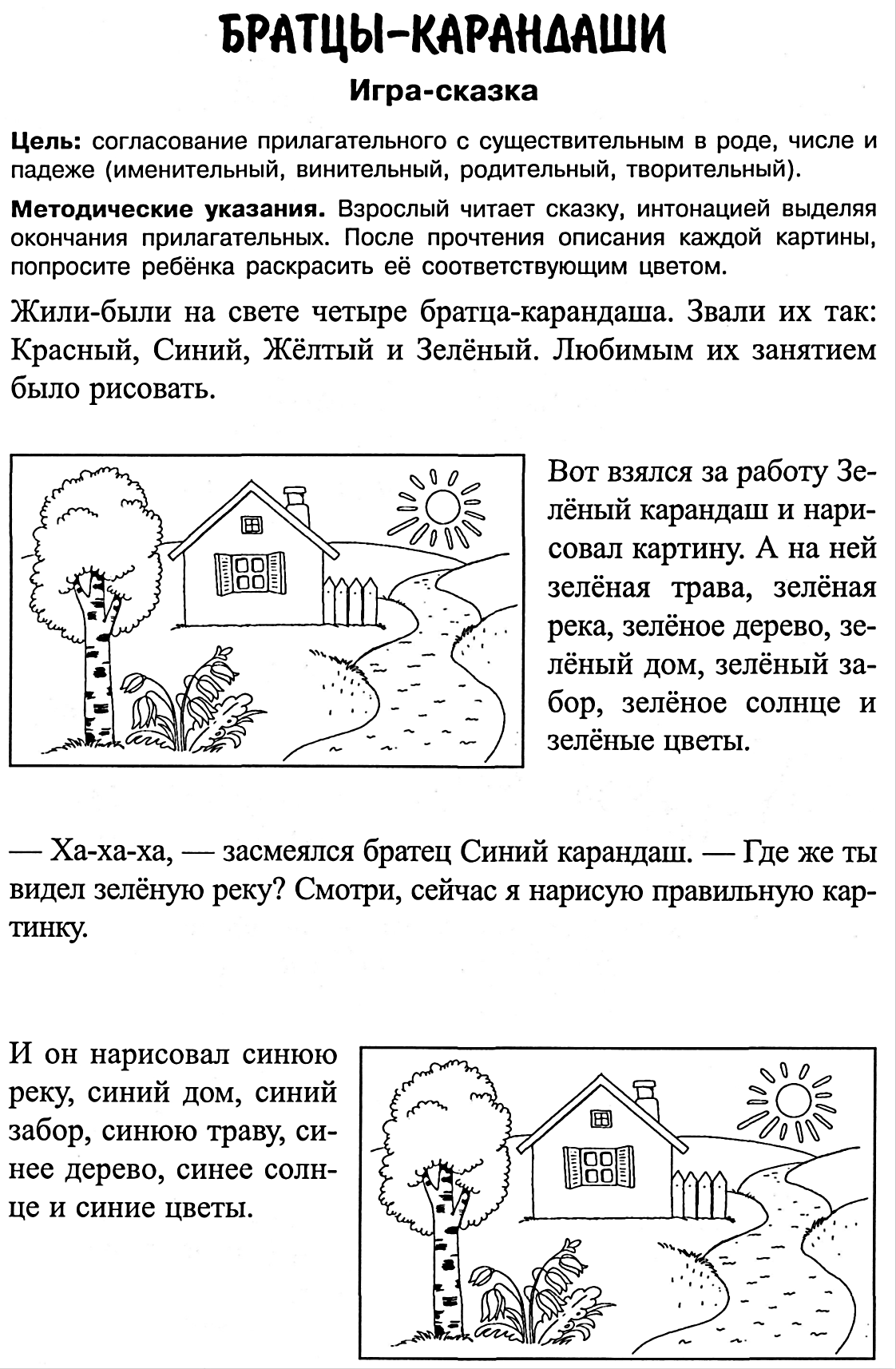 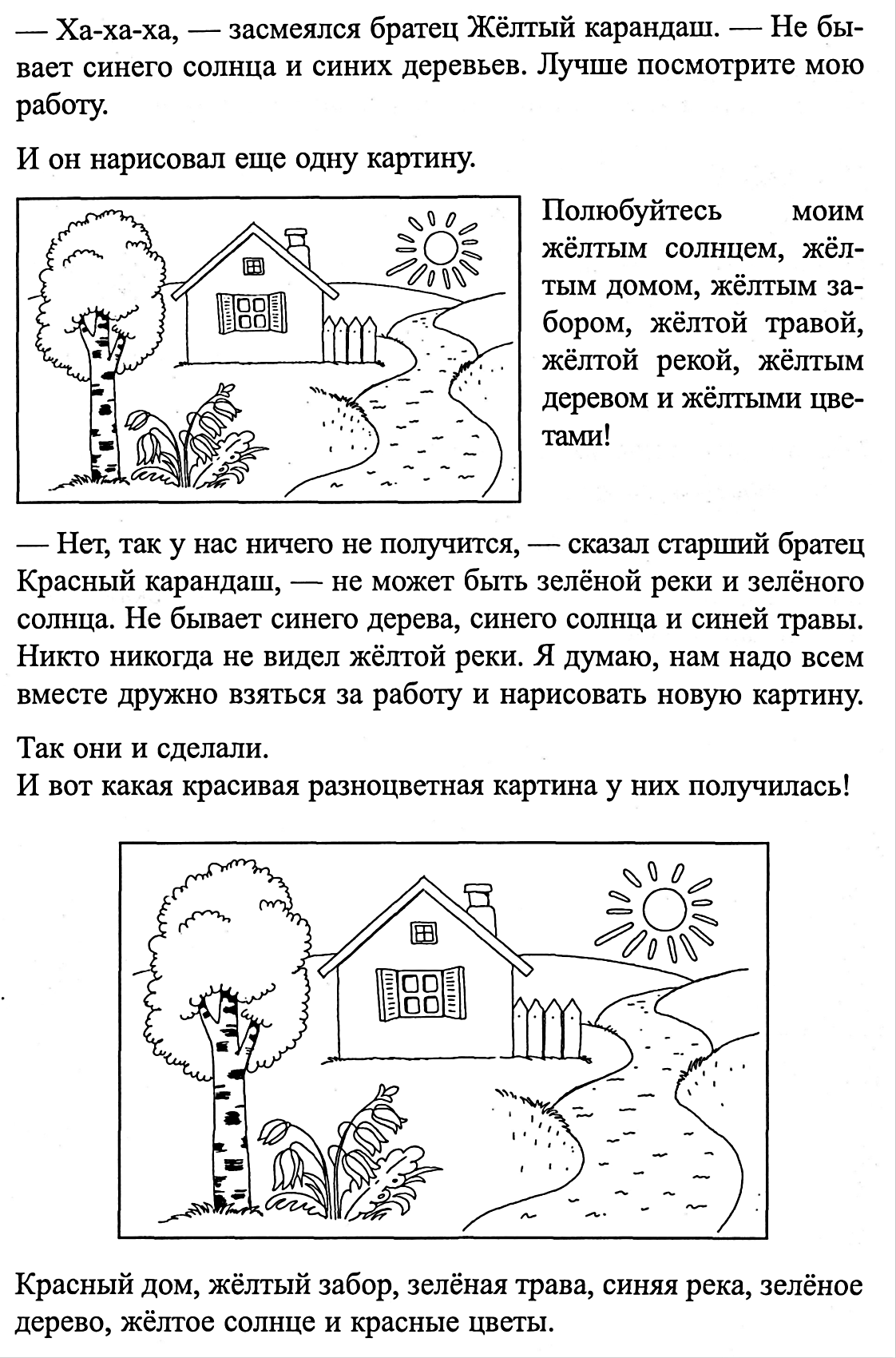 Задание  «Соедини пары»Соединить линией пары предметов,       	подходящих друг к другу. Объясни свои действия.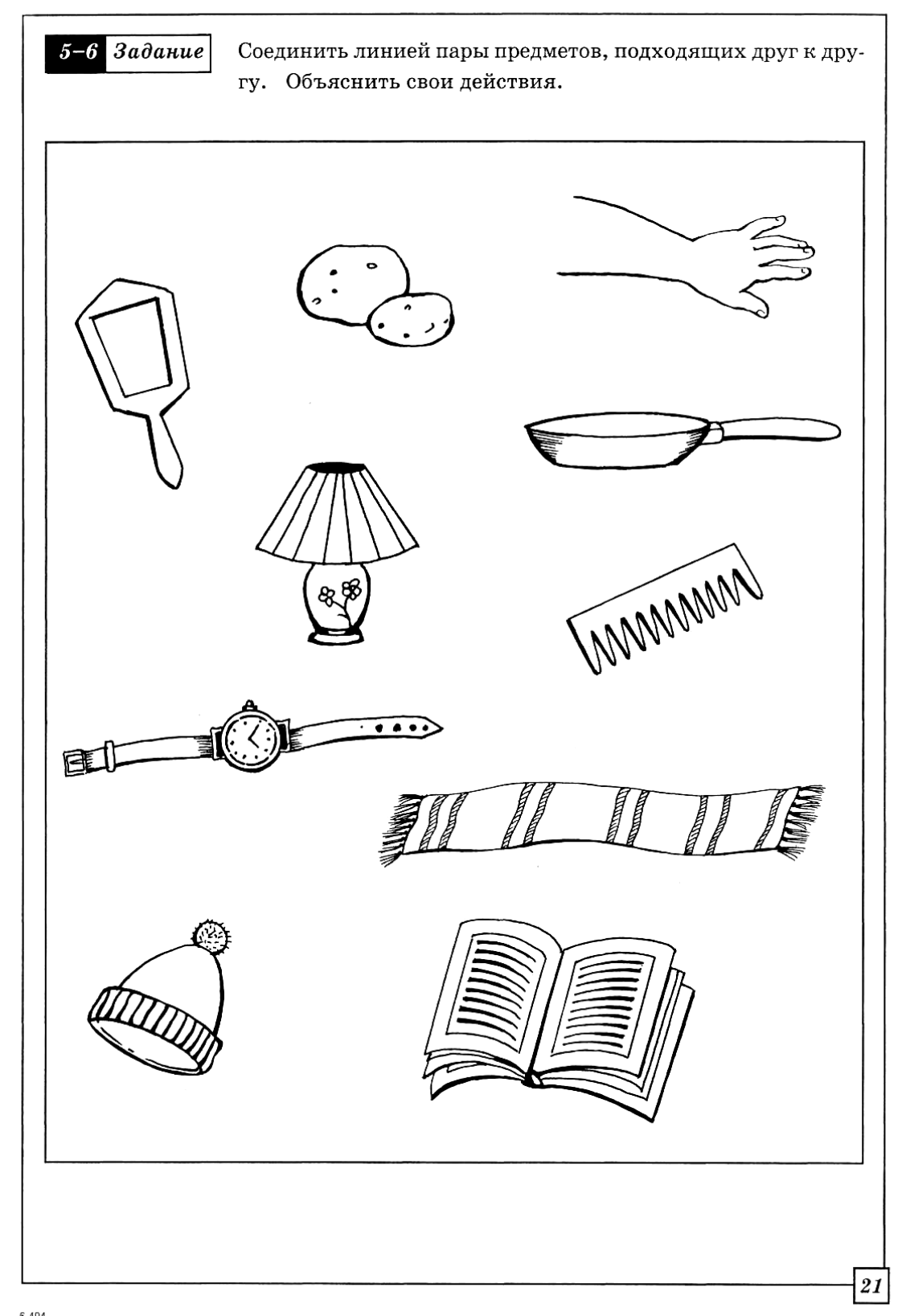 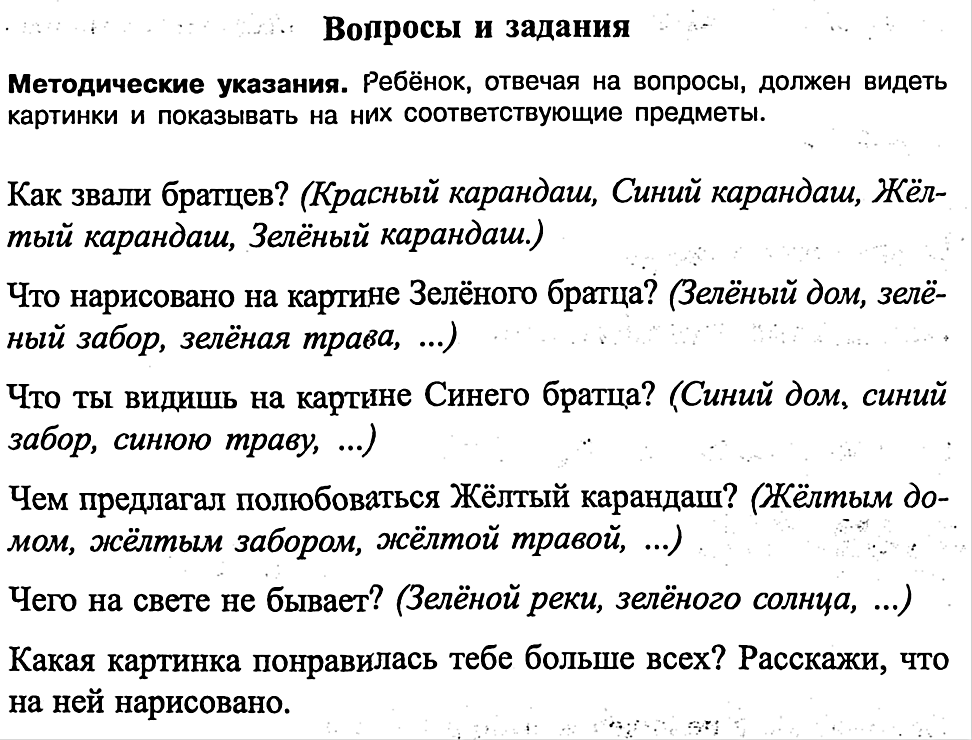 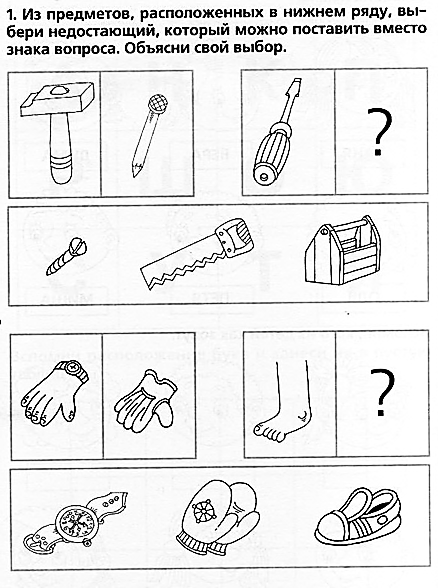 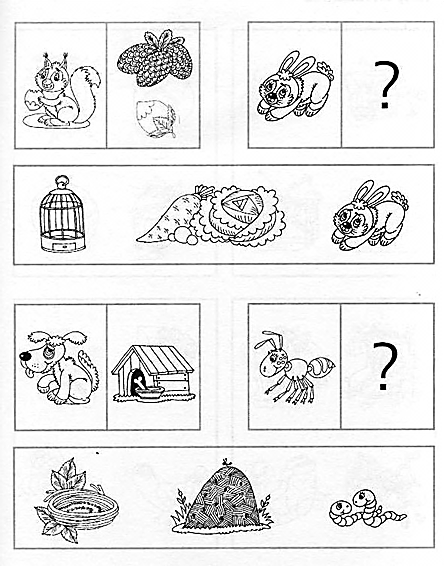 Рассмотри рисунки. Скажи, где находится девочка. Ответь полным ответом.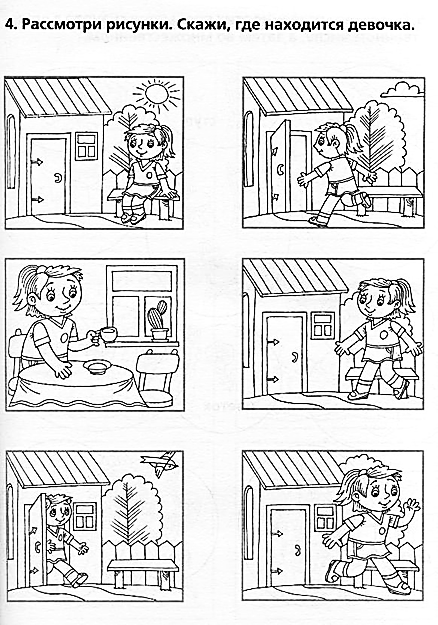 1.	2.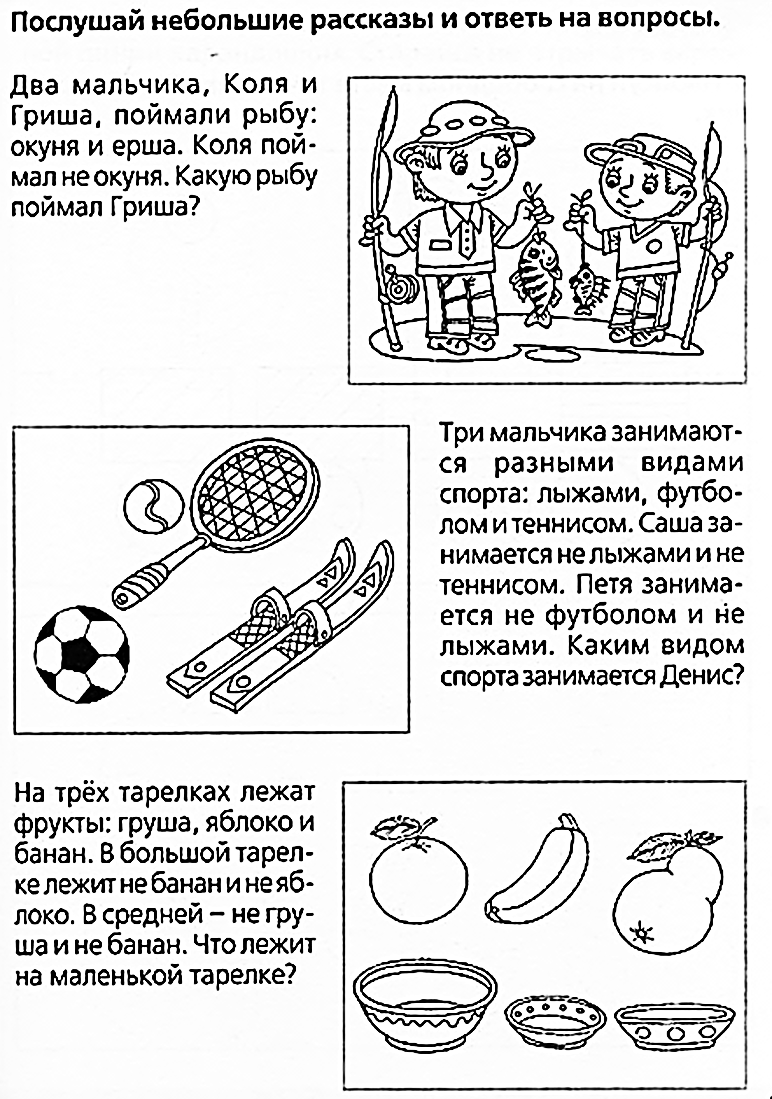 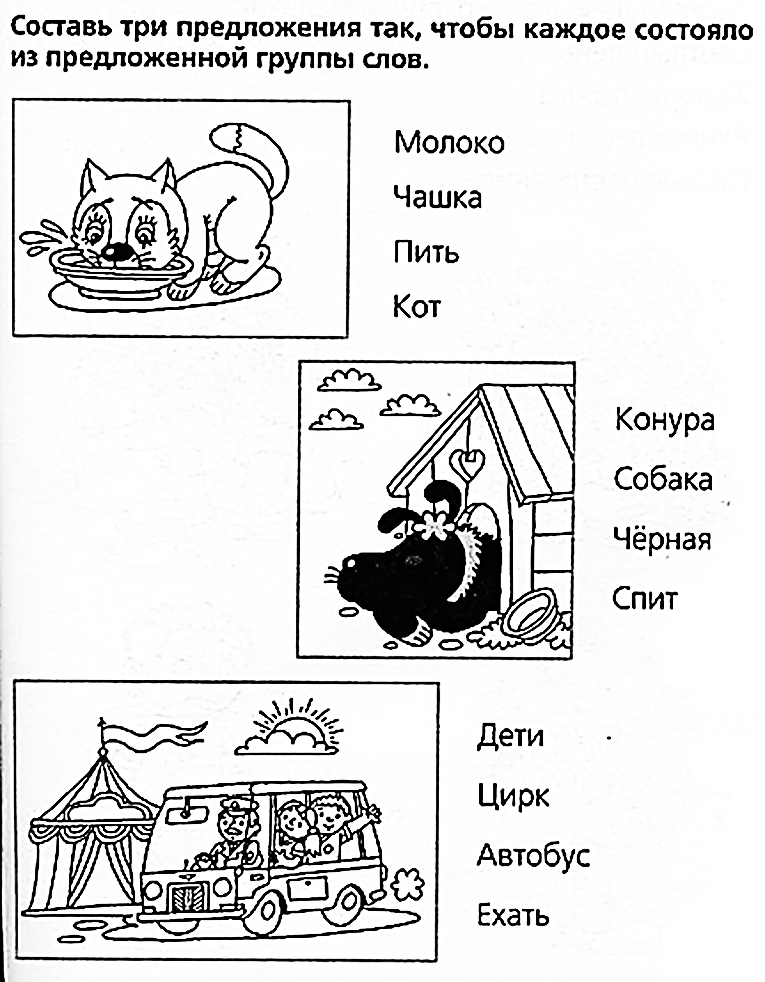 1.												2.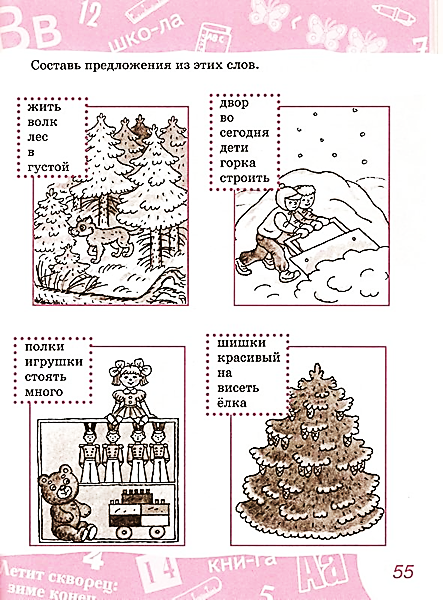 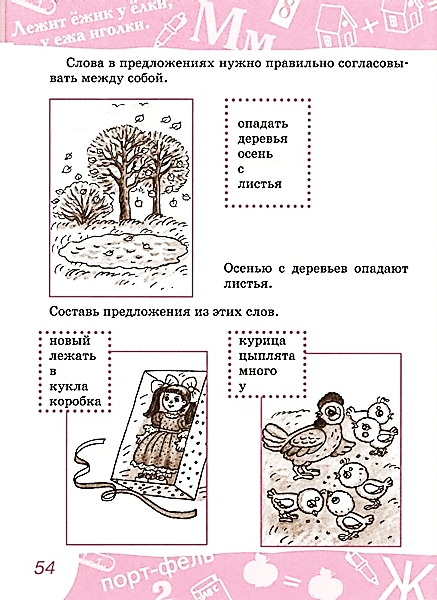 Рассмотри картинки. Расскажи, что на них изображено.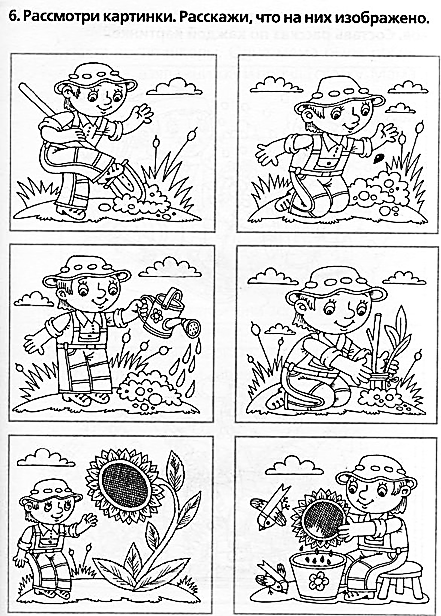 Рассмотри картинки, назови, что было сначала, а что потом. Составь рассказ по картинкам.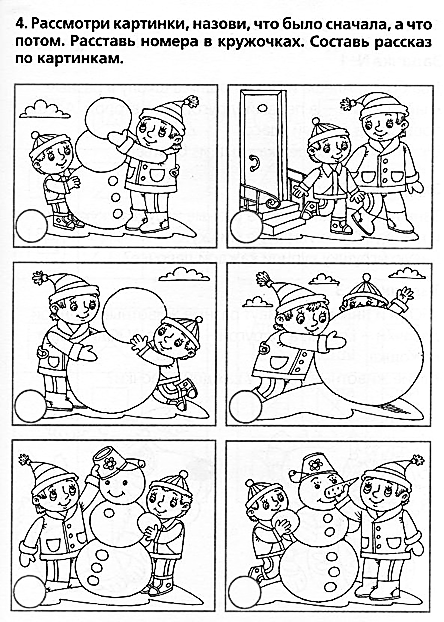 		              2.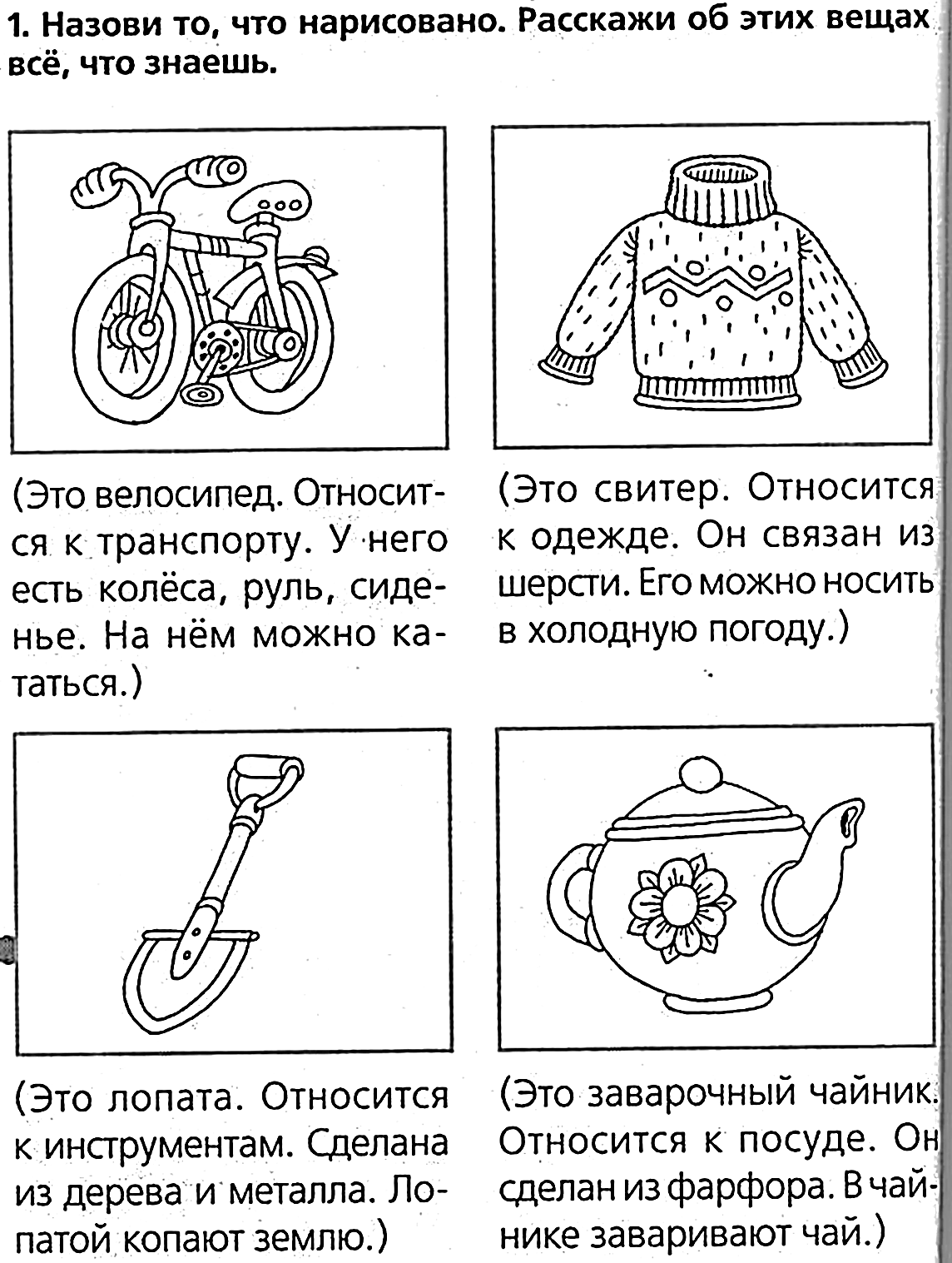 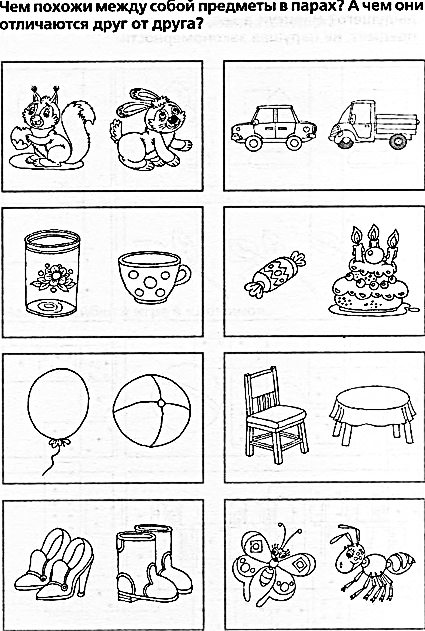 		2.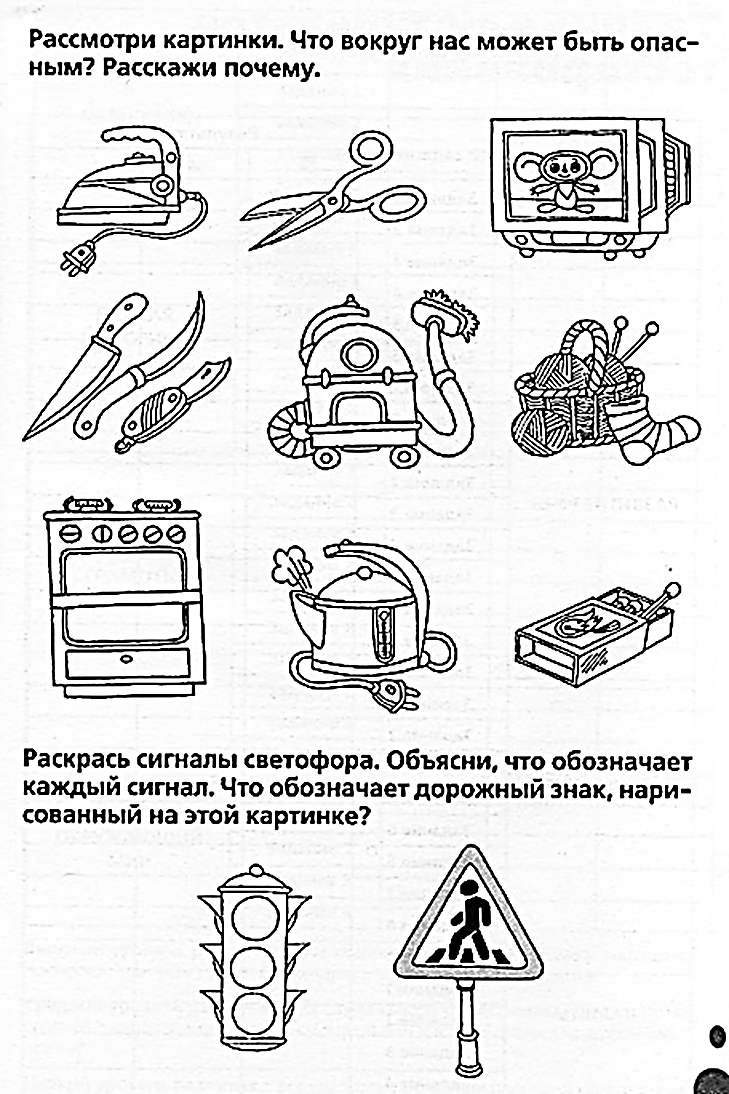 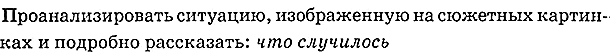 	1.	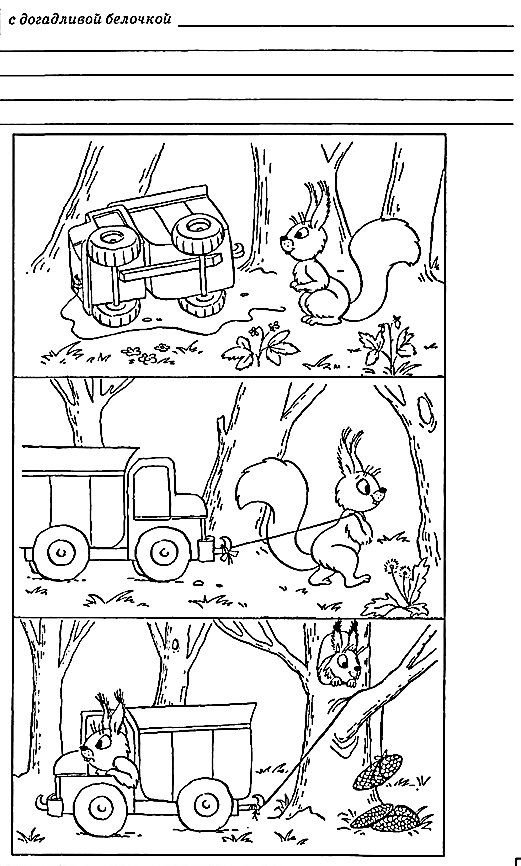 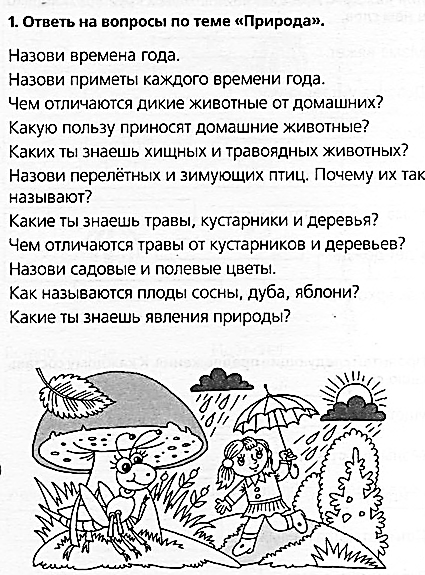 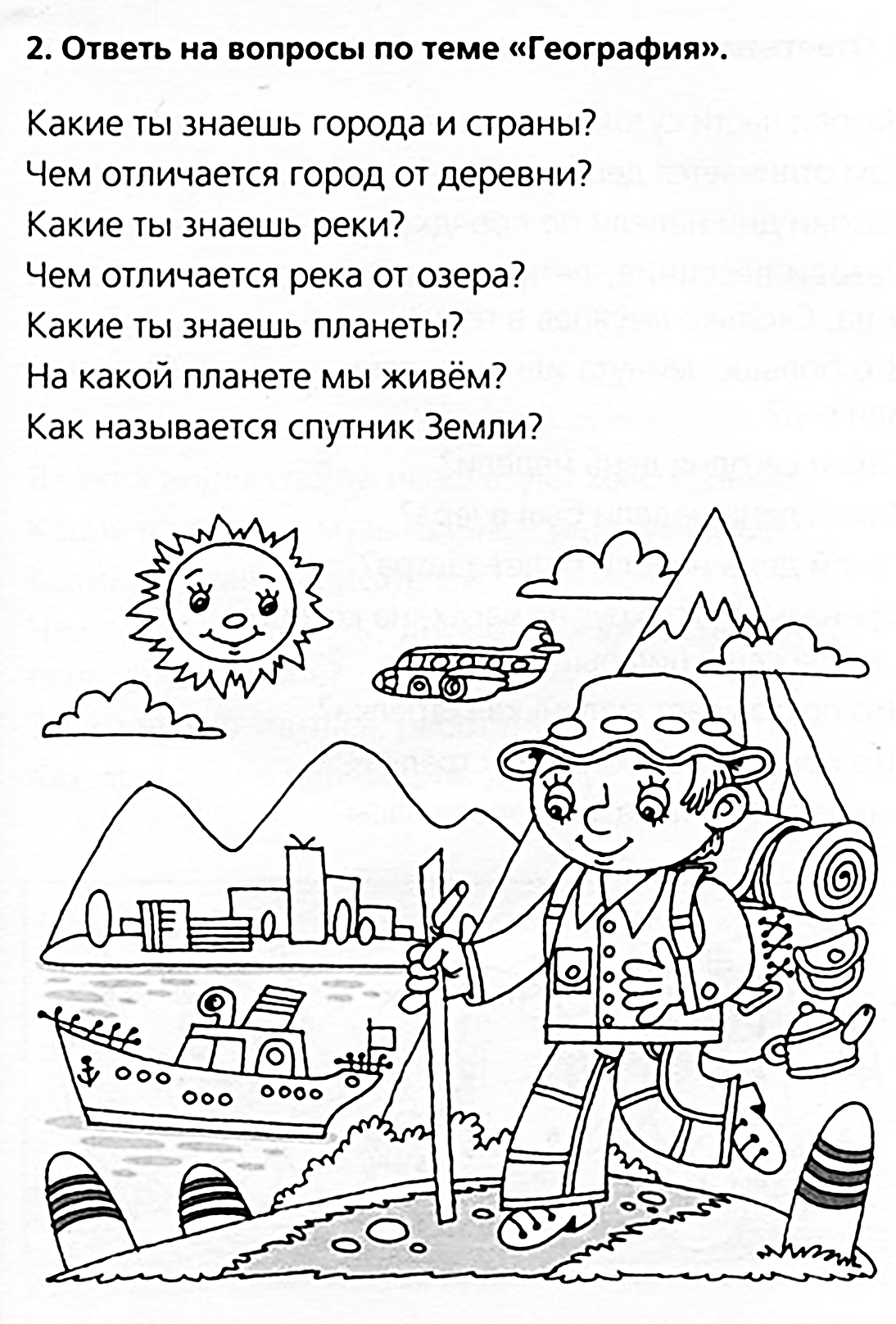 Ответь на вопросы по теме «Время".					2. Ответь на вопросы по теме «Мир и человек»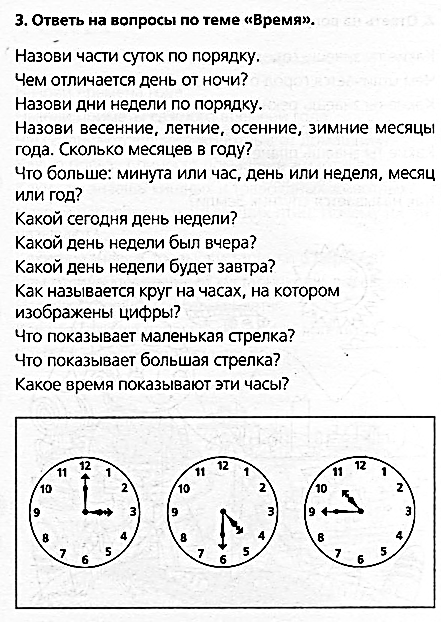 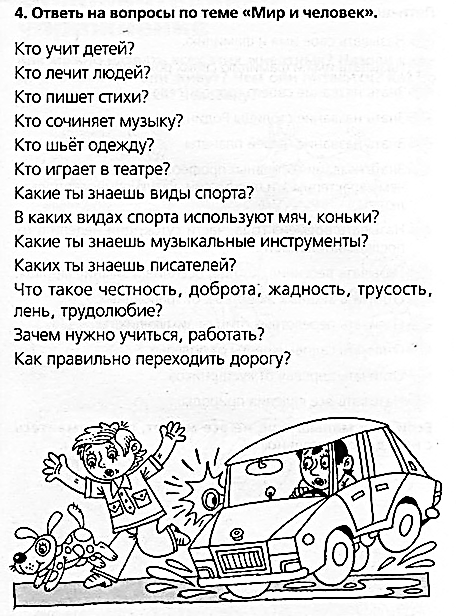 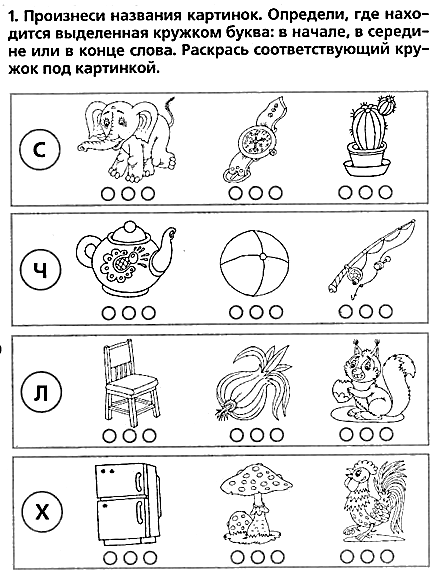 		2.  Прочти слова. Соедини слово с соответствующей картинкой.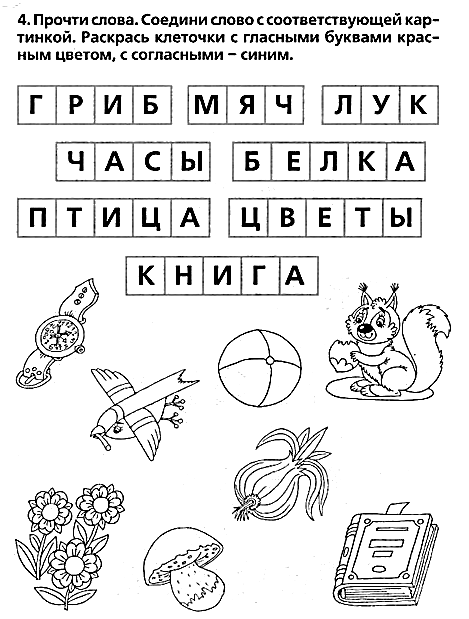 Собери из букв, разбросанных рядом с картинкой слова.												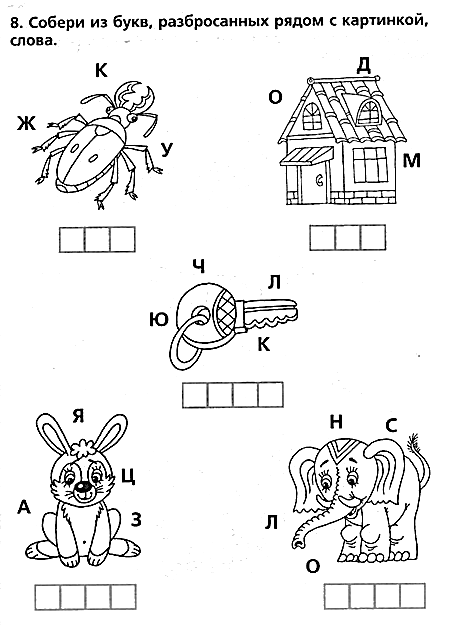 Прочитай предложения. Сколько слов в каждом из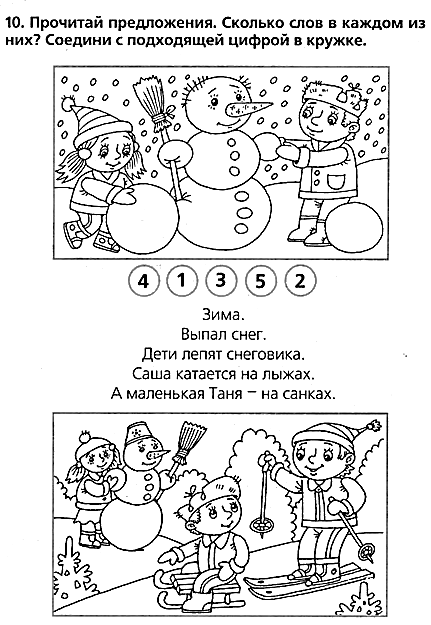 1.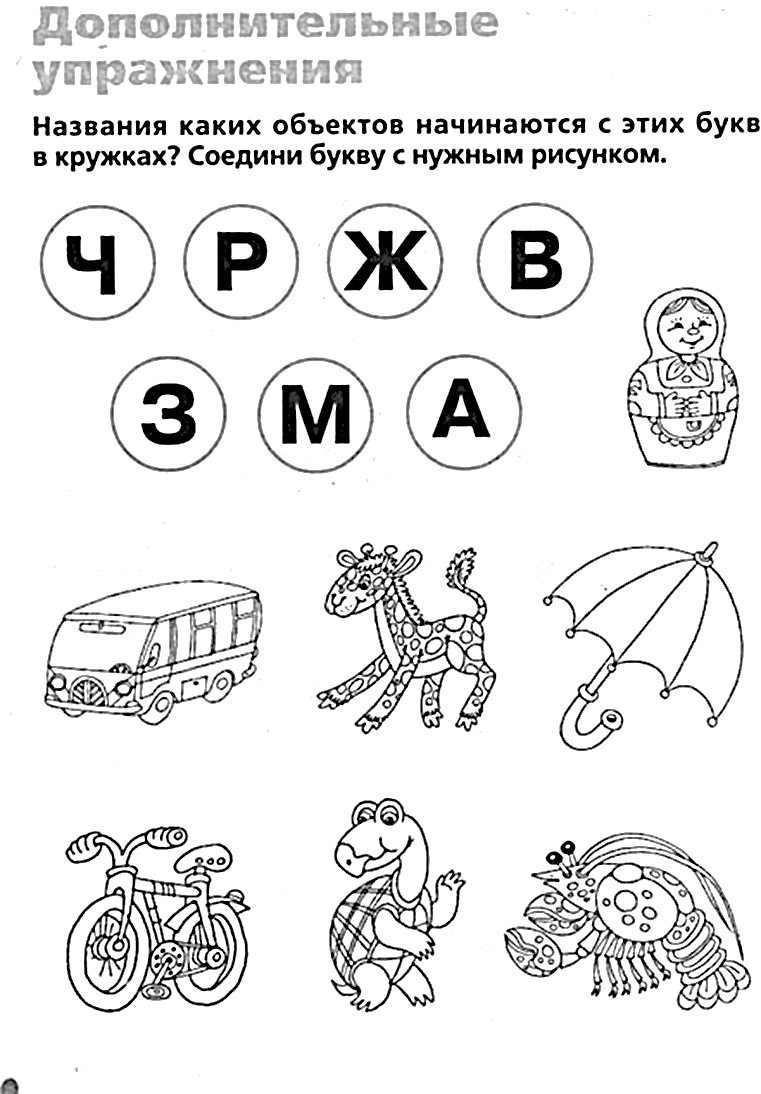 2.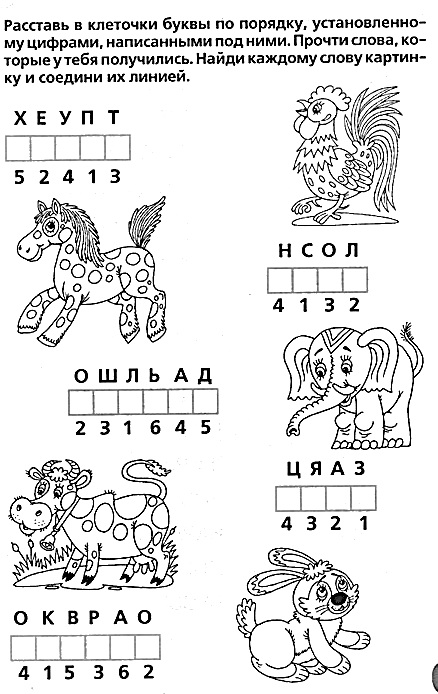 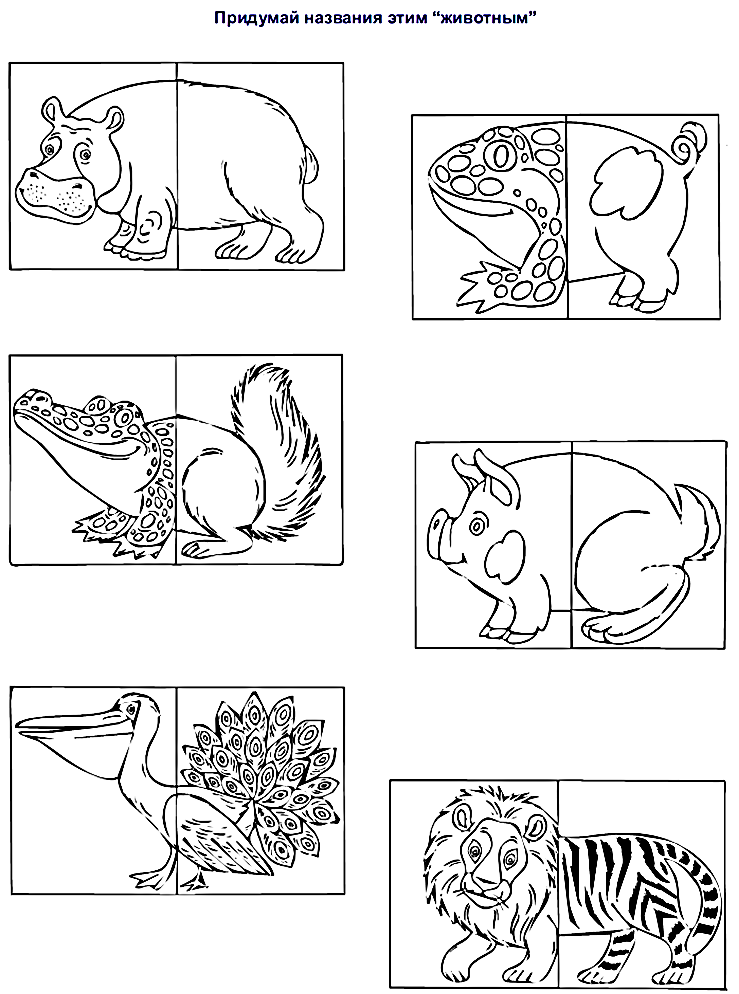 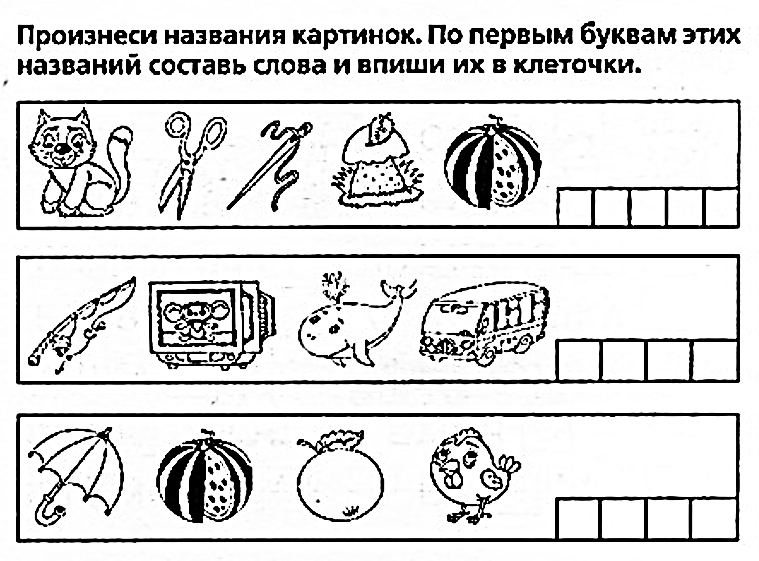 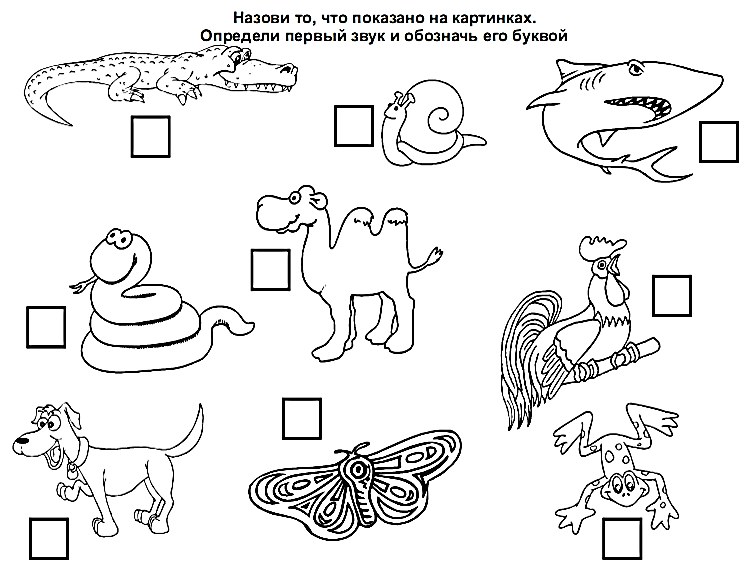 